Annual Report 2022–23Acknowledgement of CountryThis report was written on the land of the Wurundjeri people of the Kulin Nation. We acknowledge the Traditional Custodians of the lands across Victoria and pay respect to Elders past and present. We recognise the continuing connection to country, culture and identity and the importance of self-determination for creating better futures for First Nations people.Chairperson’s declarationIn accordance with section 12N of the Legal Aid Act 1978 (Vic) and provisions of the Financial Management Act 1994 (Vic), I am pleased to present the Victoria Legal Aid Annual Report for the year ending 30 June 2023.Bill Jaboor
Chairperson13 September 2023ContentsService snapshot	2About us	4Foreword	5Our clients	9Our impact	14Access to justice for clients	14Improving community legal understanding	22Collaborative legal assistance sector	25Fairer laws and systems	28Effective and sustainable Victoria Legal Aid	31Our governance	33Our finances	54Appendices	64Service snapshot86,321 unique clients (+7%)Metropolitan Melbourne: 70%Regional Victoria: 30%Assistance with a case41,320 grants of legal assistance (+1%)In-house: 15%Private practitioners: 83%Community legal centres: 2%Duty lawyer services111,236 duty lawyer services (+54%)In-house: 71%Private practitioners: 12%Community legal centres: 17%Early intervention and early engagement and resolutionLegal Help138,969 requests for help responded to (+16%), 73 per cent of total incoming requestsAverage wait time of 8:54 minutes (phone line and webchat) (-22%)112,198 information sessions (+17%) and 14,280 advice sessions (+9%)Help Before Court9,545 services (-8%)Early Resolution Service11,758 services (+31%)Family Dispute Resolution Service839 conferences (-24%)80% settlement rate (-2%)Independent Family Advocacy Service2,011 information and referral sessions (+10%)2,327 advocacy and self-advocacy sessions (-1%)Independent Mental Health Advocacy25,658 information and referral sessions (+2%)18,280 advocacy and self-advocacy sessions (+38%)Community legal education and information213 education sessions (+84%)162,038 publications distributed (+107%)Percentage increases and decreases are in comparison to 2021–22 data.About usOur visionOur vision is for a fair, just and inclusive society where people can get help with their legal problems and have a stronger voice in how laws and legal processes affect them.Our purposeTo make a difference for clients and the community by helping to effectively address legal problems, supporting the coordination of a strong and dynamic legal assistance sector and working with partners to create fairer laws and systems.Our valuesFairnessWe are committed to fairness in society and to facilitating fair and equitable access to legal support.CareWe care about our clients and the community and we approach our work with an awareness of the effects that trauma and discrimination can have. We treat each other with kindness and respect.CourageWe approach our work with strength and confidence. We are guided by our values and what matters most to our clients and society.InclusionWe provide an inclusive environment for clients, staff and referral partners.Our strategyIn June 2022, we launched our Strategic Plan 2022–26, or ‘Strategy 26’. It’s founded on our Outcomes Framework, an eight-year view of the difference we want to make through our work. This annual report reflects our progress in delivering our strategy and outcomes, as well as our Corporate Plan 2022–23.Our functionsWe are a statutory authority established under the Legal Aid Act 1978 (Vic). Our objectives are to:provide legal aid in the most effective, economic and efficient mannermake legal aid available at a reasonable cost and on an equitable basis across Victoriaprovide improved access to justice and legal remediesprovide legal aid innovatively to minimise the need for individual legal servicescoordinate legal aid provision so it responds to community needs.More detail about our functions is available on our website and in the Legal Aid Act 1978 (Vic).ForewordOn behalf of our Board and Executive Management Group, we’re pleased to present our Annual Report 2022–23. The report outlines our collaboration across the legal assistance sector to make a difference for our clients and the Victorian community.We’ve seen increased demand for our services this year in the context of cost-of-living pressures and the housing crisis. By engaging clients early and addressing their civil and family law matters, we aim to help alleviate socio-economic difficulty and keep people out of the criminal justice system.Serving our clients and communityIn 2022–23, we served 86,321 clients and reduced the pandemic-related backlog of cases with our practice partners, providing more grants for panel practitioners to achieve this.Our Family Advocacy and Support Services now available outside of greater Melbourne and our services for people experiencing sexual harassment in the workplace have been expanded. We also launched online tools to support people experiencing domestic, family or sexual violence and National Disability Insurance Scheme users.We’re pleased to be supporting the new Children’s Court Weekend Online Remand Court, which benefits our child clients by providing after-hours bail hearings. This complements our ongoing work with partners to reduce the numbers of children held in custody, particularly on remand.Much of our work is delivered in collaboration with our partners. This includes the new Victims Legal Service, which provides victims of crime with free legal advice and support to obtain financial assistance or compensation, and legal assistance projects for communities in Melbourne’s west. We also worked with partners through Disaster Legal Help Victoria to provide people legal support in response to the Victorian floods in late 2022.Improving outcomes for First Nations peopleWe’re committed to reconciliation and self-determination and support First Nations-led solutions to improving outcomes for First Nations people in the legal system.In our evidence to the Yoorrook Justice Commission, we highlighted the need for urgent change in Victoria’s criminal justice and child protection systems to address the profound harms they cause First Nations people. Following the coronial findings into the death in custody of Veronica Nelson, we reiterated the need for a bail system that appropriately responds to risk and supports people to stay connected to their family, communities and vital services.We’ve elevated the head of our First Nations Services program to a director role to drive much needed reform. This role will lead the way as we improve legal assistance services to First Nations communities so that they are culturally appropriate, responsive and self-determined.We’ve also improved our collaboration with First Nations stakeholder organisations, including the Victorian Aboriginal Legal Service (VALS) through joint advocacy on law reform, service co-design and delivery, project collaboration and meetings between our boards. We were pleased to see additional investment in VALS to expand their services across Victoria in the latest State Budget.Advocating for fairer laws and systemsThe courage and lived experience of our clients and consumers continues to drive systemic change.We appeared at the Royal Commission into the Robodebt Scheme with our former clients, Madeleine Masterton and Deanna Amato. Their Federal Court cases were recognised as having played a crucial role, together with the broader community campaign, in bringing an end to the scheme. Our submission included the stories of seven clients and identified four key areas for reform to ensure the mistakes of Robodebt are never repeated.We welcomed the Mental Health and Wellbeing Act 2022 (Vic) – a first step to centring Victoria’s mental health system on consumer rights and lived experience. It introduced an opt-out non-legal advocacy model to be delivered by the Independent Mental Health Advocacy (IMHA) service, ensuring all consumers subject to compulsory treatment are connected to non-legal advocacy.We’re also proud to have worked with National Legal Aid (NLA) on a submission to the Disability Royal Commission. Informed by clients’ lived experience, the report included recommendations to promote the rights of people with disability to live free from violence, abuse, neglect and exploitation.As part of NLA, we joined Women’s Legal Services Australia to support the federal Family Law Amendment Bill, which puts the best interests of children at the heart of care arrangements for families post separation. We also welcomed changes to the Sex Discrimination Act 1984 (Cth) that introduced a positive duty on employers to eliminate sexual harassment and sex discrimination, and other reforms to create safer and more respectful workplaces.In April, the Victorian Government announced its decision to raise the age of criminal responsibility to 12 in 2024, and 14 in 2027 for most offending. While acknowledging this, we’ll continue to advocate for it to be immediately lifted to 14, in line with international standards and evidence and our practice experience, alongside partners like the Commission for Children and Young People.Promoting diversity and inclusionWhen people from different backgrounds and life experiences work together, we create the most value for our clients, staff and community. We are gradually increasing the diversity of our staff, but know there’s more to do to improve inclusion in our recruitment and career pathways.All our staff undergo respectful workplace behaviour training, and we have systems that enable staff to speak up and seek support anonymously if they experience or witness inappropriate behaviours. We’ve also been working to reduce barriers to people with disability by continually improving the accessibility of our information, services, offices and recruitment processes.To help achieve gender equality in our sector, we’re continuing to reduce our gender pay gap while building our capability to complete gender impact assessments and encouraging equitable briefing. These are areas of ongoing improvement and we have much more to do to become truly inclusive.Financial sustainabilityWe continue to advocate for a demand-based funding model to address the volatility in our current funding arrangements and meet increasing demand for our services that exceeds our core funding.Existing service demand resulted in an operating deficit in 2022–23. However, our cash balance is unusually high due to reduced court activity during the pandemic. In the short term, we’ll use these funds to meet demand and our deferred grant commitments, though reserves need to be carefully managed to ensure we can continue to meet our ongoing commitments.In 2023–24, court activity is expected to continue to rise, resulting in a projected financial deficit. Our short-term revenue outlook has improved due to higher interest rates leading to reversed funding cuts from the Public Purpose Fund. While this has allowed us to defer service reductions, we face significant uncertainties. A weaker economic outlook and possible interest rate changes create volatility in our funding sources and potential revenue reductions.We welcome the additional funding for specific service areas announced in federal and state budgets. These include IMHA, Drug Court support, Help Before Court, Early Resolution Service and Specialist Family Violence Court help. However, this doesn’t increase our core funding.Longer term projections continue to show insufficient core funding to meet projected demand. Without additional funding, we’ll need to consider service reductions while carefully managing our cash reserves. Those reductions would be of court-based services, following consultation with sector partners. We continue to work with the Department of Justice and Community Safety to resolve these financial sustainability challenges.The year aheadLooking ahead, we need to address growth pressures facing our Legal Help service as the main gateway to our services and respond to the increasing complexity and specialisation required of it.Enhancing our digital and data capabilities to deliver better services will be a continued focus. We’ll uplift our case management and data systems to ensure we have more sophisticated understanding of our services and clients, while enhancing our cybersecurity.We look forward to the National Legal Assistance Partnership Review ahead of the 2024 Federal Budget. It’ll give us opportunities to identify additional investments needed in our sector and the systems in which we work.Our advocacy priorities will continue to include bail, raising the age of criminal responsibility, other summary crime reform, child protection, mental health reform, strengthening rights and accountability across federal systems, and police and institutional accountability – particularly concerning the impacts on First Nations people. We look forward to working closely with government on these areas and the outcomes from the Yoorrook Justice Commission.Our forthcoming Reconciliation Action Plan will continue our reconciliation journey and help keep us accountable to making reconciliation everyday business for our organisation. As part of the plan, we look forward to expanding our Aboriginal Community Engagement Officer (ACEO) Program to more locations. ACEOs are key to ensuring we deliver culturally sensitive services for First Nations people, and this expansion will help build our capacity to have self-determination inform our work.Special thanksWe’d like to thank all our staff for their work and recognise their efforts to build a diverse and inclusive organisation.We also thank private practitioners, community legal centres and sector partners, as well as First Nations-controlled organisations VALS and Djirra, for their commitment. We're continually inspired by their passion to make a difference.We sincerely thank our Board and Executive Management Group for their ongoing commitment to Victoria Legal Aid.Thank you for reading our report.Bill Jaboor
ChairpersonLouise Glanville
Chief Executive OfficerOur clientsOur clients include a diverse range of people across Victoria. Many face complex legal problems and experience cultural barriers, discrimination, disability, mental health issues or social and geographic isolation. These issues or experiences are often intersectional, and more than one descriptor may be appropriate for many of our clients.Who our clients are37 per cent women62 per cent menunder one per cent gender self-describedunder one per cent gender diverse28 per cent from culturally and linguistically diverse backgrounds12 per cent under 19 years of age34 per cent disclosed having a disability or mental illness30 per cent living in regional Victoriaeight per cent identify as First Nations people32 per cent with no income53 per cent receiving some form of government benefiteight per cent at risk of homelessness13 per cent in custody, detention or psychiatric carethree per cent required the assistance of an interpreterThese figures do not include clients seen by a private practitioner or who accessed information services.What clients said about usWe ask our clients for feedback about our service in our annual client experience survey to help us better understand their experience and expectations. We received responses from 926 clients who are broadly representative across our service areas and programs.Key findings81 per cent found it easy to contact us when they first needed help.67 per cent said that the help they got improved their overall wellbeing.81 per cent were satisfied with the outcome of their legal problem.76 per cent felt more confident to seek legal help in future.62 per cent were satisfied overall with the service they received.76 per cent said they would recommend us to other people.Clients felt supported to understand and address their legal problems, with 76 per cent saying their legal problem had been fully or partially resolved and 76 per cent of those whose legal problem had been resolved saying our service had a positive impact on that resolution.‘I found that I didn't know what I was getting myself involved in and I found that having the solicitor I had made the experience much better. I am glad I went through the process.’In general, satisfaction with our service was lower when legal problems were not resolved.Many felt that our legal support also helped their wellbeing. Fifty-nine per cent said they were less stressed after talking to their lawyer and 65 per cent said speaking to their lawyer helped them feel safe.‘I feel blessed that my experience was as good as it was and that my mental health has improved.’Most clients found our services to be accessible and respectful. Eighty per cent felt they were treated with respect by their lawyer, 77 per cent found it easy to understand what their lawyer said and 70 per cent said their lawyer took their unique circumstances into account.‘My lawyer has been easy to contact and always willing to help me deal with my problems when I bring them to them. I feel confident each time we go to court and have felt like we have worked as a team towards my case.’However, some noted the challenges of accessing our services due to limited availability, timely access to support and clear and targeted communication.‘Not enough help available. Not enough funding or personnel available. Not enough appointments available.’‘System is overloaded feels a bit rushed.’Just over a third of clients indicated they had support needs or considerations. While most clients saw these needs either fully or partially met, some noted the need for us to take more time to understand their unique challenges when supporting them.‘Learn about the additional challenges and vulnerabilities involved in when caring for a child with a disability.’‘Get to know the client and their situation a lot better so you can represent them fairly and speak with terms they can understand.’We will use this feedback to continue tailoring and improving our services and respond to clients’ experiences.Where our clients are across VictoriaThis table shows the number of unique clients we helped in each local government area during 2022–23. Client locations are based on the primary address they nominate. This may include prisons, hospitals, remand centres and temporary accommodation facilities.The top 10 local government areas, in order of number of clients, were: Melbourne, Casey, Greater Geelong, Hume, Wyndham, Brimbank, Greater Dandenong, Whittlesea, Frankston and Melton.Clients assisted by a private practitioner duty lawyer are not included in this table.Level of disadvantage of a local government area is based on the Australian Bureau of Statistics’ Index of Relative Socio-economic Disadvantage.Our impactThis section outlines our impact in our five strategic outcome areas: access to justice for clients, improving community legal understanding, a collaborative legal assistance sector, fairer laws and systems and an effective and sustainable Victoria Legal Aid.Access to justice for clientsWe serve the Victorian community by providing information, legal advice and education with a focus on the prevention and early intervention of legal problems.We prioritise more intensive services, such as legal representation, non-legal advocacy and family dispute resolution, for those who need it most. We recognise the intersections between legal and social issues in how we do our work and advocacy.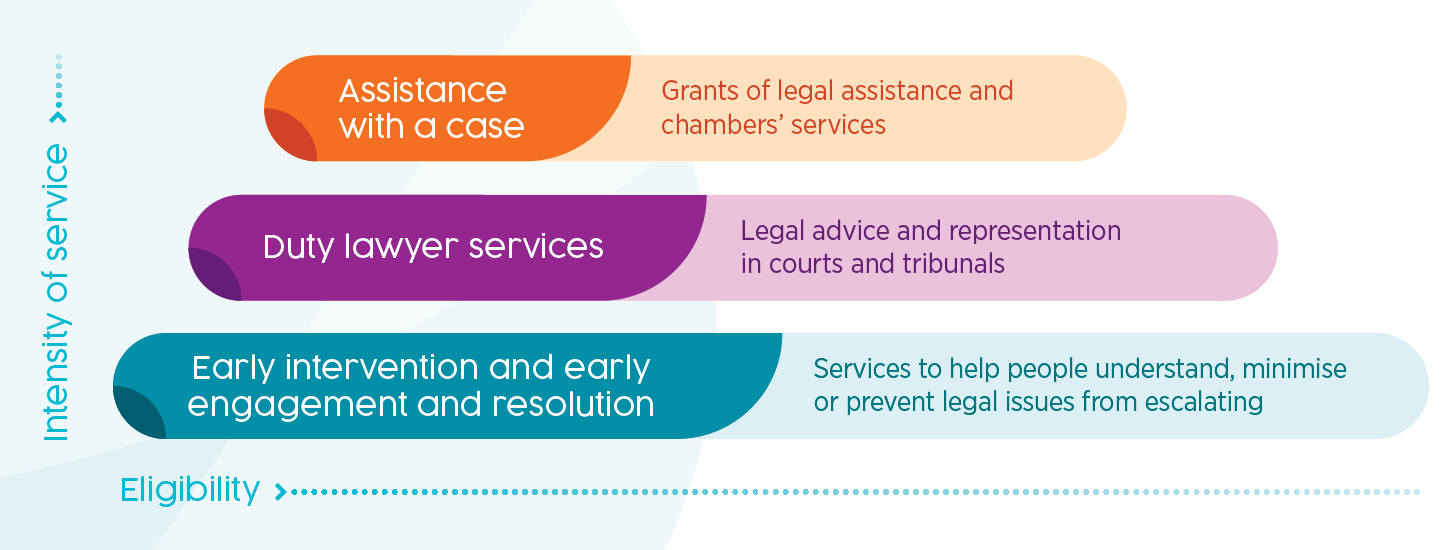 Service delivery performanceThe rapidly changing operating environment due to COVID-19 has made forecasting difficult in recent years. Many contributing factors, including new operating models like pre-court services, working in new digital ways and external demand drivers, have impacted our performance. Due to this, and in discussion with the Department of Justice and Community Safety (DJCS), our service delivery targets have been consecutively rolled over and are based on pre-pandemic levels of performance. We will review the adequacy of current measures and targets with DJCS. In 2022–23, we delivered more services in most areas and saw more clients than in 2021–22 as courts increased their capacity. This is most noticeable in Legal Help, where changes in our operating systems saw a marked increase in the number of information services delivered, as well as duty lawyer services, aligned with increased court activity. We also saw an increase in family violence related services and well exceeded the 2022–23 target. There were 35,627 family violence related duty lawyer services, 12,604 grants of assistance and 11,309 legal advice and minor work services delivered. A higher proportion of cases are falling into family violence services; this has contributed to non-family violence measures being below target.Budget Paper 3 performance targetsNote on data reportingIn 2022–23, we identified some inconsistencies with how we collect our data that contributed to some underreporting of our services for this year. We engaged a consultant to undertake a review. They recommended improvements to our data management practices, which we’ll begin implementing in 2023–24. In the interim, we’ve made conservative adjustments to the 2022–23 actuals, as recommended in the review, to reflect the projected underreported services. Instances where an adjustment is made in this report are clearly identified.Early intervention and early engagement and resolution servicesWe’re pleased to be seeing growth in our early intervention and early engagement and resolution services, which prevent the escalation of legal problems and connect our clients with allied services.Legal HelpIn 2022–23, our Legal Help phoneline and webchat remained our key entry points for Victorians seeking legal assistance. We answered 67 per cent of phone calls, and 99 per cent of webchats.We continued to operate the Lotjpa Independent Legal Service with the Victorian Aboriginal Legal Service. Established in 2022, the helpline provides independent legal assistance to support First Nations people and their families participate in the Yoorrook Justice Commission.The service has mostly included helping clients with the preparation of submissions – a key means for the commission to get evidence from the community.Number of legal information and advice sessions delivered Help Before CourtHelp Before Court provides people with support or advice ahead of their court hearing rather than on the day for criminal matters in the Magistrates’ Court or Children’s Court. Help Before Court clients receive information to help them prepare for Court and may also receive legal advice and representation in Court based on the charges the person is facing and their particular needs. In 2022–23, we delivered 9,545 legal information, support and advice services through Help Before Court, leading to better engagement with the justice system and better client outcomes and experience. A survey of clients told us of the value clients placed on this early engagement.This figure was eight per cent lower than in 2021–22, as Help Before Court was the main way clients could access summary crime services in that year; clients had no access to our in-court duty lawyer service while courts were closed for over eight months due to the pandemic. Although our duty lawyer service at court has returned, there is still strong demand for pre-court advice and support.Early Resolution ServiceOur Early Resolution Service provides legal advice and support for people with family violence intervention order matters up to two weeks before a court hearing date. We deliver the service with community legal centres in seven Magistrates’ Court locations.In 2022–23, we delivered 11,758 pre-court legal services, including legal advice, negotiations, and in some cases, resolution prior to the court hearing date. This was 31 per cent more than in 2021–22. 625 matters were resolved before court.Family Dispute Resolution ServiceOur Family Dispute Resolution Service (FDRS) helps parents, children and others involved in family separation resolve their family law disputes by providing a forum for decision making with the help of an independent mediator. FDRS also resolves cases after court proceedings have commenced.In 2022–23, FDRS mediated 839 conferences (24 per cent fewer than in 2021–22) and continued to achieve a high settlement rate of 80 per cent (down from 82 per cent in 2021–22).The decline in conferences was mainly due to there being fewer grants of aid for family law cases than in 2021–22. In addition, almost half of conferences (49 per cent) were for complex court-referred cases, impacting staff capacity. There was also an end to one-off state government funding linked to a pandemic-related peak in demand for cases involving family violence risk.See the Services at the Federal Circuit and Family Court of Australia section to read about increased capacity for FDRS to support court-referred matters.Independent Family Advocacy and SupportIndependent Family Advocacy and Support (IFAS) provides non-legal advocacy to parents and primary carers navigating the child protection system, helping divert families from court.In 2022–23, IFAS delivered 2,011 information and referral sessions (10 per cent more than in 2021–22) and 2,327 advocacy and self-advocacy sessions (1 per cent fewer than in 2021–22).See the Dandenong Children’s Court services section to read about our expansion of IFAS to work alongside our new children’s law team in Dandenong.Independent Mental Health AdvocacyIndependent Mental Health Advocacy (IMHA) provides non-legal advocacy to people at risk of and subject to compulsory treatment so they can have as much say as possible about their assessment, care and personal recovery.In 2022–23, IMHA delivered 25,658 information and referral sessions (2 per cent more than in 2021–22) and 18,280 advocacy and self-advocacy sessions (38 per cent more than in 2021–22).See the Online support and advocacy tools section to read about IMHA’s NDIS Mental Health Toolkit.Simona’s storySimona recounts her trauma with the mental health system and how IMHA helped her stand up for her rights.‘The first time I was hospitalised, two strangers took me away. At first I thought it was a hotel but later it felt more like a prison. There was no privacy, I couldn’t make phone calls to my family without permission and multiple times a night, every night, I’d be woken up by a flashlight in my face.I was given medication with no information. Non-compliance was answered with force and a trip to a seclusion room no bigger than two bathtubs, with a glorified gym mat for a bed and a cardboard contraption for a toilet.In that room, I had five grown men hold me down because I didn’t want to take the nameless pills they were giving me. I struggled while they pulled my pants down and injected me with a sedative. That I was trying to fight back was seen as evidence of my mental disorder ...My family was told they had no say in my treatment as I was on a compulsory order. Personally, I didn’t even realise I was on a compulsory order until years later ... In the end, I had to give up my voice. I was discharged only after agreeing to the medicine and their traumatic, not therapeutic treatment.The effects of those months were devastating. I suffered from side-effects from the drugs, like feeling sedated and trapped in my body. I gained 30 kilograms and had frequent night terrors.I rebuilt my life. Ten years later, my trauma revisited ... I was taken to a different mental health hospital this time, but it felt strangely familiar. The flashlights were back, along with the lack of communication, the random assortments of pills, and the confusion.I saw a poster on the wall that read: ‘Know your rights’. It confused me more – I wasn’t aware I had any. I called the number, which was for a non-legal advocacy service.They were always there, they gave me information, they told me I had rights and I felt empowered by that. Instead of feeling captive, I had the tools that ensured my voice was heard.I ended up discharged within a week ... If I didn’t know about my rights, I might’ve been judged as still not having ‘capacity’. They were going to discharge me on a compulsory treatment basis, but another phone call to IMHA and I was able to leave with only a voluntary order.As a survivor, I feel for others who have had another layer of trauma added onto their experience by the very system that is meant to help them.’Duty lawyer servicesWe support clients on the day of their hearing through duty lawyer services, prioritising serious cases. This includes people in or at risk of going into custody, people at court for the first time for a family violence intervention order or child protection matter, and people who need intensive support.In 2022–23, we delivered 111,236 duty lawyer services (54 per cent more than in 2021–22). Private practitioners delivered 12 per cent and community legal centres delivered 17 per cent of these services.Dandenong Children’s Court servicesWe’ve set up a new team at our Dandenong office to serve child protection and youth crime clients at the new Dandenong Children’s Court. The team includes child protection and youth crime lawyers, administrative staff and an IFAS advocate. In the first two weeks of the court’s opening on 19 June 2023, we received 48 referrals for duty lawyer assistance. We’ve also made changes to our child protection private practitioner duty lawyer schemes, ensuring sufficient service provision to meet need across all metropolitan Children’s Courts.Weekend Online Remand CourtThe Children’s Court Weekend Online Remand Court (WORC) – a remand court for children arrested after hours – began in September 2022. We work in partnership with the Children’s Court, Youth Justice and Victoria Police to support the court’s operation.This important initiative provides child clients with after-hour access to the court for bail hearings. Its establishment complements our ongoing work with partners to reduce the numbers of children held in custody, particularly on remand.Since WORC’s establishment, 173 hearings were held in which all young people were represented by us or one of our panel firms. Following this advocacy, 49 per cent of young people were released from custody or had charges withdrawn.Assistance with a caseGrants of legal assistanceWe provide grants of legal assistance to clients, who can be helped by an in-house lawyer, private practitioners, community legal centres or Aboriginal legal services.In 2022–23, we provided 41,320 grants of legal assistance (one per cent more than in 2021–22). Most legal assistance services were delivered by private practitioners (83 per cent), while 15 per cent were by in-house lawyers and two per cent by community legal centres.Phil’s storyWe gave legal assistance to Phil, who was facing a three-month jail term. His life turned around after 12 months of support through the Assessment and Referral Court (ARC), showing how therapeutic justice responses to crime can break the cycle of reoffending.Phil grew up in a violent home, leading to drug use and unsupported mental health difficulties, including post-traumatic stress disorder and symptoms of ADHD.Following his charges, he spent eight days in prison before being eligible for ARC, a therapeutic court that helps people with mental illness or cognitive impairment by addressing underlying factors that contribute to offending behaviours.He started attending weekly sessions with his ARC case worker.‘Instead of putting you in jail and leaving you in there for the purpose of serving out your sentence … they basically treat you as an individual and individually go through your case,’ Phil said on ABC Radio.‘Once I started with my social worker … I was just asked blatantly: “What is it that we can do or that you need, or what do we have to do to help you to fix things and get your life on track and going in a positive direction?”.‘Having weekly contact with my social worker was actually quite good because … you constantly go over some things to do for that week … or try and work towards achieving those goals.‘I like my social worker and everything she did for me. She helped me to get a birth certificate, she helped me to get on top of all my fines, she helped me with counselling.’Phil now lives drug-free in safe and sustainable housing, has taken up work in cabinetmaking and cares for his dog.‘Life is going very well for me right now. I’m living in a good suburb, I have a nice car, I have my licence back, I’ve completed my program, of course.‘Twelve months ago, I was sort of living in my car, when I was like basically homeless, and sort of driving around without a licence.’We’re pleased to see ARC’s expansion announced in the State Budget given the program’s proven results in getting people’s lives on track.Chambers servicesOur chambers advocates represent and appear for legally aided clients in state and federal courts and tribunals across Victoria and undertake strategic litigation intended to benefit the broader community. They provide advice, legal education and mentoring across our civil justice, criminal law and family, youth and children’s law teams.In 2022-2023, they appeared in 1,760 court and tribunal matters, provided formal advice 290 times and provided formal staff training 109 times.Following the recommendations from an external review, we conducted manual data collection to help us better measure and understand the impact of Chambers’ work. This data highlighted the significant contribution Chambers makes to our clients, staff and organisational capability. We’ve also developed a three-year plan for Chambers’ future improvements and growth. Equitable briefingIn 2022–23, 31 per cent of all briefs from our in-house lawyers and private practitioners went to female barristers. However, the rate for only our in-house lawyers was higher (39.5 per cent). We provide staff with tools to guide fairer practices in the way we brief counsel. However, there’s a long way to go to reach the targets set out in our Equitable Briefing Strategy.First Nations servicesOur Aboriginal community engagement officers (ACEOs) make a significant contribution to improving access for First Nations people to culturally safe and responsive legal assistance. The ACEO program now operates in six of our regional offices and is set to expand to more locations.Work is underway for ACEOs to support the Bail and Remand Court and Weekend Online Remand Court in partnership with the Victorian Aboriginal Legal Service (VALS). We expect this collaborative service delivery model to increase reach and impact for First Nations clients on remand.In 2022–23, we worked on developing our third Reconciliation Action Plan with input from VALS and Djirra. The plan is set to be launched later in 2023 and will include actions to improve the accessibility, cultural safety and responsiveness of legally aided services for First Nations people and embed their lived experience and expertise in our service design and performance.Partnering with a First Nations co-operative in regional VictoriaOur partnership with the Wathaurong Aboriginal Co-operative is creating stronger connections to community and delivering great outcomes for First Nations people.The co-operative provides health, family, community and cultural services to First Nations people in the Geelong, Bellarine and Colac region.Our senior lawyer and ACEO at our Geelong office on Wadawurrung country regularly receive referrals through the co-operative. They provide early support to prevent escalating legal issues and a culturally sensitive service that responds to their individual needs. They’ve served more than 100 clients in under 12 months.‘This partnership is unique because our community can engage with an Aboriginal lawyer and [ACEO], who both grew up on Country,’ said our senior lawyer.One client referred from Wathaurong had a number of matters listed on various dates and was struggling with a range of issues. She had disengaged with all services and was homeless. She had ongoing alcohol and drug issues, Centrelink payments ceased and no contact with her children, who were living in out-of-home care.The lawyer took care of the legal matter while the ACEO addressed the non-legal issues and was able to connect the mother with services.The matter was booked into the Koori Court. Subsequently, the client took ownership of her actions and the magistrate deferred sentence, pending further goals being achieved. The ACEO helped her achieve those goals, including working with Child Protection so she could reengage with her child.Following this support, the client hasn’t reoffended, has reengaged with all services and is seeing her child again.Improving community legal understandingWe aim to improve understanding of legal issues in the community to stop legal problems from happening or getting worse. We do this by providing education and information on legal rights and responsibilities, a central part of our commitment to early intervention and prevention services.Community legal education and informationIn 2022–23, we continued to work with sector partners to get the right information to people when, where and how they needed it. Some of the highlights included:restarting in-person education programs for people in prison and young people in flexible learning centresjoining a coalition of peak services to provide legal messaging and training for 12 agencies delivering affirmative consent education across Victoriarevamping our help cards and poster and expanding them to 36 languages, helping people identify legal problems and seek help supporting young people of culturally diverse backgrounds in Melbourne’s west to access the benefits of citizenship.Most common legal issuesProviding legal information is our largest service and is available to everyone through our website and Legal Help phoneline and webchat. The most common issues addressed with legal information provide a picture of general community issues of concern.Most visited legal information website pagesAge of consent – laws on the age young people can have sexWriting a character reference – writing a character reference for someone going to courtPowers of attorney – choosing who will make decisions about your life if you cannotDrug possession – laws on the using, possessing, cultivating and trafficking drugsDriving and accidents – reporting driving accidents to police and insurance mattersMost ordered legal information publicationsTake control of your future decision-making: an introductionAm I old enough? Common legal issues for young peopleAge of consent (wallet card)Sexting, selfies and nudies (wallet card)Cyberbullying (wallet card)Top issues – Legal Help phone lineFamily violence – respondentFamily violence – applicantParenting plan (family law)Property settlement (family law)Spending time with a child (family law)Top issues – Legal Help webchatProperty settlement (family law)Parenting plan (family law)Family violence – applicantWills and estatesFamily violence – respondentOnline support and advocacy toolsIn 2022–23, we developed new online tools together with clients and lived experience consultants to support people as they navigate difficult times in their lives.NDIS Mental Health ToolkitWe launched the NDIS Mental Health Toolkit to help people with experience of the mental health system advocate for themselves under the National Disability Insurance Scheme (NDIS). The toolkit has information and worksheets to help people know and speak up for their rights.Independent Mental Health Advocacy co-designed it with people with experience of the NDIS and mental health system. It was launched in November 2022 and had 4,299 unique visits in 2022–23.'As an NDIS participant living with a psychosocial disability I hope that this online tool can support people like me to access the NDIS, know their rights, and be supported in making equitable decisions knowing what their true options and choices could be.’ – Lived experience consultant, researcher, artist and a co-designer of the toolkitMy Safety: options before and after separationOur new online tool – My Safety: options before and after separation – helps people experiencing domestic, family or sexual violence to plan for their safety and separation. It guides them to options for next steps and support services tailored to their circumstances and links to resources.We worked with women from diverse backgrounds and experiences to shape the content in the tool. It was launched in May 2023 and had 576 unique visits in 2022–23.Collaborative legal assistance sectorWe’re committed to building strong and effective partnerships within the legal assistance sector to provide quality services across Victoria.A national approach to NDIS legal assistanceWe’ve worked with National Legal Aid (NLA) to develop a national legal service response to support the National Disability Insurance Agency’s (NDIA) Independent Expert Review program. In 2022, the service received short-term funding of $1.13 million to support the NDIA in providing access to earlier and better outcomes for National Disability Insurance Scheme (NDIS) appeal matters until June 2023.We continue to work with NLA, the Department of Social Services, the NDIA, disability advocates and people with disability to inform reforms to NDIS decision-making and appeals with a focus on early resolution. We’ve advocated with NLA on the proposed federal administrative review body reforms, Disability Royal Commission and potential continuation of the Your Story Disability Legal Support service. This reform environment supports NLA’s strategy for nationally consistent NDIS legal assistance and paves the way to consider more national service models. Services at the Federal Circuit and Family Court of AustraliaThe Federal Circuit and Family Court of Australia has changed how it manages cases, including family violence risk screening and a specialist list for high-risk cases. We’re working with the court to support these changes, including by increasing our capacity to deliver family law services through new lawyer roles. We’ve also allocated funding to our Family Dispute Resolution Service to manage increased demand arising from court-referred matters.Our Family Advocacy and Support Services (FASS) program works with community legal centres to deliver duty lawyer services, family violence support and mental health support at the court. We partnered with several organisations to establish it in all seven of the court’s circuit locations in regional Victoria, assisting around 30 per cent more clients through the program than in 2021–22.Services at the new Bendigo Law CourtsIn 2022–23, we increased our legal services in the Loddon Mallee region through the new Bendigo Law Courts. With State Budget funding, we recruited key positions to deliver services to the Koori Court, Specialist Family Violence Courts and Assessment and Referral Court.We worked closely with our legal assistance service providers in the region – including private practitioners, ARC Justice, Loddon Campaspe Community Legal Centre and the Victorian Aboriginal Legal Service (VALS) – in establishing new ways of working in delivering services to the new court.Legal assistance in Melbourne's westIn 2022–23, we worked with partners on legal assistance projects for communities in Melbourne’s western suburbs – a region with areas of significant disadvantage, high population growth and a large population of refugees and people from culturally and linguistically diverse backgrounds. The projects relate to built environment, workforce planning, community legal education and service design and coordination.We worked with partners, including VALS, Djirra, WEstjustice and Brimbank Melton Community Legal Centre, to understand their role in the region and how we can work together effectively.Youth Citizenship in the WestWe're working with WEstjustice and community partners to provide free legal and non-legal assistance to young people in Melbourne's west to apply for Australian citizenship. The Youth Citizenship in the West project reaches out to young people of refugee backgrounds through schools and community groups so they can access free legal support to make a citizenship application. It aims to prevent them from coming into contact with the criminal justice system by enhancing their sense of connection and belonging, contributing to their recovery goals and completing their resettlement journey.‘Over the eight years of running our School Lawyer Program across a number of schools in the west, we have had countless young people seeking help in applying for citizenship,’ said Youth Law Program Manager at WEstjustice.‘This was not something we were able to assist with, but it was identified as an unmet legal need. With limited referral pathways and even more limited expertise in this area, young people were often left in limbo. This project is a welcome initiative.’‘Many people who have not acquired citizenship do not realise how this may limit them in the future,’ said our project coordinator.‘They may miss the opportunity to visit family overseas and they will not be able to vote and be fully active citizens. Ultimately, the permanent visa holds them in a more precarious position.’The project provides training to settlement workers, the community legal sector and school lawyers in the citizenship application process. Legal assistance and promotion directly to communities began in April 2023, leveraging WEstjustice’s extensive network in the west.‘A few years ago, being on a visa, I lost the opportunity to access grants to study as a nurse,’ said a participant of a session at Wyndham Central College. ‘But I am here today because I think that my younger sister deserves a chance and I want to help her and myself to become citizens.’On 30 June 2023, we were assisting 192 clients through 59 family-based applications.Victims Legal ServiceIn March 2023, we launched the Victims Legal Service (VLS) – Victoria’s first dedicated legal service for victims of crime. Designed with input from victim-survivors, the service provides free legal advice and assistance to people who have suffered injury or loss because of a violent crime.The VLS is a collaboration between Victoria Legal Aid, VALS, Djirra, Women’s Legal Service Victoria and generalist community legal centres in metropolitan and regional Victoria. Together, we assist victims to obtain financial assistance through the Victims of Crime Assistance Tribunal and the Financial Assistance Scheme when it starts. A small part of the service assists with Restitution and Compensation Order applications to obtain compensation.The state-wide helpline is the primary entry point for victims, with warm referrals made to VLS partners, including our Equality Law Program, where casework is needed. Up until 30 June 2023, we responded to 682 enquiries through the helpline and made 162 referrals to VLS partners. Supporting the mixed modelWe work with private practitioners, barristers and the community legal sector to deliver legally aided services throughout Victoria. This is called the mixed model of service delivery.Private practitionersWe're committed to improving the experience of private practitioners who do legally aided work. In our satisfaction survey and review of regional participation, we identified common issues related to:fees and fee structuresprocesses to join panels and administrative requirementsa need to improve engagement with private practitionerschallenges associated with assisting clients with complex needs.In response to this, we’re implementing several initiatives to support private practitioners and improve processes and communication. More information about these initiatives is on our website.BarristersOn 30 June 2023, there were 208 barristers from the Victorian Bar and 11 public defenders from our chambers on our Criminal Trial Preferred Barristers List. We liaise with the Criminal Bar Association and the Indictable Crime Certificate Committee at the Victorian Bar in administering the list.Community legal centresCommunity legal centres (CLCs) are a critical part of the mixed model. In 2022–23, we supported pilot programs that strengthen the capacity of CLCs and increase access to legal help, establishing vital partnerships and processes to improve service coordination and collaboration. We also facilitated regular workshops with CLCs on building people-centred services.Funding administration under the Community Legal Services Program continued to increase. We administered $58,372,063 to 38 CLCs, the Victorian Aboriginal Legal Service, Djirra and the Federation of Community Legal Centres.This included core and special purpose funding for:increased legal assistance for vulnerable womensupporting people with mental health conditions to access the justice systemfrontline support to address workplace sexual harassmentdomestic violence units/health justice partnershipssupporting victims of crime.Collaborative Planning CommitteeThe Collaborative Planning Committee (CPC) provides advice and recommendations to our Board about legal needs and the legal assistance sector. It includes representatives from the legal sector.The CPC met six times in 2022–23. It discussed several sector priorities, including the Victorian Legal Assistance Strategy 2022–25, the Victorian CLC sector’s 10-year plan and workforce reports, our Strategy 26 and diversity and inclusion plans, and outcomes-based planning and reporting. It also discussed the preparedness of Disaster Legal Help Victoria.The CPC’s effectiveness was reviewed, with an independent evaluation finding that:it contributed to improved relationships and greater collaboration among partnersmembers gained more awareness and understanding of each other’s work and perspectivesinformation sharing informed service development and government policyfurther work is needed to clarify the CPC’s purpose and identify common priorities.Fairer laws and systemsIn 2022–23, we pursued improvements in law and policy in a range of criminal, civil, family and children’s law areas and elevated clients’ stories and voices through this advocacy.For all submissions we made during 2022–23, visit the Victoria Legal Aid Library website.Truth and justice for First Nations peopleWe believe the Yoorrook Justice Commission and the First Nations treaty process in Victoria present an opportunity to achieve long-lasting change, founded on principles of self-determination. We acknowledge First Nations communities’ expertise and leadership in this area.We gave evidence to the commission, setting out the need for urgent and transformative change in Victoria's criminal justice and child protection systems to address the profound harms caused to First Nations people.Some of the criminal justice reforms we recommended included:raising the age of criminal responsibility to 14 yearsfairer bail lawsa health-based response to public intoxicationimproving police accountability and oversightcreating an Aboriginal social justice commissioner to oversee reform implementation.We also recommended enhancing fairness in child protection and supporting families to stay together by:reinstating the Children’s Court’s ability to make orders in the best interests of children without time-limits on reunificationestablishing specialist Children’s Courts state-wideexpanding state-wide access to independent non-legal advocacy for familiesenhancing government accountability to reduce the criminalisation of children in residential care.Mikala’s storyMikala (not her real name) is a Gunditjmara woman who was taken away from her mother at 18 months old because of drug use. She has had child protection involvement with her own children. We supported Mikala to provide evidence to the Yoorrook Justice Commission, an experience she described as ‘the start of a healing journey’.‘I never knew the details about my Aboriginality because I didn’t know my Dad or his family until he died when I was 24 years old.Being part of the Stolen [Generations], I think it leads to more attention on you and every time you go to have a child you get paranoid that they’ll want to take that baby away.I was in a violent relationship in the past and my son was removed at birth. I was led to believe by Child Protection that I was the issue and that everything was my problem, so I needed to fix it.So stupid me decided that I would continually go back to him. But that would make them say I was a bad mother. In the end I snapped, I lost it, I lost control of myself, and I lost my sense of belonging again.And I was incarcerated for breaching the Intervention Order. I was in jail for four days. … Child Protection really treated me like a statistic after I went to jail. They wouldn’t speak to me, they didn’t want to have a bar of me because I was classified as a criminal.They say they support people, but they don’t! ... They are worried about their reputation and what their reputation is going to look like inside court and outside.I had to prove myself, which I did. I reduced off cannabis, I got clean, I was engaging with supports ... I was proactively trying to gain my way back from where I’d been.I’m so passionate about giving back to the community and breaking cycles when it comes to the Child Protection system and children being in out of home care because I felt that myself.I want my children to grow up with a sense of belonging, I want my children to grow up with their identity being known to them.’Accountability and reform beyond RobodebtOur evidence to the Royal Commission into the Robodebt Scheme outlined the impact on our clients of the failed scheme and the need for social security reform. We appeared with our former clients, Madeleine Masterton and Deanna Amato. Their Federal Court cases were recognised as having played a crucial role, together with the broader community campaign, in bringing an end to the scheme.We identified four key areas of reform, including:co-designing social security processes with service users and key stakeholdersstrengthening rights for social security usersensuring fair and appropriate debt determination and recovery practicesensuring appropriate safeguards and protections for future decision-making and action.These recommendations were informed by our practice, client experience and test case litigation, as well as our work with advocates and sector partners.Given the immeasurable harm caused to thousands of Australians, we were pleased to see some accountability in the royal commission’s final report and its 57 recommendations.‘One could have no clearer illustration of the value of legal aid services. The work Victoria Legal Aid did was not only in its clients’ interests, it was for the public good. The Robodebt experience convincingly demonstrates the importance, in the public interest, of properly funded legal aid commissions.’ – Commissioner Catherine Holmes AC SC, final report of the Royal Commission into the Robodebt Scheme‘It’s gratifying to see the failures laid out clearly and the horror of having targeted people with the least capacity to navigate a complex system.The amount of work I had to do to answer the debt notice was incomprehensible and I cannot imagine what it was like for those who speak another language, or those with disability.’ – Madeleine Masterton, Victoria Legal Aid clientPutting children’s best interests firstIn our submission on the Family Law Amendment Bill 2023 exposure draft, we conveyed our support for the proposed changes to the Family Law Act 1975 (Cth), which aim to ensure the best interests of children are prioritised and placed at the centre of the family law system.In our work, we see opportunities to improve how the law operates to help separating families and support the best interests of children. Based on this experience, we broadly agreed with the policy intent of the amendments and expressed support for:repealing the presumption of ‘equal shared parental responsibility’simplifying the factors for determining what is in a child’s best interestsexpanding the definitions of ‘member of the family’ and ‘relative’the policy intent of ensuring the voices of children are heardchanges that prevent improper use or abuse of the family law system.Consumer rights in the mental health systemFollowing years of advocacy, we welcomed the passing of the new Mental Health and Wellbeing Act 2022 (Vic) – a first step to centring Victoria’s mental health system on consumer rights and lived experience.In line with the recommendation of the Royal Commission into Victoria’s Mental Health System, the Act introduced an opt-out non-legal advocacy model. This will ensure all consumers subject to compulsory treatment are connected to non-legal advocacy that keeps them informed of their rights and that they get as much say as possible in their assessment, treatment, care and personal recovery.We also made a submission to the Independent Review of Victoria’s Compulsory Treatment Critera and Decision-making Laws on the future of mental health assessment and treatment. We outlined our vision for a system that prioritises the rights and preferences of consumers, reduces reliance on crisis-based responses, and works towards an end goal of eliminating compulsory treatment in Victoria’s mental health system.Strategic litigationOur advocacy and law reform work includes strategic litigation, such as running test cases to clarify points of law or challenging the way laws are applied in practice.Hanson v Director of HousingThis significant case provides important protections against eviction for Victorian renters.Mr Hanson is a public housing renter in a regional town who has lived in his property for over 20 years, has significant health issues and previously experienced homelessness. He was being evicted from his home by Homes Victoria based on their assertion that he had failed to keep the rented premises in a reasonably clean condition.Mr Hanson sought our assistance with an appeal to the Supreme Court of Victoria following a decision by the Victorian Civil and Administrative Tribunal (VCAT) to grant a possession order. We submitted that VCAT had not properly applied the new test for evictions, which requires it to consider if the eviction is ‘reasonable and proportionate’.The Supreme Court found that VCAT had not properly applied the new test as it did not consider the impact on Mr Hanson of eviction, including assessing the likelihood of him being homeless, and having regard to his medical, financial and personal circumstances. As a result, Mr Hanson was able to remain safely housed and avoid homelessness.This case provides important guidance on evictions under the new rental laws, and strengthens renters’ rights at a critical time given the current housing affordability crisis.Effective and sustainable Victoria Legal AidWe aim to build an effective organisation by investing in our people, technology and data systems and working towards improving the sustainability of our operations.Diversity, equity, inclusion and respectWe’re determined to build supportive and inclusive workplaces that reflect our diverse community – an area in which we must continue to learn and improve.In 2022–23, we put systems in place to enable staff to speak up anonymously and seek support if they experience or witness inappropriate behaviour at work, such as bullying, sexual harassment, discrimination and racism. We refreshed our respectful workplace behaviour training for staff and continued to prioritise diversity and inclusion leadership training for our Board and senior leadership. However, we must continue to build trust and safety in our reporting processes and find ways to measure behaviour change to ensure training drives meaningful change. We must also report on our progress and communicate regularly with staff networks about findings from reports and surveys.While we’re gradually becoming more culturally diverse, we recognise the need to improve our recruitment, retention and career pathways to increase our diversity at all organisational levels. This includes employment of First Nations people; our forthcoming Reconciliation Action Plan commits us to growing the proportion of First Nations staff to five per cent (from the current three per cent).On 30 June 2023, 75 per cent of our staff were women and at least 0.4 per cent trans and gender diverse (although we expect there to be more trans and gender diverse staff not captured in our data). However, the proportion of women is higher at lower employment classification levels. While there’s clearly more to do, we’re pleased to have continued reducing our gender pay gap to 11 per cent, down from 12 per cent in the previous year and below the national average of 13 per cent.In 2022–23, we provided staff with disability awareness training and continued to improve the accessibility of our buildings, information, training materials and events. We’ve also been working with the Australian Disability Network to ensure our systems and processes equitably recruit and include people with disability, including by updating our workplace adjustments policy.Technology and digital systemsWe’re continuing to enhance our digital capability to support more flexible and innovative ways of delivering client services. In 2022–23, we rolled out a new case management system that gives staff a single and consistent client view. This reduces the need for clients to retell their story and makes it easier for staff to assess client need and provide more tailored advice.Through our website, we’ve invested in creating new digital self-help tools that empower clients to support and advocate for themselves, such us our NDIS Mental Health Toolkit and My Safety tool. This has given us the technological capability to develop new tools for different client groups in future. See the Online support and advocacy tools section to read more about these tools.Protecting our systems and information from cyberattack has become imperative. We’ve developed a multi-faceted strategy that will uplift our cyber capabilities. It includes programs to increase awareness and measures to enhance our detection, protection and response to malicious activity, and is supported by industry leading protective technologies.Environmental sustainabilityWe’re committed to reducing our greenhouse gas emissions and improving the environmental sustainability of our operations, in line with the Victorian Government’s target of net zero by 2050.As of 1 July 2023, we’re using 100 per cent GreenPower electricity across all our offices. This means we’ve achieved net zero on greenhouse gas emissions generated from the electricity we purchase – the first step on our journey to becoming carbon neutral.We’ll soon launch our first climate change strategy with the aim of becoming carbon neutral by 2026 by reducing and offsetting our carbon emissions, responsibly managing our environmental impacts and better representing and advocating for our clients and communities.For more information, see the Environmental reporting section.Regional management sustainabilityWe’ve reviewed our regional management structures and introduced 12 additional management roles in our 14 offices across outer metropolitan and regional Victoria. This has helped to ensure we provide more sustainable support for our clients in regional communities.Our governanceGovernance structureOur governance structure consists of three elements: the Board of Directors, Executive Management Group and Senior Leadership Team.BoardOur Board is responsible for ensuring we meet our statutory objectives and carry out our functions and duties in accordance with the Legal Aid Act 1978 (Vic). It consists of the Chairperson and six directors nominated by the Victorian Attorney-General and appointed by the Governor-in-Council.One Board position became vacant following the departure of John O’Donoghue in February 2022. Andrew Jackomos, our inaugural First Nations member, was appointed to the role in July 2023.The Board met eight times in 2022–23. It also met with the boards of the Victorian Aboriginal Legal Service, Federation of Community Legal Centres and Law Institute of Victoria. The meetings were good opportunities for the boards to discuss areas of shared concern and interest. The Board plans to continue meeting with these boards on a regular basis.See public records of our Board meetings in our Library Catalogue to read meeting minutes.MembersThe Board members in 2022–23 were:Bill Jaboor, Non-executive Director and Chairperson (on leave from 1 July to 1 October 2022)Robbie Campo, Non-executive Director (Acting Chairperson from 1 July to 1 October 2022)George Habib, Non-executive DirectorTal Karp, Non-executive DirectorClare Morton, Non-executive DirectorAndrew Saunders, Non-executive DirectorDiversityAll Board members have shared diversity information to reflect their commitment to ensuring the diversity among Board and staff members reflects the community. This data reflects the current Board, as of Andrew Jackomos' appointment in July 2023.Gender:Female: 3Male: 4LGBTIQA+: 0First Nations: 1Culturally and linguistically diverse: 3Lived experience: 6Age:under 35: 035–44: 145–54: 255 and over: 4Sub-committeesAudit, Risk and Compliance CommitteeThe Audit, Risk and Compliance Committee (ARCC) provides oversight of financial performance, internal audit, risk management and compliance with legal, regulatory and policy obligations. It met four times in 2022–23.Workplace Wellbeing, Health and Safety CommitteeThe Workplace Wellbeing, Health and Safety Committee assists the Board to fulfil its oversight responsibilities relating to health, safety and wellbeing governance, risk management and compliance with legal, regulatory and policy requirements. It met three times in 2022–23.Data and Digital Advisory GroupThe Data and Digital Advisory Group supports our Digital Legal Aid program and Data and Digital Information Strategy. It comprises two Board members and management representatives and assists the Board by providing oversight on program progress and direction, and a forum for consultation and advice. The group acts on behalf of the Board but does not assume any of the Board’s responsibilities. It met five times in 2022–23.Performance CommitteeThe Performance Committee approves, discusses and reviews the key performance indicators for the Chief Executive Officer (CEO) and discusses any other issues associated with remuneration and performance of the CEO and other executive directors, as required. It met twice in 2022–23.Executive Management GroupLouise Glanville, Chief Executive OfficerJoanna Fletcher, Executive Director, Family, Youth and Children’s LawCameron Hume, Chief Operating OfficerRowan McRae, Executive Director, Legal Practice, Civil Justice, Access and EquityDan Nicholson, Executive Director, Criminal LawPeter Noble, Executive Director, Regions and Service DeliverySenior Leadership TeamLucy Adams, Director, Civil JusticeKate Bundrock, Director, Summary Crime and Therapeutic JusticeJohn Byrne, Director, People and Workplace Services (1 July 2022 to 30 April 2023) Daniella Calkoen, Director, People and Workplace Services (1 May to 30 June 2023) Matthew Dale, Chief Financial OfficerDianna Gleeson, Director, Legal PracticeLawrence Moser, Acting Director, First Nations ServicesJulia Munster, Chief CounselEila Pourasgheri, Director, FamiliesZione Walker-Nthenda, Director, Client Services and Sector EngagementAll members of the Executive Management Group are also members of the Senior Leadership Team. Staff and employmentEmployment and conduct principlesOur staff are bound by the values and employment principles in the Code of Conduct for Victorian Public Sector Employees and the Public Administration Act 2004 (Vic). Our Recruitment and Selection Policy also sets out a best practice approach to recruitment and selection that ensures employment decisions are based on merit and support the code of conduct values of impartiality, integrity, accountability and respect.Employment levels in June 2023 and June 2022By gender20232022By age20232022By VLA grade20232022Senior Executive Service officers at 30 June 2023We have one CEO and thirteen Senior Executive Service (SES) officers. The workforce data tables below include SES officers active in the final full pay period of the 2022–23 financial year. ‘Var’ denotes the variations between the current and previous reporting period.Number of ongoing executive officers, by genderReconciliation of executive numbersThe following table discloses the annualised total salary for senior employees. The salary amount is reported as the full-time annualised salary.Annualised total salary for executives and other senior non-executive staffThe salaries reported below are for the full financial year, at a 1-FTE rate, and exclude superannuation.Risk managementOrganisational risk profileOur organisational risk profile sets out the risks that pose the greatest threat to achieving our strategic objectives. It is reviewed and approved annually by the ARCC and managed in accordance with our risk management policy.The organisational risk profile monitors treatments and controls in place for these risks: insufficient level of funding to meet demand for services and achieve our strategyfailure to influence government policy that affects our clients and the communityfailure to maintain ICT and cyber resiliencefailure to enhance and sustain our digital platforms and capability to improve service deliveryfailure to optimise and govern datafailure to deliver sufficient state-wide services to respond to unmet need using an appropriate mixed modelfailure to deliver services and evolve service design in alignment with client needsfailure to provide staff with a safe, supportive and inclusive workplaceineffective organisational resilience during business disruption events.Quarterly reports against the risk profile are provided to the ARCC and Board.Health, safety and wellbeing risk profileWe maintain a health, safety and wellbeing risk profile that sets out the most significant health, safety and wellbeing risks to our staff and contractors, including private practitioners, students and volunteers.The Workplace Wellbeing, Health and Safety Committee reviews and approves this risk profile. Quarterly reports against the risk profile are provided to the committee and our Board.Internal auditOur internal audit activities and practices align with the Standing Directions issued under the Financial Management Act 1994 (Vic). They support the ARCC by determining whether our control and risk management practices are effective, efficient and economical in helping us to achieve our objectives. Where necessary, improvements in procedures and systems are recommended.In 2022–23, the ARCC was regularly presented with reports on audit activities, advisory services and audit support. Protiviti provides our internal audit services.Occupational health and safety performanceIncidentsClaimsOther measuresData sourced from WorkSafe Victoria’s authorised agent.Legislative complianceThis report has been prepared in accordance with all relevant legislation. See the appendix for the disclosure index that identifies our compliance with statutory disclosure requirements.ComplaintsComplaints give information about our clients’ experience and inform how we can improve our services. We use complaints data to detect issues early and direct our quality assurance processes.We are committed to providing an easy to use and responsive complaints process and aim to resolve complaints at the point of service. We also have review and evaluation processes in place. Anyone can make a complaint about our staff, services or about private practitioners representing clients under a grant of legal assistance. We also invite and confidentially investigate complaints about people receiving legal aid services.Information about how to make a complaint is available on our website.In 2022–23, we received 551 complaints and enquiries compared to 821 in 2021–22, which is down by 33 per cent. What people complained aboutOur targetsComplaints about our services and staffWe received 194 complaints about our services and staff (down by 30 per cent). Complaints were most commonly about:delay/failure to progress case (11 per cent)lack of communication (14 per cent)failure to provide quality legal advice (seven per cent).Complaints that proceeded to an investigation were most commonly resolved by: explanation/information provided (24 per cent)apology (13 per cent)complaint abandoned (12 per cent).Complaints about services provided by private practitionersWe received 201 complaints about services provided by private practitioners (up by three per cent). Overall, the number of complaints about private practitioners remains low at approximately one complaint per 129 grants of legal assistance.Complaints were most commonly about:lack of communication (11 per cent)failure to follow instructions (nine per cent)independent children’s lawyer failed to act in best interest of child (seven per cent).Complaints were most commonly resolved by: complaint abandoned (28 per cent)apology (eight per cent).complaint withdrawn (seven per cent).We had 22 per cent of complaints still under investigation as of 30 June 2023.Private practitioners are required to have an internal complaint handling policy, and complaints resolved under those policies are not captured in our data.EnquiriesWe received 156 enquiries in 2022–23 about a range of issues including queries about another person’s eligibility for a grant of legal assistance or seeking information about our services.Government advertisingThe disclosure threshold for government advertising expenditure (campaigns with a media spend) is $100,000 (exclusive of GST). Our total advertising expenditure during 2022–23 was not more than $100,000 (exclusive of GST).ConsultanciesConsultancies valued at $10,000 or greaterConsultancies valued under $10,000In 2022–23, we engaged 38 consultancies where the total fees payable to the individual consultancies were less than $10,000. The total expenditure was $229,244 (excluding GST).Information and communication technologyIn 2022–23, we had a total information and communication technology (ICT) expenditure of $7.3 million with capital investment of $2.1 million relating to the Digital Legal Aid (DLA) project. The increase in business-as-usual ICT expenses is due to more digital tools coming online and support for staff growth through service expansion. ContractsThere were no contracts entered into during the financial year that require specific disclosure as they were all less than $10 million in value.Local Jobs FirstIn accordance with the Local Jobs First Act 2003 (Vic), departments and public sector bodies are required to apply the Local Jobs First policy in all projects valued at $3 million or more in metropolitan Melbourne or for state-wide projects, or $1 million or more for projects in regional Victoria. We had no projects during the financial year that require specific disclosure.Competitive neutrality policyWe comply with the requirements of the National Competition Policy, where relevant, to ensure competitive neutrality where any services compete, or potentially compete, with the private sector.Information and records managementOur staff must create and maintain full and accurate records of the business they conduct while representing our clients. As a public office, we must comply with relevant legislative and regulatory obligations including:Public Records Act 1973 (Vic)Public Record Office Victoria (PROV) standards and specifications Privacy and Data Protection Act 2014 (Vic)Victorian Protective Data Security Framework.In 2022–23, we improved information and records management by:commencing the implementation of the PROV approved retention and disposal authority standard (PROS 22/05) to reduce business risk by identifying and disposing of obsolete information appointing a new external commercial storage provider and completing the transfer of physical holdings improving accessibility of archived records through significant cataloguing descriptions and updates continuing to support staff to access information digitally while fostering an environment of shared responsibility for data governancecontinuing to streamline mailroom handling and digitisation processes conducting quality assurance on digitised client files migrated to the Digital Files Portal to above industry standard ratios enhancing our data access monitoring to strengthen our ability to prevent, detect and respond to unauthorised access and maintain strict adherence to data privacy regulations participating in a data community of practice to increase understanding in our organisation of our data sharing and governance policies.Information privacyOur obligations for information privacy are governed by the Privacy and Data Protection Act 2014 (Vic). We are committed to ensuring our clients understand how we collect and use the private information they entrust to us.In 2022–23, the Office of the Victorian Information Commissioner (OVIC) referred one complaint to us about an alleged privacy breach. We investigated the matter and advised OVIC that we were not involved in the disclosure.Information about how we handle personal information is available on our website.Freedom of informationThe Freedom of Information Act 1982 (Vic) provides a public right of access to certain information and documents that we hold. This is an important way of promoting openness and accountability.Applicants can apply to access documents created by us or supplied to us by an external organisation or individual. They may also include maps, films, microfiche, photographs, computer printouts, computer discs, tape recordings and videotapes.We also share a number of categories of documents outside of freedom of information (FOI), including client files to our clients, policies, frameworks, processes, procedures and any documents we determine we can provide outside of the Act. The Act allows us to refuse access, either fully or partially, to certain documents or information. Examples include: some internal working documents, law enforcement documents, documents covered by legal professional privilege (such as legal advice), personal information about other people, and information provided to a department in-confidence and information that is confidential under another Act.Requests must be in writing and clearly identify the types of materials requested. More information about how to make a request is on the FOI page on our website.The application fee is $31.90 but can be waived due to hardship. There may also be access charges if the document pool is large and the search for material is time consuming.In 2022–23, we received 25 applications (38 per cent more than in 2021–22):two resulted in full release of documentstwo resulted in partial release of documentseight resulted in release of documents outside of the Acttwo were withdrawnthree were refusedfour were not processed (FOI fee not paid)one resulted in no documentsthree were abandoned.According to section 21 of the Act, the processing time is 30 days, or 45 days when external consultation is required under sections 29, 29A, 31, 31A, 33, 34 or 35. Processing time may also be extended any number of times by periods of 30 days, in consultation with the applicant However, getting an applicant’s agreement for extension cannot occur after the timeframe for deciding a request expires.In 2022–23: six decisions were made within the section 21 requirementsone decision was made outside the section 21 requirements due to the request not being valid and further clarification being required.If an applicant is not satisfied by a decision, they have the right (under section 49A) to seek a review by OVIC within 28 days of receiving a decision letter.In 2022–23, OVIC notified us of three review requests. One was withdrawn. The second was reviewed by OVIC, who agreed with our decision to refuse access.The third related to an FOI matter we refused pursuant to section 25A(5), as the documents requested were exempt and there was no obligation under section 25 to grant access to an edited copy. The documents were exempt pursuant to section 38. OVIC conducted a review and was satisfied the section 25A(5) requirements were met and agreed with our decision. Victorian OmbudsmanThe Victorian Ombudsman can investigate complaints about administrative actions we take where the complaint cannot be resolved with us directly. In 2022–23, the Ombudsman notified us of 16 complaints made to them. Eight were resolved by providing the Ombudsman with further information, six were resolved by responding to the complainant and providing clarification, and two are pending. Compliance with the Public Interest Disclosure Act 2012 (Vic)We support the objectives of the Public Interest Disclosure Act 2012 (Vic) and the protection of people who disclose improper conduct. Information about how to make a protected disclosure and our commitment to protection from detrimental action in reprisal for protected disclosures is available on our website.Compliance with the Building Act 1993 (Vic)We are exempt from notifying our compliance with the building and maintenance provision of the Building Act 1993 (Vic) as we do not own any buildings.We continue to refurbish or relocate ageing fit outs to ensure we provide a safe and professional environment that enables mobility for all staff. Our functional design processes allow for an adaptable built environment to enable flexible work practices.Compliance with the Disability Act 2006 (Vic)We have completed the first year of implementing our Disability Action Plan 2022–25, which was launched in December 2021 and co-designed with people with disability. A legislative requirement of the Disability Act 2006 (Vic), the plan is one part of our diversity, equity and inclusion framework that aims to increase overall accessibility to Victoria Legal Aid for staff, clients and the community.For more information about the implementation of the plan, see the section on Diversity, equity, inclusion and respect.Compliance with the Gender Equality Act 2020 (Vic)Our Gender Equality Action Plan 2021–25 and workplace gender audit data, both legislative requirements of the Gender Equality Act 2020 (Vic), have been approved by the Commission for Gender Equality in the Public Sector and published on its Insights Portal.  The action plan is designed to address systemic causes of gender inequality, recognising that gender inequality may be compounded by other forms of discrimination, to ensure staff of all genders are included and feel safe in our workplace. For more information about the implementation of the plan, see the section on Diversity, equity, inclusion and respect.Compliance with the Carers Recognition Act 2012 (Vic)We are exempt from reporting on our compliance under the Carers Recognition Act 2012 (Vic) because we are not a public service care agency or a funded care agency. As such, the Act does not apply.Disclosure of Emergency Procurement There was no activation of our Emergency Procurement Plan this year resulting in nil spending on emergency procurements.Environmental reportingThis is our first year of reporting through the mandatory environmental data reporting for government entities.We are categorised a Tier 3b organisation – estimated to attribute less than five per cent of the public sector’s emissions. This means we’re not subject to the full environmental data requirements. However, as part of our forthcoming climate change strategy, we plan to increase our capacity to voluntarily report on more environmental indicators in future years.Data is captured from consumption reports on our 14 offices and our car fleet. We’re using the fringe benefit tax year (1 April 2022 to 31 March 2023) to allow for data to cover a full reporting year and provide greater accuracy.Greenhouse gas emissionsUsing an online tool we purchased, we calculated the greenhouse gas emissions generated by our operations for the 2021–22 fringe benefit tax year to create a baseline year. This helped us test our capability and capacity to report against the new requirements.In 2022–23, our scope 1 (direct) emissions increased by 34 per cent from 2021–22, driven by increased vehicle use as travel resumed after extended periods of pandemic-related remote working. While we plan for our long-term transition to electric vehicles, we’ll be purchasing Australian offsets from local reforestation and biodiversity projects.Our scope 2 emissions decreased by three per cent due to changes to the emissions calculation model used in the online tool we purchased. As of 1 July 2023, we are purchasing 100 per cent GreenPower, which will reduce our scope 2 emissions to zero.Our reportable scope 3 results were from commercial air travel only. This data was not collected in 2021–22. As we mature our data collection, we hope to broaden this category to include other emission sources, such as those associated with working from home. We expect reported emissions to increase as we collect more data and staff attend more national conferences and events.Electricity production and consumptionThere was an eight per cent increase in electricity used as staff moved to hybrid work arrangements and spent more time in the office. All our sites are leased and do not currently have any renewable on-site generation.As part of our forthcoming climate change strategy, we’ll establish a staff network to use our environmental data to identify, plan and implement actions to increase our offices’ energy efficiency.Stationary fuel useAs we lease our office spaces, we do not have operational control over the buildings’ heating systems and diesel back-up generators. We are not able to collect or apportion this data as we do not have access to billing information from fuel suppliers. As a result, the reported stationary fuel use and greenhouse gas emissions from this source are zero.TransportationOur car fleet has 30 passenger vehicles, primarily used to support staff to access regional and rural courts and tribunals. All are petrol engine cars, although 97 per cent are Toyota hybrids. Our fleet has an average fuel efficiency of 4.45l/100km.There was a 57 per cent increase in the energy used in transport fuels from 2021–22. As pandemic-related restrictions lifted, there was a return to in-person operations at courts and courts have increased their capacity to hear matters. This resulted in an increase in vehicle use. We’re planning to transition to 100 per cent zero emissions vehicles in the long-term, consistent with the Victorian Government’s commitment as a signatory of the COP26 declaration on accelerating the transition to 100 per cent zero emission cars and vans.Total energy useTotal energy use increased by three percent from 2021–22 due to more transportation and electricity use. Our units of energy per FTE decreased by 30 per cent due to increased staffing levels primarily related to the expansion of our Independent Mental Health Advocacy services.Environmentally sustainable design in new buildings and infrastructureWe lease five floors of the 5.5 NABERS Energy rated building at 570 Bourke Street, Melbourne.Additional information on requestIn compliance with the Standing Directions of the Minister for Finance under the Financial Management Act 1994 (Vic), information relating to the 2022–23 reporting period is to be made available to ministers, members of parliament and the public on request and subject to the provisions of the Freedom of Information Act 1982 (Vic). Financial Management Compliance Attestation StatementI, Bill Jaboor, on behalf of the Victoria Legal Aid Board, certify that Victoria Legal Aid has complied with the applicable Standing Directions of the Minister for Finance under the Financial Management Act 1994 (Vic) and Instructions.Bill JaboorChairperson
13 September 2023Our financesWe continue to advocate for a demand-based funding model to address the volatility in our current funding arrangements and meet the increasing demand for our services that exceed our core funding.In 2022–23, existing demand on services resulted in an operating deficit of $5.3 million. However, our cash balance is unusually high ($95 million as of 30 June 2023) due to reduced court activity during the pandemic. In the short term, we will use these funds to meet demand and our deferred grant commitments.The cash reserves are not all discretionary and need to be carefully managed to ensure we can continue to meet our existing commitments. This includes grants of legal assistance of up to $72 million which have already been approved and committed to but where the work has not been completed. This balance is also required for the replacement of assets to ensure we can continue to meet service demands and protect the safety and wellbeing of staff.In 2023–24, demand for our services is expected to continue to increase, aligned with projected court activity, resulting in a projected financial deficit. Our short-term revenue outlook has improved due to an increase in interest rates leading to the reversal of funding cuts from the Public Purpose Fund.This has allowed us to defer service reductions, although we continue to face significant uncertainties. A weaker economic outlook and possible interest rate movements create volatility in our funding sources, leading to potential revenue reductions.  Additional funding announced in previous federal and state budgets are welcomed to expand and continue service delivery in specific areas including:Independent Mental Health Advocacy servicesDrug Court related supportassistance for people through Help Before Court and Early Resolution Service to receive early criminal and family violence related adviceSpecialist Family Violence Court related help in new locations across Victoria.This funding supports those specific programs and does not increase our core funding.Longer term projections continue to highlight that core funding is insufficient to meet the projected demand. Without additional funding, we will need to consider service reductions, while carefully managing our cash reserves. Any service reductions would be for court-based services, following consultation with sector partners. We continue to work with the Department of Justice and Community Safety to resolve these financial sustainability challenges.Financial performanceIncomeAlmost 98 per cent of our operating income is provided by the State and Commonwealth governments and the Victorian Legal Services Board and Commissioner-administered Public Purpose Fund. The total income of $284.4 million in 2022–23 was $8.2 million higher than in 2021–22. The Commonwealth, through the Council of Australian Governments’ National Partnership Agreement on Legal Assistance Services, provided $55.3 million in funding, an increase of $0.6 million compared to in 2021–22. The Commonwealth also contributed specific funding of $16.7 million ($6.6 million in 2021–22).This increase of funding was primarily to support:enhancing Family Advocacy and Support Service deliverylegal representation in the Federal Circuit and Family Court of Australia as part of the government’s enhanced case management arrangements for family law proceedingsmeeting Expensive Commonwealth Criminal Cases Fund commitments.We pass community legal centre operating grants from the Commonwealth directly to the centres. Accordingly, these are not recognised as income in our financial statements.The State government provided $130.7 million in base funding ($146.5 million in 2021–22). The decrease against the previous year was primarily due to one-off COVID-19 support funding to address the delays in the justice system which expired in 2021–22.The State’s one-off initiative funding was $12.8 million ($5.3 million in 2021–22); the increase was primarily due to the extension of our early intervention and early resolution programs, including Help Before Court and the Early Resolution Service.Funding from the Victoria Legal Services Board and Commissioner was $24.3 million ($23 million in 2021–22). This included one-off project funding of $0.7 million ($3.6 million in 2021–22). The remaining operating income was $7.7 million ($8.2 million in 2021–22), the majority of which was from client contributions towards legal assistance and interest on investments.ExpensesTotal expenditure was $291.3 million, an increase of $22.9 million from the 2021–22 expenditure of $268.4 million.Case-related payments totalled $119.5 million, an increase of $4.1 million from 2021–22, reflecting increased court activity. These funds are paid to private practitioners, barristers, medical experts and interpreters, as well as to third parties for services rendered on in-house cases. The other major expenses were staffing-related costs of $106.4 million, an increase of $12.4 million from 2021–22. The increase in salaries and overtime primarily related to expanded service delivery for Family Advocacy and Support Services, new Dandenong and Bendigo courts and annual wage growth in line with our enterprise agreement.Other operating expenditure increased by $4.1 million to $18.4 million, reflecting the gradual return to the office of staff as part of hybrid working arrangements and one-off expenditure for implementing corporate plan priorities.Financial position – balance sheetTotal assets decreased by $4.8 million compared to in 2021–22.This was primarily due to the reduction in property, plant and equipment in line with lease amortisation during the year and one-off adjustments related to outgoings and lease incentives reflected in the building lease asset value to better align with the lease schedules. This is partly offset by the increase in financial assets due to income received in advance, for which the expenditure will be incurred in 2023–24.Total liabilities decreased by $0.5 million from 2021–22, primarily due to impacts of lease payments reducing the lease liability during the year.Financial statementsResponsible body’s declarationThe attached financial statements for Victoria Legal Aid have been prepared in accordance with Direction 5.2 of the Standing Directions of the Assistant Treasurer under the Financial Management Act 1994, the Australian Charities and Not-for-profits Commission Act 2012, the Australian Charities and Not-for-profits Commission Regulations 2022, applicable Financial Reporting Directions, Australian Accounting Standards (AAS) including interpretations, and other mandatory professional reporting requirements.We further state that, in our opinion, the information set out in the comprehensive operating statement, balance sheet, statement of changes in equity, cash flow statement and accompanying notes, presents fairly the financial transactions during the year ended 30 June 2022 and financial position of Victoria Legal Aid at 30 June 2023.At the time of signing we are not aware of any circumstance which would render any particulars included in the financial statements to be misleading or inaccurate.We authorise the attached financial statements for issue on 13 September 2023.Bill Jaboor
Chairperson13 September 2023Louise Glanville
Chief Executive Officer13 September 2023Matthew Dale
Chief Financial Officer13 September 2023Independent Auditor’s ReportTo the Board of Victoria Legal AidOpinionI have audited the financial report of Victoria Legal Aid (the Authority) which comprises the:balance sheet as at 30 June 2023comprehensive operating statement for the year then endedstatement of changes in equity for the year then endedcash flow statement for the year then endednotes to the financial statements, including significant accounting policiesResponsible Body's declaration.In my opinion the financial report presents fairly, in all material respects, the financial position of the Authority as at 30 June 2023 and its financial performance and cash flows for the year then ended in accordance with the financial reporting requirements of Part 7 of the Financial Management Act 1994 and Division 60 of the Australian Charities and Not-for-profits Commission Act 2012, and complies with applicable Australian Accounting Standards and Division 60 of the Australian Charities and Not-for-profits Commission Regulations 2022.Basis for opinionI have conducted my audit in accordance with the Audit Act 1994 which incorporates the Australian Auditing Standards. I further describe my responsibilities under that Act and those standards in the Auditor’s Responsibilities for the Audit of the Financial Report section of my report. My independence is established by the Constitution Act 1975. My staff and I are independent of the Authority in accordance with the auditor independence requirements of the Australian Charities and Not-for-profits Commission Act 2012 and the ethical requirements of the Accounting Professional and Ethical Standards Board’s APES 110 Code of Ethics for Professional Accountants (the Code) that are relevant to my audit of the financial report in Victoria. My staff and I have also fulfilled our other ethical responsibilities in accordance with the Code. I believe that the audit evidence I have obtained is sufficient and appropriate to provide a basis for my opinion.The Board’s responsibilities for the financial reportThe Board of the Authority is responsible for the preparation and fair presentation of the financial report in accordance with Australian Accounting Standards, the Financial Management Act 1994 and the Australian Charities and Not-for-profits Commission Act 2012, and for such internal control as the Board determines is necessary to enable the preparation and fair presentation of a financial report that is free from material misstatement, whether due to fraud or error.In preparing the financial report, the Board is responsible for assessing the Authority’s ability to continue as a going concern, disclosing, as applicable, matters related to going concern and using the going concern basis of accounting unless it is inappropriate to do so.Auditor’s responsibilities for the audit of the financial reportAs required by the Audit Act 1994, my responsibility is to express an opinion on the financial report based on the audit. My objectives for the audit are to obtain reasonable assurance about whether the financial report as a whole is free from material misstatement, whether due to fraud or error, and to issue an auditor’s report that includes my opinion. Reasonable assurance is a high level of assurance but is not a guarantee that an audit conducted in accordance with the Australian Auditing Standards will always detect a material misstatement when it exists. Misstatements can arise from fraud or error and are considered material if, individually or in aggregate, they could reasonably be expected to influence the economic decisions of users taken on the basis of this financial report. As part of an audit in accordance with the Australian Auditing Standards, I exercise professional judgement and maintain professional scepticism throughout the audit. I also: identify and assess the risks of material misstatement of the financial report, whether due to fraud or error, design and perform audit procedures responsive to those risks, and obtain audit evidence that is sufficient and appropriate to provide a basis for my opinion. The risk of not detecting a material misstatement resulting from fraud is higher than for one resulting from error, as fraud may involve collusion, forgery, intentional omissions, misrepresentations, or the override of internal controlobtain an understanding of internal control relevant to the audit in order to design audit procedures that are appropriate in the circumstances, but not for the purpose of expressing an opinion on the effectiveness of the Authority’s internal controlevaluate the appropriateness of accounting policies used and the reasonableness of accounting estimates and related disclosures made by the Boardconclude on the appropriateness of the Board's use of the going concern basis of accounting and, based on the audit evidence obtained, whether a material uncertainty exists related to events or conditions that may cast significant doubt on the Authority’s ability to continue as a going concern. If I conclude that a material uncertainty exists, I am required to draw attention in my auditor’s report to the related disclosures in the financial report or, if such disclosures are inadequate, to modify my opinion. My conclusions are based on the audit evidence obtained up to the date of my auditor’s report. However, future events or conditions may cause the Authority to cease to continue as a going concern. evaluate the overall presentation, structure and content of the financial report, including the disclosures, and whether the financial report represents the underlying transactions and events in a manner that achieves fair presentation.I communicate with the Board regarding, among other matters, the planned scope and timing of the audit and significant audit findings, including any significant deficiencies in internal control that I identify during my audit.I also provide the Board with a statement that I have complied with relevant ethical requirements regarding independence, and to communicate with them all relationships and other matters that may reasonably be thought to bear on my independence, and where applicable, related safeguards.MELBOURNE
20 September 2023Timothy Maxfield
as delegate for the Auditor-General of VictoriaLevel 31/35 Collins Street, Melbourne Vic 3000T 03 8601 7000enquiries@audit.vic.gov.auwww.audit.vic.gov.auAuditor-General’s Independence DeclarationTo the Board, Victoria Legal AidThe Auditor-General’s independence is established by the Constitution Act 1975. The Auditor-General, an independent officer of parliament, is not subject to direction by any person about the way in which his powers and responsibilities are to be exercised.Under the Audit Act 1994, the Auditor-General is the auditor of each public body and for the purposes of conducting an audit has access to all documents and property and may report to parliament matters which the Auditor-General considers appropriate.Independence DeclarationAs auditor for Victoria Legal Aid for the year ended 30 June 2023, I declare that, to the best of my knowledge and belief, there have been:no contraventions of auditor independence requirements of the Australian Charities and Not-for-profits Commission Act 2012 in relation to the auditno contraventions of any applicable code of professional conduct in relation to the audit.MELBOURNE
20 September 2023Timothy Maxfield
as delegate for the Auditor-General of VictoriaLevel 31/35 Collins Street, Melbourne Vic 3000T 03 8601 7000enquiries@audit.vic.gov.auwww.audit.vic.gov.au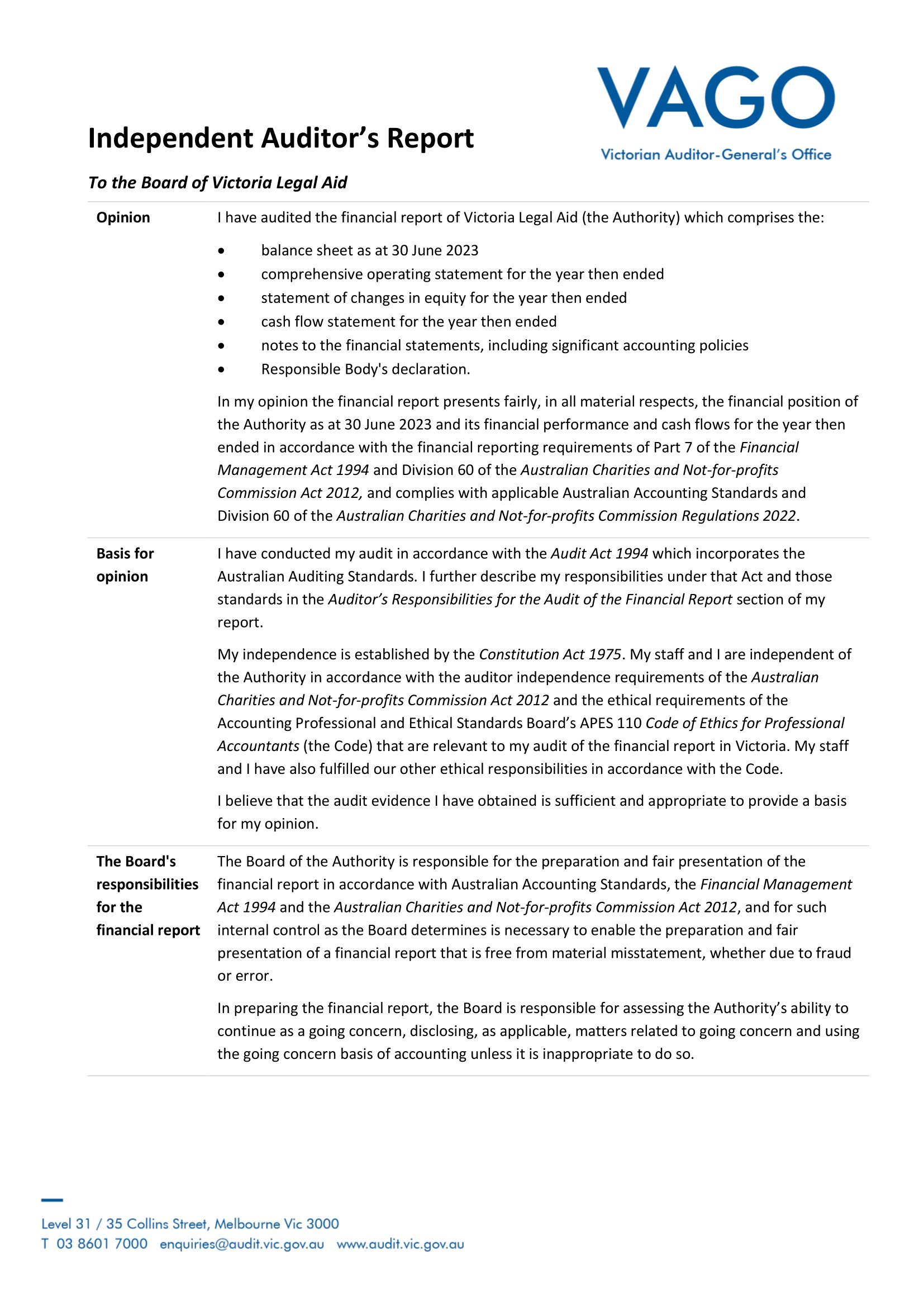 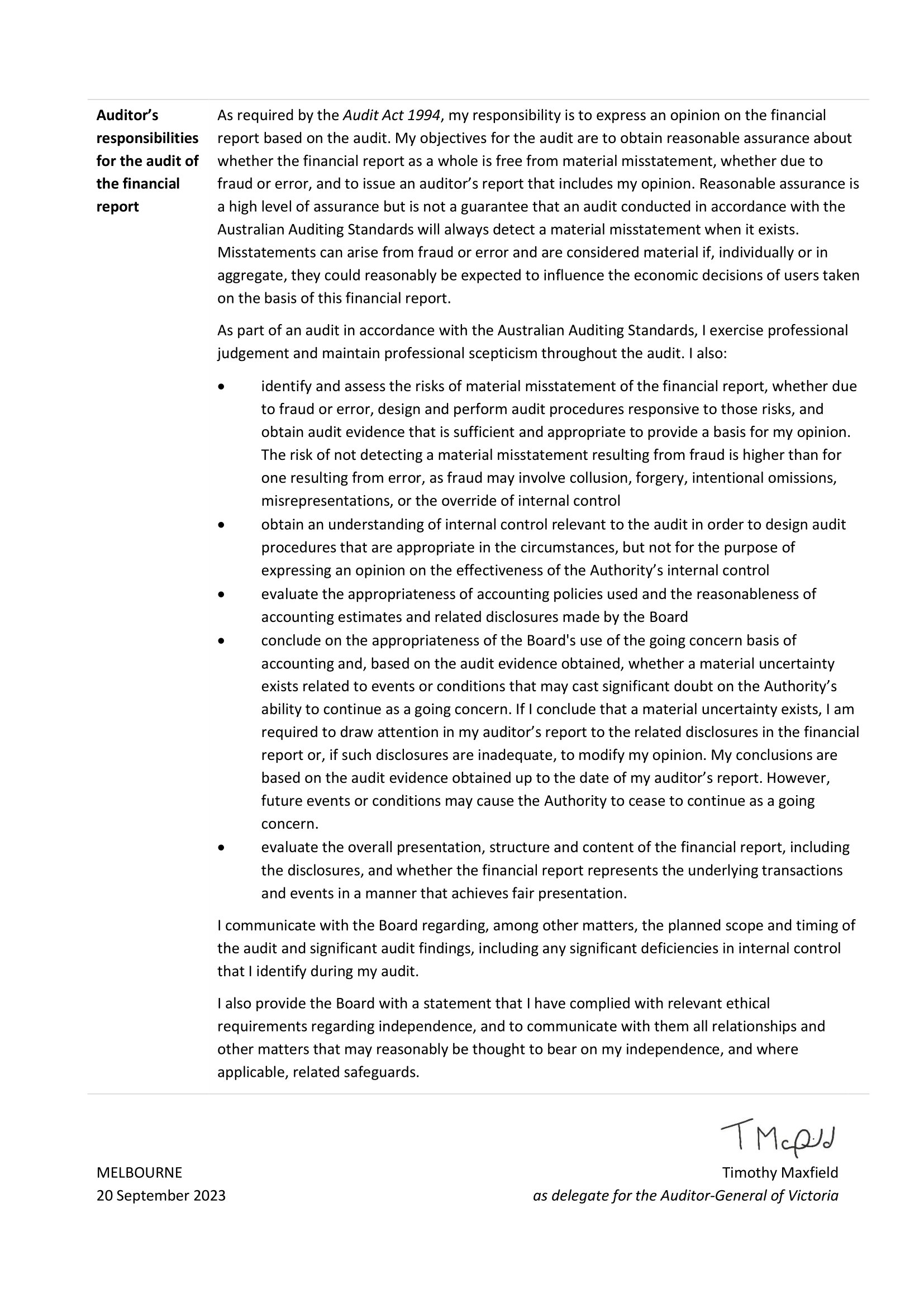 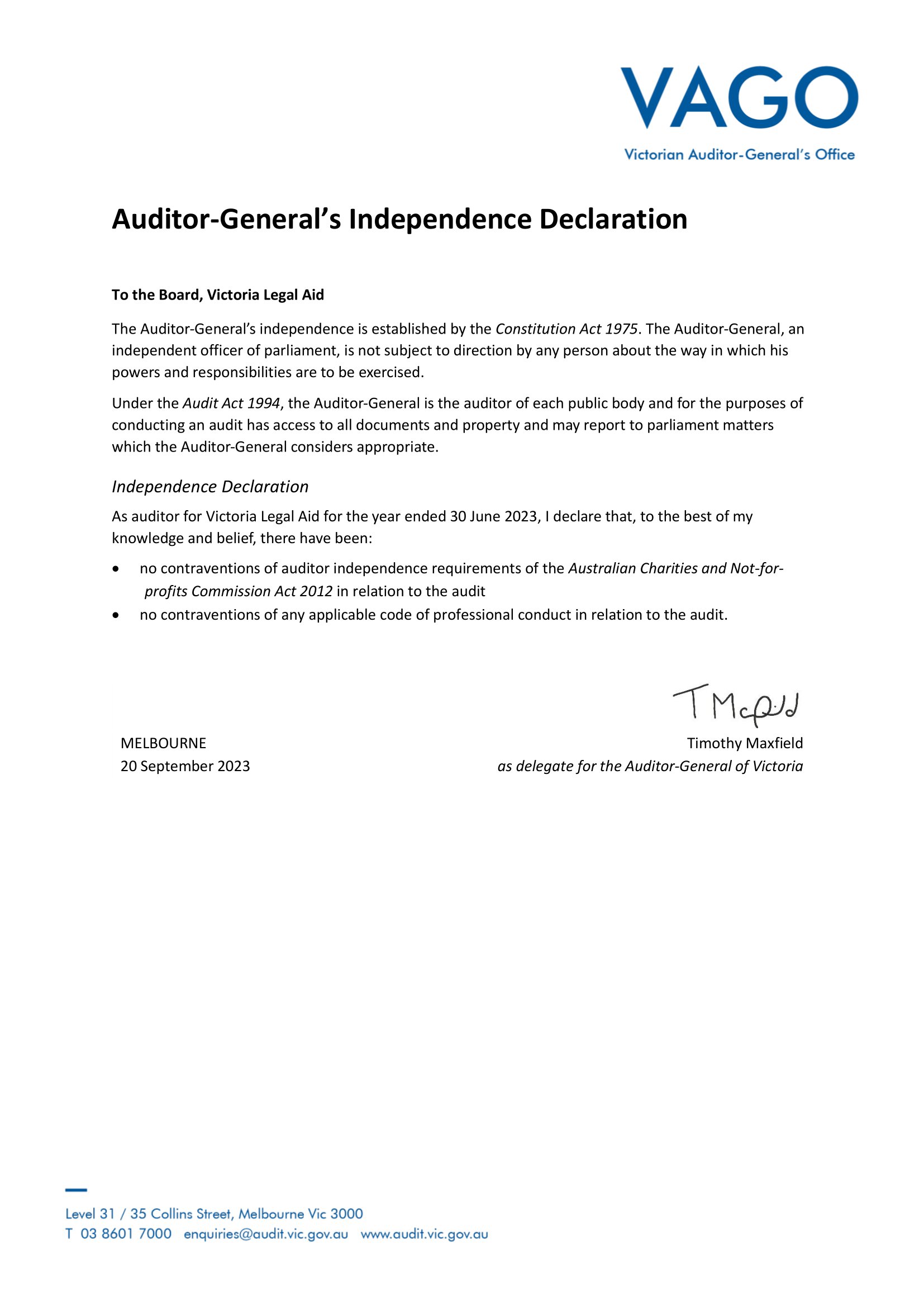 Comprehensive operating statementFor the financial year ended 30 June 2023Continuing operationsRevenue and income from transactionsGrants from governmentOther incomeExpenses from transactionsOther economic flows included in net resultThe accompanying notes form part of these financial statements.Balance sheetAs at 30 June 2023AssetsFinancial assetsNon-financial assetsLiabilitiesEquityThe accompanying notes form part of these financial statements.Cash flow statementFor the financial year ended 30 June 2023Cash flows from operating activitiesReceipts from Government GrantsReceipts of other incomePayments to suppliers and employeesCash flows from investing activitiesCash flows from financing activitiesNet increase/(decrease) in cash and cash equivalents 				The accompanying notes form part of these financial statements.Statement of changes in equityFor the financial year ended 30 June 2023The accompanying notes form part of these financial statements.1. About this reportVictoria Legal Aid is a statutory authority of the State of Victoria. The authority was established under the Legal Aid Act 1978c.Its principal address is:Victoria Legal Aid
570 Bourke Street
Melbourne VIC 3000A description of the nature of our operations and principal activities is included in the Report of Operations, which does not form part of the financial statements.Basis of preparationThese financial statements are in Australian dollars and the historical cost convention is used unless a different measurement basis is specifically disclosed in the note associated with the item measured on a different basis.		The accrual basis of accounting has been applied in preparing these financial statements, whereby assets, liabilities, equity, income and expenses are recognised in the reporting period to which they relate, regardless of when cash is received or paid.Consistent with the requirements of AASB 1004 Contributions, contributions by owners (that is, contributed capital and its repayment) are treated as equity transactions and, therefore, do not form part of the income and expenses of the organisation.Additions to net assets which have been designated as contributions by owners are recognised as contributed capital. Other transfers that are in the nature of contributions to or distributions by owners have also been designated as contributions by owners.Transfers of net assets arising from administrative restructurings are treated as distributions to or contributions by owners. Transfers of net liabilities arising from administrative restructurings are treated as distributions to owners.				Judgements, estimates and assumptions are required to be made about financial information being presented. The significant judgements made in the preparation of these financial statements are disclosed in the notes where amounts affected by those judgements are disclosed. Estimates and associated assumptions are based on professional judgements derived from historical experience and various other factors that are believed to be reasonable under the circumstances. Actual results may differ from these estimates.Revisions to accounting estimates are recognised in the period in which the estimate is revised and also in future periods that are affected by the revision. Judgements and assumptions made by management in applying Australian Accounting Standards (AAS) that have significant effects on the financial statements and estimates are disclosed in the notes under the heading: ‘Significant judgement or estimates’.All amounts in the financial statements have been rounded to the nearest $1,000 unless otherwise stated.Compliance informationThese general-purpose financial statements have been prepared in accordance with the Financial Management Act 1994, the Australian Charities and Not-for-profit Commission Act 2012, the Australian Charities and Not‑for‑profits Commission Regulations 2022 and the applicable AASs, which includes interpretations issued by the Australian Accounting Standards Board (AASB). In particular, they are presented in a manner consistent with the requirements of AASB 1049 Whole of Government and General Government Sector Financial Reporting.Where appropriate, those AASs paragraphs applicable to not-for-profit entities have been applied. Accounting policies selected and applied in these financial statements ensure that the resulting financial information satisfies the concepts of relevance and reliability, thereby ensuring that the substance of the underlying transactions or other events is reported.Going concernThe financial report has been prepared on a going-concern basis. Victoria Legal Aid is funded predominantly by regular grants from the Victorian and Commonwealth Governments. The Commonwealth funding is provided under the National Legal Partnership Agreement, which has been signed up to 2025. The Department of Justice and Community Safety Victoria provides continued support through the annual Victorian State Budget Papers. Ongoing discussions are continuing with the Victorian Government to seek additional funding to meet the long-term challenges of increasing demand for legal assistance.These financial statements have been prepared in the reasonable expectation that such funding will continue from both the Victorian and Commonwealth Governments.2. Funding delivery of our servicesIntroductionThis section presents the sources and amounts of revenue raised by Victoria Legal Aid.The objectives of Victoria Legal Aid as detailed in the Legal Aid Act 1978 are:to provide legal aid in the most effective, economic and efficient manner;to manage its resources to make legal aid available at a reasonable cost to the community and on an equitable basis throughout the state;to ensure the coordination of the provision of legal aid so that it responds to the legal and related needs of the communityto ensure the coordination of the provision of legal assistance information so that the information responds to the legal and related needs of the community, including by being:accessible; andcurrent; andhigh quality; andof sufficient breadthto provide to the community improved access to justice and legal remedies; andto pursue innovative means of providing legal aid directed at minimising the need for individual legal services in the community.Revenue from transactions is recognised to the extent that it is probable that the economic benefits will flow to the entity and the revenue can be reliably measured at fair value.Structure2.1 Summary of income that funds the delivery of our services2.2 Government Grants2.3 Public Purpose Fund Grants2.4 Client Contributions towards legal assistance2.5 Costs recovered and costs awarded from the Appeal Costs Fund2.6 Interest on investments2.7 Other incomeOverviewVictoria Legal Aid is funded predominantly by grants from the Government (Commonwealth and State) and from the Public Purpose Fund.Commonwealth Government fundingThe Commonwealth Government funding is provided through the National Legal Partnership Agreement 2020-25 (NLAP). The Commonwealth and the Victorian State Government entered into this agreement on 1 July 2020 and it will expire on 30 June 2025. The agreement specifies arrangements for the delivery of Commonwealth-funded services by the State. Funding flows through the Victorian Government to Victoria Legal Aid and is reported as National Legal Partnership Agreement based funding, 2023: $55.3 million (2022: $54.7 million).The Commonwealth also provides funding to community legal centres on a quarterly basis which Victoria Legal Aid receives on their behalf and then distributes as per the funding schedule provided by the Commonwealth. Victoria Legal Aid does not control the allocation of grants received from the Commonwealth Government and consequently does not account for these funds in its financial statements as income or expenditure. The total amount received from the Commonwealth for community legal centres to 30 June 2023 was $26.1 million (2022: $24.3 million) and is disclosed in note 4.1 Administered items.State Government fundingThe State Government provided $184.9 million of grant funding in 2023 (2022: $183.7 million).Each year Victoria Legal Aid allocates a portion of its State funding and provides certain administration assistance to community legal centres in Victoria. For the year ended 30 June 2023, Victoria Legal Aid allocated $30.1 million of direct funds (2022: $26.3 million) and $6.7 million of project funds (2022: $5.4 million). Victoria Legal Aid has accounted for these grants as revenue in its financial statements as the Board of Victoria Legal Aid has discretionary funding choices over the allocation of state grants.Public Purpose FundFunds are also provided from the Public Purpose Fund. The amount of base funding distributed each year can vary depending on the performance of the fund and when calls on the fund are made. VLA has also received additional funds approved by the Victorian Legal Services Board and Commissioner for specific sponsored projects. Refer to note 2.3.2.1 Summary of revenue and income that funds the delivery of our services
Revenue and income that fund delivery of Victoria Legal Aid’s services are accounted for consistently with the requirements of the relevant accounting standards disclosed in the following notes. All amounts of income over which Victoria Legal Aid does not have control are not included in the totals above and are disclosed as administered income (see note 4.1.2)2.2 Government grantsGrants recognised under AASB 1058Victoria Legal Aid has determined that the grant income included in the table below under AASB 1058 has been earned under arrangements that are either not enforceable and/or not linked to sufficiently specific performance obligations.Income from grants without any sufficiently specific performance obligations, or that are not enforceable, is recognised when Victoria Legal Aid has an unconditional right to receive cash which usually coincides with receipt of cash. On initial recognition of the asset, Victoria Legal Aid recognises any related contributions by owners, increases in liabilities, decreases in assets, and revenue (‘related amounts’) in accordance with other Australian Accounting Standards. Related amounts may take the form of:contributions by owners, in accordance with AASB 1004;revenue or a contract liability arising from a contract with a customer, in accordance with AASB 15;a lease liability in accordance with AASB 16;a financial instrument, in accordance with AASB 9; ora provision, in accordance with AASB 137 Provisions, Contingent Liabilities and Contingent Assets.Income received for specific purpose grants for on-passing is recognised simultaneously as the funds are immediately on passed to the relevant recipient entities on behalf of the Commonwealth Government.Grants recognised under AASB 15Income from grants that are enforceable and with sufficiently specific performance obligations are accounted for as revenue from contracts with customers under AASB 15.Revenue is recognised when Victoria Legal Aid satisfies the performance obligation by delivering the relevant outcomes to the relevant customers. This is recognised based on the consideration specified in the funding agreement and to the extent that it is highly probable a significant reversal of the revenue will not occur. The funding payments are normally received in advance or shortly after the relevant obligation is satisfied.Income recognised under AASB 1058Revenue recognised under AASB 15State grantsOne-off initiativesCommunity legal centre fundingTotal grants2.3 Public Purpose Fund grantsBase funding grants from the Public Purpose Fund are distributed to the Legal Aid Fund pursuant to section 6.7.9 of the Legal Profession Act 2004 and are recognised as revenue when received. The Public Purpose Fund comprises interest and investment earnings on clients' funds held in solicitors' trust accounts. The amount of any distribution from the Public Purpose Fund to Victoria Legal Aid can vary from year to year depending on its investment performance and any other calls that may be made on the fund, as set out in the Legal Profession Act 2004.The Public Purpose Fund project grant represents additional funds provided by the Victorian Legal Services Board and Commissioner for specific sponsored projects. This has included funding for the implementation of the Digital Legal Aid Strategy, enhancement to our webchat service for people experiencing family violence and improved training to assist culturally diverse young people in the West navigate citizenship.2.4 Client contributions towards legal assistanceGranting of legal assistancePursuant to the Legal Aid Act 1978, as amended, Victoria Legal Aid is empowered to make a grant of legal assistance subject to certain conditions. Under section 27 of the Act, Victoria Legal Aid may require a client to:make a contribution towards the cost of providing assistance;make a contribution in respect of any out-of-pocket expenses incurred in providing assistance;pay contributions in such a manner and within such a time as Victoria Legal Aid directs; orprovide Victoria Legal Aid with security against costs incurred on their behalf.In accordance with Victoria Legal Aid's means test and asset guidelines, a client may or may not be required to make a contribution towards the cost of their legal assistance and an assessment is made to determine the amount. Revenue from the provision of legal services to clients is recognised at its recoverable amount. Contributions for services are only recognised when the recoverable amount can be reliably determined. Annually this amount is reviewed for impairment and a provision for impairment raised for estimated irrecoverable amounts and presented as a receivable in note 6.2. Where contributions are deemed to be irrecoverable they are written off as bad debts when identified. There are two types of contributions that can be imposed, secured and unsecured:secured contributions are established based on expected proceeds from the disposal of property and a client is directed to sign an agreement that will place a caveat over the client's property; andan unsecured contribution is one where the client is directed to make regular cash payments towards their legal matters.2.5 Costs recovered and costs awarded from Appeal Costs FundRevenue arising from costs recovered and costs awarded from the Appeal Costs Fund is recognised when Victoria Legal Aid has the right to receive revenue.Costs recovered relate to court ordered reimbursements of legal costs incurred to be made to Victoria Legal Aid from a third party.Costs awarded from the Appeals Cost Fund are court ordered reimbursements in criminal cases to cover costs that would otherwise be incurred more than once due to adjournments and abandonment of proceedings at no fault of the prosecution or the accused. The administration and payment of these matters is handled by the Appeal Costs Board.2.6 Interest on investmentsInterest income includes interest received on bank term deposits and other investments. Interest income is recognised using the effective interest method, which allocates the interest over the relevant period.2.7 Other incomeOther income includes reimbursements and other minor income and is recognised when the right to receive payment is established.3. The cost of delivering servicesIntroductionThis section provides an account of the expenses incurred by Victoria Legal Aid in delivering our services. In section 2, the funds that enable the provision of services were disclosed and in this note the costs associated with provision of services are recorded.Structure3.1 Expenses incurred in delivery of services3.2 Case-related professional payments3.3 Community legal centre payments3.4 Employee benefit expenses3.5 Other operating expenditure3.1 Expenses incurred in delivery of services3.2 Case-related professional paymentsPayments are made to Victoria Legal Aid’s private sector panel members for legal work undertaken on behalf of Victoria Legal Aid and for duty lawyer services. Other case-related expenditure includes mediation, interpreter fees, medical reports and conduct monies. Payments are recognised as an expense in the reporting period in which they are incurred and fluctuate depending on demand and types of cases funded.3.3 Community legal centre paymentPayments made to community legal centres are recognised as an expense in the reporting period in which they are incurred.Victoria Legal Aid also receives and administers funding to community legal centres on behalf of the Commonwealth Government which is not included in this summary of payments.3.4 Employee benefit expenses3.4.1 Employee benefit expenses in the comprehensive operating statementEmployee benefit expenses include all costs related to employment including wages and salaries, fringe benefits tax, leave entitlements and WorkCover premiums.The amount recognised in the comprehensive operating statement in relation to superannuation is employer contributions for members of both defined benefit and defined contribution superannuation plans that are paid or payable during the reporting period. Victoria Legal Aid does not recognise any defined benefit liabilities because it has no legal or constructive obligation to pay future benefits relating to its employees. Instead, the Department of Treasury and Finance (DTF) discloses in its annual financial statements the net defined benefit cost related to the members of these plans as an administered liability (on behalf of the State as the sponsoring employer).Termination benefits are payable when employment is terminated before normal retirement date, or when an employee accepts an offer of benefits in exchange for the termination of employment. Termination benefits are recognised when Victoria Legal Aid is demonstrably committed to terminating the employment of current employees according to a detailed formal plan without possibility of withdrawal or providing termination benefits as a result of an offer made to encourage voluntary redundancy.3.4.2 Employee benefits in the balance sheetProvision is made for benefits accruing to employees in respect of wages and salaries, annual leave and long service leave (LSL) for services rendered to the reporting date and recorded as an expense during the period the services are delivered.Current provisionsAnnual leaveLong service leaveProvision for on costsNon-current provisionsReconciliation of movement in on-cost provisionWages, salaries and annual leaveLiabilities for wages and salaries including non-monetary benefits and annual leave and on-cost expected to be wholly settled within 12 months of the reporting date, are recognised in the provision for employee benefits in respect of employee services up to the reporting date, classified as current liabilities and measured at their nominal values. Victoria Legal Aid does not have an unconditional right to defer settlement of these liabilities.Those liabilities that are not expected to be settled within 12 months are recognised in the provision for employee benefits as non-current liabilities, measured at present value of the amounts expected to be paid when the liabilities are settled using the remuneration rate expected to apply at the time of settlement.No provision has been made for sick leave as all sick leave is non-vesting and it is not considered probable that the average sick leave taken in the future will be greater than the benefits accrued in the future. As sick leave is non-vesting, an expense is recognised in the Comprehensive Operating Statement as it is taken.Employment on-costs such as workers compensation and superannuation are not employee benefits. They are disclosed separately as a component of the provision for employee benefits when the employment to which they relate has occurred.Long service leaveLiability for long service leave (LSL) is recognised in the provision for employee benefits.Current liability—unconditional LSL (representing seven or more years of continuous service) is disclosed as a current liability even where Victoria Legal Aid does not expect to settle the liability within 12 months because it will not have the unconditional right to defer the settlement of the entitlement should an employee take leave or depart within 12 months.				The components of this current LSL liability are measured at:undiscounted value—component that Victoria Legal Aid expects to settle within 12 months; or	present value—component that Victoria Legal Aid does not expect to settle within 12 months.Non-current liability—conditional LSL (representing less than seven years of continuous service) is disclosed as a non-current liability. There is a conditional right to defer the settlement of the entitlement until the employee has completed the requisite years of service.		This non-current liability is measured at present value. Any gain or loss following revaluation of the present value of non-current LSL liability is recognised as a transaction except to the extent that a gain or loss arises due to changes in bond interest rates which is recognised as “other economic flows” in the Comprehensive Operating Statement.3.4.3 Superannuation contributionsEmployees of Victoria Legal Aid are entitled to receive superannuation benefits and Victoria Legal Aid contributes to both defined benefit and defined contribution plans. The defined benefit plan(s) provides benefits based on years of service and final average salary.Paid contributions for the yearDefined Benefit SchemeDefined contribution plans3.5 Other operating expenditureOther operating expenditures generally represent the day-to-day running costs incurred in normal operations. It also includes bad debts expense from transactions that are mutually agreed. They are recognised as an expense in the reporting period in which they are incurred.Occupancy and asset related expenses and short-term leasesThe following lease payments are recognised on a straight-line basis:Short-term leases – leases with a term 12 months or less; andLow value leases – leases with the underlying asset’s fair value (when new, regardless of the age of the asset being leased) is no more than $10,000.Variable lease payments that are not included in the measurement of the lease liability (i.e. variable lease payments that do not depend on an index or a rate and which are not, in substance fixed) such as those based on performance or usage of the underlying asset, are recognised in the Comprehensive Operating Statement (except for payments which has been included in the carrying amount of another asset) in the period in which the event or condition that triggers those payments occur.Remaining leases are recognised as a Right of Use Asset or Liability in line with AASB 16 Leases and are disclosed in note 7.1.Information technology expensesInformation management systems expense includes equipment maintenance and licence fees associated with internet, video conferencing and software.Bad debtsBad and doubtful debts are assessed on a regular basis. In line with AASB 9, Victoria Legal Aid account for the expected loss on an annual basis until the date it is paid. The concept of expected credit losses (ECLs) means that Victoria Legal Aid must look at how current and future economic conditions impact the amount of loss.4. Administered (non-controlled items)This section provides information on funds administered by Victoria Legal Aid which it does not control and consequently are not included in its financial statements as income or expenditure.  Administered items are consolidated into the financial statements of the State.Structure4.1 Community legal centre payments – Commonwealth Government grant funded4.2 Trust account4.1 Community legal centre payments – Commonwealth Government grant fundedThe Commonwealth and the Victorian Government entered into the National Legal Partnership Agreement 2020-25 (NLAP) on 1 July 2020 and it will expire on 30 June 2025. The agreement specifies arrangements for the delivery of Commonwealth-funded services by the state. Under this agreement the Commonwealth Government provides funding to community legal centres on a quarterly basis which Victoria Legal Aid receives on their behalf and distributes as per the State's accountability under the NLAP. Victoria Legal Aid does not control the allocation of grants received from the Commonwealth Government in this instance and consequently does not include these funds in its financial statements as income or expenditure. The total amount received from the Commonwealth for community legal centres to 30 June 2023 was $26.1 million (2022: $24.3 million).4.2 Trust accountVictoria Legal Aid as a corporate entity under the Legal Practice Act 1996 (Vic) maintains a trust account in accordance with that Act for the purpose of receiving money on account of legal costs in advance of provision of legal services from clients or their representatives.In 2022, approval was granted by the Victorian Legal Services Board and Commissioner to maintain the trust account within the Legal Aid fund, thereby removing the requirement to maintain a separate bank account.  As function of the account remain unchanged and Victoria Legal Aid have no control over the funds held, these are considered Administered Funds. Transactions recorded below reflect those that occurred following the transition to the Legal Aid Fund from February 2022 onwards.Administered (non-controlled) itemsFor the financial year ended 30 June 2023Administered income from transactionsCommunity legal centresTrust accountTotalAdministered expenditure from transactionsCommunity legal centresTrust AccountTotalAssetsCommunity legal centresTrust AccountTotalLiabilitiesCommunity legal centresTrust AccountTotal5. Key assets available to support delivery of our servicesIntroductionVictoria Legal Aid controls property, plant, equipment and intangible assets that are utilised in fulfilling its objectives and conducting its activities. Fair value measurementWhere the assets included in this section are carried at fair value, additional information is disclosed in note 8.3 in connection with how those fair values were determined.Structure5.1 Property, plant and equipment5.2 Intangibles5.1 Property, plant and equipmentGross carrying amountAccumulated depreciationNet carrying amount5.1(a) Total right-of-use assets: building, vehicles, and information technology equipment leases5.1(a) Total right-of-use assets: building, vehicles, and information technology equipment leases balancesInitial recognitionItems of property, plant and equipment are measured initially at cost and subsequently revalued at fair value less accumulated depreciation and impairment. Where an asset is acquired for no or nominal cost, the cost is its fair value at the date of acquisition. Refer to note 8.3 for additional information on fair value determination of property, plant and equipment.The cost of constructed non-financial physical assets includes the cost of all materials used in construction, overhead and labour on the asset.  Property, plant and equipment while under construction are not recognised as fixed assets until they are ready and available for use.Right-of-use assets acquired by lessee – Initial measurementA right-of-use asset and a lease liability is recognised at the lease commencement date. The right-of-use asset is initially measured at cost which comprises the initial amount of the lease liability adjusted for:any lease payments made at or before the commencement date less any lease incentive received;any initial direct costs incurred; andan estimate of costs to dismantle and remove the underlying asset or to restore the underlying asset or the site on which it is located.Subsequent measurementThe right-of-use assets under leases are subsequently measured at fair value less accumulated depreciation and impairment. For right-of-use assets the net present value of the remaining lease payments is often the appropriate proxy for fair value of relevant right-of-use assets.Victoria Legal Aid depreciates the right-of-use assets on a straight line basis from the lease commencement date to the earlier of the end of the useful life of the right-of-use asset or the end of the lease term. The right-of-use assets are also subject to revaluation as required by FRD 103.In addition, the right-of-use asset is periodically reduced by impairment losses, if any and adjusted for certain remeasurements of the lease liability.Leasehold improvementsThe cost of improvements to leasehold properties is depreciated over term of the lease or the estimated useful life of the improvement. Leasehold improvements are measured at cost less accumulated depreciation and impairment.Where applicable, leasehold improvements include a component for leasehold make-good at the end of the lease. A corresponding provision for decommissioning expense is created based expected expense.Cultural assetsCultural assets such as artworks that Victoria Legal Aid intends to preserve because of their unique cultural and historical attributes are valued at fair value.VehiclesVictoria Legal Aid lease vehicles. Vehicles under the leasing model are recognised as right-of-use assets as per AASB 16. The process of acquisition, use and disposal in the market is managed by experienced fleet managers in Victoria Legal Aid who set relevant depreciation rates to reflect the utilisation of the vehicles.5.1.2 Depreciation and amortisationCharge for the periodDepreciationAll infrastructure assets, buildings, plant and equipment and other non-financial physical assets (except cultural assets) that have finite useful lives, are depreciated.Depreciation is calculated on a straight-line basis to write off the net cost of each item over its expected useful life to its estimated residual value.  Estimates of useful lives, residual values and depreciation method are reviewed on a regular basis.The following useful lives are used for each major class of depreciable assets for the current and prior years:Leased Buildings – 3–13 yearsFurniture, fixtures and fittings – 10 yearsInformation technology equipment – 3 yearsLeasehold improvements – 3–13 yearsMotor vehicles (leased) – 3 yearsOffice machines and equipment – 6–10 yearsCultural assets are considered to have an indefinite life and are not depreciated because their service potential has not, in any material sense, been consumed during the reporting period.Right-of use assets are generally depreciated over the shorter of the asset’s useful life and the lease term. Where the entity obtains ownership of the underlying leased asset or if the cost of the right-of-use asset reflects that the entity will exercise a purchase option, the entity depreciates the right-of-use asset overs its useful life.ImpairmentNon-financial assets are assessed annually for indications of impairment.If there is an indication of impairment, the assets concerned are tested as to whether their carrying value exceeds their recoverable amount.No impairments were recognised in the financial year ended 30 June 2023.The recoverable amount for most assets is measured at the higher of depreciated replacement cost and fair value less costs to sell. It is deemed that, in the event of the loss of an asset, the future economic benefits arising from the use of the asset will be replaced unless a specific decision to the contrary has been made.5.1.3 Reconciliation of movements in carrying amount of property, plant and equipment202320225.2 Intangible assetsReconciliationReconciliations of the carrying amounts of intangible assets at the beginning and end of the current and previous financial year are set out below.  Victoria Legal Aid intangible assets consist of software.Gross carrying amountAccumulated depreciation, amortisation and impairmentInitial recognitionPurchased intangible assets are initially recognised at cost. When the recognition criteria in AASB 138 Intangible Assets is met, internally generated intangible assets are recognised at cost. Subsequently, intangible assets with finite useful lives are carried at cost less accumulated amortisation and accumulated impairment losses. Depreciation and amortisation begins when the asset is available for use, that is, when it is in location and condition necessary for it to be capable of operating in the manner intended by management.An internally generated intangible asset arising from development is recognised if, and only if, all of the following are demonstrated:the technical feasibility of completing the intangible asset so that it will be available for use or sale;an intention to complete the intangible asset and use or sell it;the ability to use or sell the intangible asset;the intangible asset will generate probable future economic benefits;the availability of adequate technical, financial and other resources to complete the development and to scrap or sell the intangible asset; and	the ability to measure reliably the expenditure attributable to the intangible asset during its development.If the above cannot be demonstrated, the development cost is recognised as an expense in the period incurred.Until internally generated intangible assets are ready and available for use they are recorded as assets under construction.Subsequent measurementIntangible assets are measured at cost less accumulated amortisation and impairment, and are amortised on a straight-line basis over their useful lives. The amortisation period is three to nine years.Impairment of intangible assetsIntangible assets are tested annually for impairment and whenever there is an indication that the asset may be impaired.Significant intangible assetsVictoria Legal Aid has capitalised software development expenditure for the development of software from the Digital Legal Aid program. The carrying amount of the Digital Legal Aid capitalised software development expenditure is $3.9 million (2022: $4.9 million). Its useful life is nine years in line with the supporting platform.6. Other assets and liabilitiesIntroductionThis section sets out those assets and liabilities that arose from Victoria Legal Aid’s operations.Structure6.1 Accrued income6.2 Receivables6.3 Payables6.4 Other non-financial assets6.5 Other provisions6.1 Accrued incomeAccrued income represents amounts that Victoria Legal Aid has earned through the provision of goods and services or obtained the right to receive. The amounts are recognised as an asset and income if the income recognition criteria are met but the cash will be received in the new reporting period.6.2 ReceivablesContractualSecuredUnsecuredStatutoryRepresented byReceivablesInclude client contributions, net GST receivables and other receivables.Contractual receivablesContractual receivables are classified as financial instruments and categorised as ‘financial assets at amortised cost’.  They are initially recognised at fair value plus any directly attributable transaction costs. Victoria Legal Aid holds the contractual receivables with the objective of collecting the contractual cash flows, they are therefore subsequently measured at amortised cost using the effective interest method, less any impairment.Statutory receivablesStatutory receivables do not arise from contracts and are recognised and measured similarly to contractual receivables (except for impairment), but are not classified as financial instruments for disclosure purposes. Victoria Legal Aid applies AASB 9 for initial measurement of the statutory receivables and as a result statutory receivables are initially recognised at fair value plus any directly attributable transaction cost. Amounts recognised from the Victorian Government represent funding for all commitments incurred and are drawn from the Consolidated Fund as the commitments fall due.Client contributionsMeasurement of receivables for client contributions is based on an actuarial assessment completed by Finity Consulting Pty Limited actuaries who perform an annual independent assessment of the net present value of receivables. The analysis undertaken reviews the receivable portfolio, recovery history and the current and forecast financial environment to determine a recoupment pattern. This payment pattern was discounted by 4.35% (2022: 3.83%) for secured receivables, which is the forecast earnings rate of Victoria Legal Aid’s investment portfolio to determine the net present value. The average repayment time for unsecured receivables is significantly less than that for secured, and therefore a different discount rate of 4.25% was used for 2023 (2022: 3.44%).6.2.1 Movement in the provision for client contributions receivableProvision for secured client contributionsProvision for unsecured client contributionsA provision is made against secured client contributions, determined by the actuarial assessment of the recoverable amount. Secured debtors are long term, therefore the balance is measured at the net present value. The recoverable amount estimates the extent of future debts receivable after adjustments and the discount to net present value.A provision for impairment has been made for unsecured client contributions receivable. The assessment estimates future cash flows receivable after adjustments and bad debts determined by reference to past default experience, and discounts the estimate to the net present value.6.3 PayablesContractualStatutoryRepresented byPayables are recognised when Victoria Legal Aid becomes obliged to make future payments resulting from the purchase of goods and services.Payables consist of:contractual payables, classified as financial instruments and measured at amortised cost. Accounts payable represent liabilities for goods and services provided to Victoria Legal Aid prior to the end of the financial year that are unpaid; andstatutory payables, that are recognised and measured similarly to contractual payables, but are not classified as financial instruments and not included in the category of financial liabilities at amortised cost, because they do not arise from contracts.Case-related professional creditorsThis represents amounts owing to Victoria Legal Aid’s panel members for legal work undertaken on behalf of Victoria Legal Aid. The amount owing to legal creditors for work performed comprises two components:amounts certified but not paid; andamounts incurred but not yet invoiced at balance date.This amount does not reflect the total expected expenditure related to all approved grants of legal assistance. An estimate of this amount is included in note 7.4.Measurement of outstanding payments for case-related professional creditors is based on an assessment of outstanding claims. The assessment makes reference to historical debt recognition, repayments and balance movements to model the updated estimate.An assessment was undertaken by Victoria Legal Aid to identify amounts owing to legal creditors for work performed prior to 30 June 2023 but not yet invoiced. The assessment is based on an analysis of all historical files. These were examined to determine an average cost per file, the average period for finalisation and typical payment profile. We have estimated the value of work in progress by comparing the payments made on each file at balance date with the expected average payment for the file, and made an adjustment to our legal creditors balance for the difference.No interest charge is applicable.Supplies and services payableAccounts payable represent liabilities for goods and services provided to Victoria Legal Aid prior to the end of the financial year that are unpaid. Payables for supplies and services have an average credit period of 30 days.The terms and conditions of amounts payable to the government and agencies vary according to the particular agreements and as they are not legislative payables, they are not classified as financial instruments.Funds on deposit for IBAC mattersVictoria Legal Aid receives funding from the Department of Justice and Community Safety to provide legal assistance for witnesses examined by the Independent Broad-based Anti-Corruption (IBAC) Commission. The money is held on deposit and drawn down when expenditure is incurred.The maturity profile of financial liabilities held by Victoria Legal Aid is detailed below.202320226.4 Other assetsPrepayments represent payments in advance of receipt of goods or services or the payments made for services covering a term extending beyond that financial accounting period.6.5 Other provisionsCurrent provisionsNon-current provisionsOther provisions are recognised when Victoria Legal Aid has a present obligation, the future sacrifice of economic benefits is probable, and the amount of the provision can be measured reliably. The amount recognised as a provision is the best estimate of the consideration required to settle the present obligation at reporting date, taking into account the risks and uncertainties surrounding the obligation.Where a provision is measured using the cash flows estimated to settle the present obligation, its carrying amount is the present value of those cash flows, using a discount rate that reflects the time, value of money and risks specific to the provision.When some or all of the economic benefits required to settle a provision are expected to be received from a third party, the receivable is recognised as an asset if it is virtually certain that recovery will be received and the amount of the receivable can be measured reliably.The Decommissioning (make-good) provision is recognised in accordance with the lease agreement to restore the premises to its original condition at the end of the lease term.7. How we financed our operationsIntroductionThis section provides information on the sources of finance utilised by Victoria Legal Aid during its operations and information on current commitments for expenditure and other information related to financial activities of Victoria Legal Aid.This section includes disclosures of balances that are financial instruments (such as cash balances). Note 8.1 and 8.3 provides additional, specific financial instrument disclosures.Structure7.1 Leases7.2 Cash flow information and balances7.3 Commitments7.1 LeasesCurrent leasesNon-current leasesMaturity analysis of leases20232022Interest expenseVictoria Legal Aid leases various properties, equipment and motor vehicles. The lease contracts are typically made for fixed periods of 1–13 years with an option to renew the lease after that date.  Information about leases for which Victoria Legal Aid is a lessee is presented below.7.1.1 Right-of-use assetsRight-of-use assets are presented in note 5.1(a).7.1.2 Amounts recognised in the Comprehensive Operating StatementThe following amounts are recognised in the Comprehensive Operating Statement relating to leases:7.1.3 Amounts recognised in the Statement of CashflowsThe following amounts are recognised in the Statement of Cashflows for the year ending 30 June 2023 relating to leases:For any new contracts entered into, Victoria Legal Aid considers whether a contract is, or contains a lease. A lease is defined as ‘a contract, or part of a contract, that conveys the right to use an asset (the underlying asset) for a period of time in exchange for consideration’. To apply this definition Victoria Legal Aid assesses whether the contract meets three key evaluations which are whether:the contract contains an identified asset, which is either explicitly identified in the contract or implicitly specified by being identified at the time the asset is made available to Victoria Legal Aid and for which the supplier does not have substantive substitution rights;Victoria Legal Aid has the right to obtain substantially all of the economic benefits from use of the identified asset throughout the period of use, considering its rights within the defined scope of the contract and Victoria Legal Aid has the right to direct the use of the identified asset throughout the period of use; andVictoria Legal Aid has the right to take decisions in respect of ‘how and for what purpose’ the asset is used throughout the period of use.This policy is applied to contracts entered into, or changed, on or after 1 July 2019.Separation of lease and non-lease componentsAt inception or on reassessment of a contract that contains a lease component, the lessee is required to separate out and account separately for non-lease components within a lease contract and exclude these amounts when determining the lease liability and right-of-use asset amount.Recognition and measurement of leases as a lesseeLease liability – initial measurementThe lease liability is initially measured at the present value of the lease payments unpaid at the commencement date, discounted using the interest rate implicit in the lease if that rate is readily determinable or at Victoria Legal Aid incremental borrowing rate.Lease payments included in the measurement of the lease liability comprise the following:fixed payments (including in-substance fixed payments);variable payments based on an index or rate, initially measured using the index or rate as at the commencement date;amounts expected to be payable under a residual value guarantee; andpayments arising from renewal and termination options reasonably certain to be exercised.Lease liability – subsequent measurementSubsequent to initial measurement, the liability will be reduced for payments made and increased for interest. It is remeasured to reflect any reassessment or modification, or if there are changes in-substance fixed payments.When the lease liability is remeasured, the corresponding adjustment is reflected in the right-of-use asset, or profit and loss if the right of use asset is already reduced to zero.Short-term leases and leases of low value assetsVictoria Legal Aid has elected to account for short-term leases and leases of low value assets using the practical expedients. Instead of recognising a right-of-use asset and lease liability, the payments in relation to these are recognised as an expense in profit or loss on a straight line basis over the lease term.Victoria Legal Aid presents right-of-use assets as ‘property plant equipment’ unless they meet the definition of investment property, in which case they are disclosed as ‘investment property’ in the balance sheet. Lease liabilities are presented as lease in the balance sheet.Other finance lease liabilities payableIncluded in the financial statements as7.2 Cash flow information and balances7.2.1 Cash and cash depositsCash and deposits, including cash equivalents, comprise cash on hand, cash in banks and deposits at call, and highly liquid investments with an original maturity of three months or less, that are readily convertible to cash and are subject to an insignificant risk of changes in value.The cash reserves are not all discretionary and need to be carefully managed to ensure we meet our existing commitments.  This includes grants of legal assistance of up to $77 million which have already been approved and committed to but where the work has not been completed, reflected in Note 7.3.  In addition, this balance is also required for the replacement of assets to ensure we can continue to meet service demands and protect the safety and wellbeing of staff.For cash flow statement presentation purposes, cash and cash equivalents includes cash at bank and cash deposit on the balance sheet, as indicated in the reconciliation below and excludes funds on deposit for IBAC matters.Funds on deposit for IBAC mattersThese funds are for the purpose of administering specific matters and are held from the Department of Justice and Community Safety.Administered fundsVictoria Legal Aid maintains a trust account. The funds held in trust account are considered Administered Funds as Victora Legal Aid has no control over it more information is provided in note 4.The above figures are reconciled to cash at the end of the financial year as shown in the cash flow statement as follows:7.2.2 Reconciliation of net results from continuing operations to net cash inflow from operating activitiesNon-cash movementsMovements in assets and liabilities7.3 CommitmentsCommitments include those operating, capital and other outsourcing commitments arising from non-cancellable contractual or statutory sources and are disclosed at their nominal value and inclusive of GST payable. These future expenditures cease to be disclosed as commitments once the related liabilities are recognised in the Balance Sheet.Total commitments payable202320228. Risks, contingents and valuation judgementsIntroductionVictoria Legal Aid is exposed to risk from its activities and outside factors. In addition, it is often necessary to make judgements and estimates associated with recognition and measurement of items in the financial statements. This section sets out financial instrument specific information, (including exposures to financial risks) as well as those items that are contingent in nature or require a higher level of judgement to be applied, which for Victoria Legal Aid related mainly to fair value determination.Structure8.1 Financial instruments specific disclosures8.2 Contingent assets and contingent liabilities8.3 Fair value determination8.1 Financial instruments specific disclosuresIntroductionFinancial instruments arise out of contractual agreements that give rise to a financial asset of one entity and a financial liability or equity instrument of another entity.Categories of financial assetsFinancial assets at amortised costFinancial assets are measured at amortised costs if both of the following criteria are met and the assets are not designated as fair value through net result:the assets are held by Victoria Legal Aid to collect the contractual cash flows, andthe assets’ contractual terms give rise to cash flows that are solely payments of principal and interest.These assets are initially recognised at fair value plus any directly attributable transaction costs and subsequently measured at amortised cost using the effective interest method less any impairment. Victoria Legal Aid recognises the following assets in this category:cash and deposits; andreceivables (excluding statutory receivables).Financial assets at fair value through net resultEquity instruments that are held for trading as well as derivative instruments are classified as fair value through net result. Other financial assets are required to be measured at fair value through net result unless they are measured at amortised cost or fair value through other comprehensive income as explained above. However, as an exception to those rules above, Victoria Legal Aid may, at initial recognition, irrevocably designate financial assets as measured at fair value through net result if doing so eliminates or significantly reduces a measurement or recognition inconsistency (‘accounting mismatch’) that would otherwise arise from measuring assets or liabilities or recognising the gains and losses on them on different bases. Victoria Legal Aid recognises listed equity securities as mandatorily measured at fair value through net result and designated all of its managed investment schemes as well as certain 5-year government bonds as fair value through net result.Funds deposit for IBAC matters are not recognised in the comprehensive operating statement, but are offset by related expenditures when incurred.Categories of financial liabilitiesFinancial liabilities at amortised cost are initially recognised on the date they are originated. They are initially measured at fair value plus any directly attributable transaction costs. Subsequent to initial recognition, these financial instruments are measured at amortised cost with any difference between the initial recognised amount and the redemption value being recognised in the net result over the period of the interest bearing liability, using the effective interest rate method. Victoria Legal Aid recognises the following liabilities in this category:payables (excluding statutory payables); andlease liabilities.Financial liabilities at fair value through net result are categorised as such at trade date, or if they are classified as held for trading or designated as such upon initial recognition.  Financial instruments at fair value through net result are initially measured at fair value; attributable transaction costs are expensed as incurred. Subsequently, any changes in fair value are recognised in the net result as other economic flows, unless the changes in fair value relate to changes in the Victoria Legal Aid's own credit risk. In this case, the portion of the change attributable to changes in Victoria Legal Aid's own credit risk is recognised in other comprehensive income with no subsequent recycling to net result when the financial liability is derecognised.Derecognition of financial assets: A financial asset (or, where applicable, a part of a financial asset or part of a group of similar financial assets) is derecognised when: the rights to receive cash flows from the asset have expired; orVictoria Legal Aid retains the right to receive cash flows from the asset, but has assumed an obligation to pay them in full without material delay to a third party under a ‘pass through’ arrangement; orVictoria Legal Aid has transferred its rights to receive cash flows from the asset and either:has transferred substantially all the risks and rewards of the asset; orhas neither transferred nor retained substantially all the risks and rewards of the asset, but has transferred control of the asset.Where Victoria Legal Aid has neither transferred nor retained substantially all the risks and rewards or transferred control, the asset is recognised to the extent of Victoria Legal Aid’s continuing involvement in the asset.Derecognition of financial liabilities: A financial liability is derecognised when the obligation under the liability is discharged, cancelled or expires.When an existing financial liability is replaced by another from the same lender on substantially different terms, or the terms of an existing liability are substantially modified, such an exchange or modification is treated as a derecognition of the original liability and the recognition of a new liability. The difference in the respective carrying amounts is recognised as an ‘other economic flows’ in the comprehensive operating statement.Reclassification of financial instruments: Subsequent to initial recognition reclassification of financial liabilities is not permitted. Financial assets are required to be reclassified between fair value through net result, fair value through other comprehensive income and amortised cost when and if Victoria Legal Aid’s business model for managing its financial assets has changed such that its previous model would no longer apply.If under rare circumstances an asset is reclassified, the reclassification is applied prospectively from the reclassification date and previously recognised gains, losses or interest should not be restated. If the asset is reclassified to fair value, the fair value should be determined at the reclassification date and any gain or loss arising from a difference between the previous carrying amount and fair value is recognised in net result.8.1.1 Financial instruments: Categorisation2023Contractual financial assetsReceivablesContractual financial liabilities2022Contractual financial assetsReceivablesContractual financial liabilities8.1.2 Financial instruments – Net holding gain/(loss) on financial instruments by category2023Contractual financial assetsContractual financial liabilities2022Contractual financial assetsContractual financial liabilitiesNote: Amounts disclosed in this table exclude holding gains and losses related to statutory financial assets and liabilities.The net holding gains or losses disclosed above are determined as follows:for cash and cash equivalents, financial assets at amortised cost and debt instruments that are classified as financial assets at fair value through other comprehensive income gains or losses arising from revaluation of the financial assets, and minus any impairment recognised in the net result;for financial liabilities measured at amortised cost, the net gain or loss arising from the revaluation of financial liabilities measured at amortised cost; andfor financial asset and liabilities that are mandatorily measured at or designated at fair value through net result, the net gain or loss is calculated by taking the movement in the fair value of the financial asset or liability.8.1.3 Financial risk management objectives and policies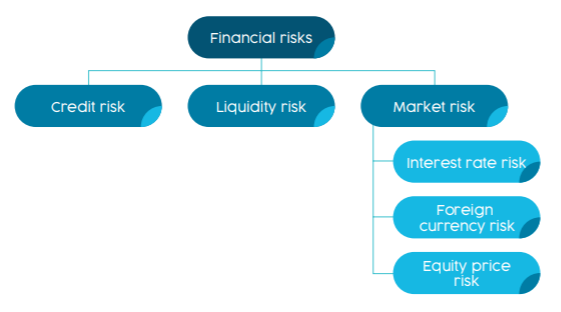 As a whole, Victoria Legal Aid’s financial risk management program seeks to manage these risks and the associated volatility of its financial performance.Details of the significant accounting policies and methods adopted, including the criteria for recognition, the basis of measurement, and the basis on which income and expenses are recognised, with respect to each class of financial asset, financial liability and equity instrument above are disclosed in note 8.3 to the financial statements. The main purpose in holding financial instruments is to prudentially manage Victoria Legal Aid’s financial risks within the government policy parameters. Victoria Legal Aid’s main financial risks include credit risk, liquidity risk, and interest rate risk. Victoria Legal Aid manages these financial risks in accordance with its Cash and Investments policy.Victoria Legal Aid uses different methods to measure and manage the different risks to which it is exposed. Primary responsibility for the identification and management of financial risks rests with the Accountable Officer of Victoria Legal Aid.Financial instruments: Credit riskCredit risk refers to the possibility that a borrower will default on its financial obligations as and when they fall due. Victoria Legal Aid’s exposure to credit risk arises from the potential default of a counter party on their contractual obligations resulting in financial loss to Victoria Legal Aid. Credit risk is measured at fair value and is monitored on a regular basis.					Victoria Legal Aid has a significant credit risk exposure associated with its client contributions receivable balance. These receivables are established on the basis of representation provided to clients and their ability to pay for such services following an assessment of their disposable income and net assets held. Services are provided where individuals do not have sufficient funds to afford privately funded legal representation. In this respect, the likelihood and timing of recovery may vary significantly between individual debtors. The services of a qualified actuary are utilised to establish the recoverable amount of these receivables.	There has been no material change in Victoria Legal Aid's credit risk profile in 2022–23.The credit risk on liquid funds is limited because the counterparties are banks with high credit ratings assigned by international credit-rating agencies.The carrying amount of the financial assets recorded in the financial statements, net of any allowances for losses, represents Victoria Legal Aid's maximum exposure to credit risk without taking account of the value of any collateral obtained.Credit quality of financial assets2023Financial assets with loss allowance measured at 12-month expected credit lossFinancial assets with loss allowance measured at lifetime expected credit loss2022Financial assets with loss allowance measured at 12-month expected credit lossFinancial assets with loss allowance measured at lifetime expected credit lossNotes: The total amounts disclosed here exclude statutory amounts (e.g. GST input tax credit recoverable).Impairment of financial assets under AASB 9Victoria Legal Aid records the allowance for expected credit loss for the relevant financial instruments.  Financial assets subject to AASB 9 impairment assessment include Victoria Legal Aid’s contractual receivables, and statutory receivables.Equity instruments are not subject to impairment under AASB 9. Other financial assets mandatorily measured or designated at fair value through net result are not subject to impairment assessment under AASB 9. While cash and cash equivalents are also subject to the impairment requirements of AASB 9, the identified impairment loss was immaterial.Contractual receivables at amortised costVictoria Legal Aid applies AASB 9 simplified approach for all contractual receivables to measure expected credit losses using a lifetime expected loss allowance based on the assumptions about risk of default and expected loss rates. Victoria Legal Aid has grouped contractual receivables on shared credit risk characteristics and days past due and select the expected credit loss rate based on Victoria Legal Aid’s past history, existing market conditions, as well as forward‑looking estimates at the end of the financial year.							On this basis, Victoria Legal Aid determines the opening loss allowance on initial application date of AASB 9 and the closing loss allowance at end of the financial year as follows:20232022Credit loss allowance is classified as other economic flows in the net result. Contractual receivables are written off when there is no reasonable expectation of recovery and impairment losses are classified as a transaction expense. Subsequent recoveries of amounts previously written off are credited against the same line item.In prior years, a provision for doubtful debts is recognised when there is objective evidence that the debts may not be collected and bad debts are written off when identified. A provision is made for estimated irrecoverable amounts from when there is objective evidence that an individual receivable is impaired. Bad debts are considered as written off by mutual consent with client. Statutory receivables and debt investments at amortised costVictoria Legal Aid’s non-contractual receivables arising from statutory requirements are not financial instruments. However, they are nevertheless recognised and measured in accordance with AASB 9 requirements as if those receivables are financial instruments.The statutory receivables are considered to have low credit risk, taking into account the counterparty’s credit rating, risk of default and capacity to meet contractual cash flow obligations in the near term.  As a result, the loss on allowance recognised for these financial assets during the period was limited to 12 months of expected losses. No loss allowance has been recognised.Financial instruments: Liquidity riskLiquidity risk is the risk that Victoria Legal Aid will be unable to meet its payment obligations when they fall due. Victoria Legal Aid operates under a commitment to making supplier payments within 10 days of invoice and in the event of a dispute, making payments also within 10 days from the date of resolution.Victoria Legal Aid is exposed to liquidity risk mainly through the financial liabilities as disclosed in the face of the balance sheet and the amounts related to financial guarantees. Victoria Legal Aid manages its liquidity risk by:maintaining an adequate level of uncommitted funds that can be drawn at short notice to meet its short-term obligations;holding funds in at call accounts in line with the Centralised Banking System arrangements;detailed forecasting to assess future cash commitments; anda high credit rating for the State of Victoria (Moody’s Investor Services and Standard & Poor’s double-A).Responsibility for liquidity risk management rests with the Board, who have built an appropriate liquidity risk management framework for the management of Victoria Legal Aid's short, medium and long-term funding and liquidity. This framework takes into consideration that Victoria Legal Aid is prohibited by the Legal Aid Act 1978 from incurring borrowing costs and, consequently, borrowing funds. Victoria Legal Aid manages its liquidity risk by maintaining adequate cash reserves, seeking to align expenditure to funding levels, by continuously monitoring forecasts and actual cash flows while matching the maturity profiles of financial assets and liabilities and an expectation of continuation of funding by the State and Commonwealth Governments.Financial instruments: Market riskVictoria Legal Aid's exposures to market risk are primarily through interest rate risk. Objectives, policies and processes used to manage each of these risks are disclosed below.Sensitivity disclosure analysis and assumptionsVictoria Legal Aid's sensitivity to market risk is determined based on the observed range of actual historical data for the preceding five-year period, with all variables other than the primary risk variable held constant. Sensitivity analysis shown are for illustrative purposes only.A movement of 100 basis points up and down in market interest rates (AUD) is reasonably possible over the next 12 months. The table that follow show the impact on Victoria Legal Aid's net result and equity for each category of financial instrument held by it at the end of the reporting period, if the above movement was to occur.Financial instruments: Interest rate riskFair value interest rate risk is the risk that fair value of a financial instrument will fluctuate because of changes in market interest rates. Victoria Legal Aid does not hold any interest bearing financial instruments that are measured at fair value, and therefore has no exposure to fair value interest rate risk.						Cash flow interest rate risk is the risk that the future cash flows of a financial instrument will fluctuate because of changes in market interest rates. Victoria Legal Aid has minimal exposure to cash flow interest rate risks through cash and deposits that are at floating rate through the use of the Centralised Banking System.The carrying amounts of financial assets and financial liabilities that are exposed to interest rates and Victoria Legal Aid’s sensitivity to interest rate risk are set out in the table that follows.Interest rate exposure of financial instruments2023 Financial assets2023 Financial liabilities2022 Financial assets2022 Financial liabilitiesInterest rate risk sensitivity2023 Contractual financial assets2022 Contractual financial assetsInterest rate analysis is based upon the investment term of financial assets not exceeding one year.  Investments are all on fixed interest rates. Minimum and maximum exposures are calculated at shifts of 50 basis points (2022: 100 basis points). A net decrease in interest translates into a fall in revenue as investment income is reduced.8.2 Contingent assets and contingent liabilitiesContingent assets and contingent liabilities are not recognised in the balance sheet but are disclosed and, if quantifiable, are measured at nominal value.  Contingent assets and liabilities are presented inclusive of GST receivable or payable respectively.Contingent assetsContingent assets are possible assets that arise from past events, whose existence will be confirmed only by the occurrence or non-occurrence of one or more uncertain future events not wholly within the control of the entity.These are classified as either quantifiable, where the potential economic benefit is known, or non-quantifiable.Contingent liabilitiesContingent liabilities are:possible obligations that arise from past events, whose existence will be confirmed only by the occurrence or non-occurrence of one or more uncertain future events not wholly within the control of the entity; orpresent obligations that arise from past events but are not recognised because:it is not probable that an outflow of resources embodying economic benefits will be required to settle the obligations; orthe amount of the obligations cannot be measured with sufficient reliability.Contingent liabilities are also classified as either quantifiable or non-quantifiable.Non-quantifiable contingent liabilitiesA number of potential obligations are non-quantifiable at this time arising from:indemnities provided in relation to transactions, including financial arrangements and consultancy services, as well as for directors and administrators;performance guarantees, warranties, letters of comfort and the like;deeds in respect of certain obligations; andunclaimed monies, which may be subject to future claims by the general public against the State.Victoria Legal Aid does not have any contingent assets, contingent liabilities or claims of a material nature at 30 June 2023 which have not already been disclosed in these financial statements (2022:Nil).8.3 Fair value determinationSignificant judgement: Fair value measurements of assets and liabilitiesFair value determination requires judgement and the use of assumptions. This section discloses the most significant assumptions used in determining fair values. Changes to assumptions could have a material impact on the results and financial position of Victoria Legal Aid.This section sets out the information on how Victoria Legal Aid determined fair value for financial reporting purposes. Fair value is the price that would be received to sell an asset or paid to transfer a liability in an orderly transaction between market participants at the measurement date.The following assets and liabilities are carried at fair value:financial assets and liabilities at fair value through operating resultproperty, plant and equipmentintangible assets.In addition, the fair values of other assets and liabilities that are carried at amortised cost, also need to be determined for disclosure purposes.Victoria Legal Aid determines the policies and procedures for determining fair values for both financial and non-financial assets and liabilities as required.Fair value hierarchyIn determining fair values a number of inputs are used. To increase consistency and comparability in the financial statements, these inputs are categorised into three levels, also known as the fair value hierarchy. The levels are as follows:Level 1 - quoted (unadjusted) market prices in active markets for identical assets or liabilities;Level 2 – valuation techniques for which the lowest level input that is significant to the fair value measurement is directly or indirectly observable; andLevel 3 – valuation techniques for which the lowest level input that is significant to the fair value measurement is unobservable.			For the purpose of fair value disclosures, Victoria Legal Aid has determined classes of assets and liabilities on the basis of the nature, characteristics and risks of the asset or liability and the level of the fair value hierarchy as explained above.Victoria Legal Aid determines whether transfers have occurred between levels in the hierarchy by reassessing categorisation (based on the lowest level input that is significant to the fair value measurement as a whole) at the end of each reporting period.How this section is structuredFor those assets and liabilities for which fair values are determined, the following disclosures are provided:carrying amount and the fair value (which would be the same for those assets measured at fair value); andwhich level of the fair value hierarchy was used to determine the fair value.This section is divided between disclosures in connection with fair value determination for financial assets and liabilities (refer to note 8.3.1) and non-financial physical assets (refer to note 8.3.2).8.3.1 Fair value determination of financial assets and liabilitiesThe fair values and net fair values of financial instrument assets and liabilities are determined as follows:Level 1 – the fair value of financial instrument with standard terms and conditions and traded in active liquid markets are determined with reference to quoted market pricesLevel 2 – the fair value is determined using inputs other than quoted prices that are observable for the financial asset or liability, either directly or indirectlyLevel 3 – the fair value is determined in accordance with generally accepted pricing models based on discounted cash flow analysis using unobservable market inputs.The net fair value of other monetary financial assets and financial liabilities is based upon market prices where a market exists or by discounting the expected future cash flows by the current interest rates for assets and liabilities with similar risk profiles.Victoria Legal Aid currently holds a range of financial instruments that are recorded in the financial statements where the carrying amounts approximate to fair value, due to their short-term nature or with the expectation that they will be paid in full by the end of the current reporting period.These financial instruments include:Where the fair value of the financial instruments is different from the carrying amounts, the following information has been included to disclose the difference.Fair value of financial instruments measured at amortised cost2023 Financial assets2023 Financial liabilities2022 Financial assets2022 Financial liabilities8.3.2 Fair value determination of non-financial physical assets20232022There were no transfers between levels during the period for non-financial physical assets.The artwork classified under the cultural assets do not contain significant, unobservable adjustments, these are classified as Level 2 under the market approach.Information Technology Equipment is equipment excluding intangibles and is held at fair value. When equipment is specialised in use, such that it is rarely sold other than as part of a going concern, fair value is determined using the depreciated replacement cost method.Furniture, Fixtures and Fittings is held at fair value. When plant and equipment is specialised in use, such that it is rarely sold other than as part of a going concern, fair value is determined using the depreciated replacement cost method.Building leases and leasehold improvement are held at fair value and reported in line with AASB 16 Leases.Motor Vehicles Leases – Victoria Legal Aid has completed transition to a leasing model. Vehicles under lease are reported in line with AASB 16 Leases.Office Machines and equipment are held at fair value. When plant and equipment is specialised in use, such that it is rarely sold other than as part of a going concern, fair value is determined using the depreciated replacement cost method.Cultural Assets refer to artwork that is valued using the market approach, whereby assets are compared to recent comparable sales or sales of comparable assets that are considered to have nominal value. A valuation of the cultural assets was conducted during the 2021 financial year by the Valuer-General Victoria, which resulted in an increase in value of $0.03 million.There were no changes in valuation techniques throughout the period to 30 June 2023.For all assets measured at fair value, the current use is considered the highest and best use.Description of significant unobservable inputs to Level 3 valuations.9. Other disclosuresIntroductionThis section includes additional material disclosures required by accounting standards or otherwise, for the understanding of this financial report.Structure9.1 Ex-gratia expenses9.2 Other economic flows9.3 Responsible persons9.4 Remuneration of executives9.5 Related parties9.6 Remuneration of auditors9.7 Subsequent events9.8 Other accounting policies9.9 Australian Accounting Standards issued that are not yet effective9.10 Glossary of technical terms9.11 Style conventions9.1 Ex-gratia expensesEx gratia expenses are the voluntary payments of money or other non-monetary benefit (e.g. a write-off) that is not made either to acquire goods, services or other benefits for the entity or to meet a legal liability, or to settle or resolve a possible legal liability of or claim against the entity.Victoria Legal Aid made total ex-gratia payments of $0.13 million during the period upon termination of employment (2022: $0.02 million).9.2 Other economic flowsOther economic flows are changes in the volume or value of an asset or liability that do not result from transactions. Other gains/(losses) from other economic flows include the gains or losses from the revaluation of the present value of the long service leave liability due to changes in the bond interest rates.Other economic flowsNet gains/(losses) on non-financial assetsNet actuarial gains/(losses) on receivable amountsNet gains/(losses) arising from other economic flowsNet gains/(losses) on non-financial assets and liabilities includes realised and unrealised gains and losses from revaluations, impairments, disposals of all non-financial assets and intangible assets.Any gain or loss on the sale of non-financial assets is recognised at the date that control of the asset is passed to the buyer and is determined after deducting from the proceeds the carrying value of the asset at that time.Intangible assets are tested annually for impairment and whenever there is an indication that the asset may be impaired. All other assets are assessed annually for indications of impairment, excluding financial assets (refer to note 5.1).Net gains/(losses) on financial instruments and statutory receivables/payables includes realised and unrealised gains and losses from revaluations by actuarial assessment of legal payables and receivables.Net gains/(losses) arising from other economic flows include the gains or losses from reclassification of amounts from reserves and/or accumulated surplus to net result, and from the revaluation of the present value of the long service leave liability due to changes in the bond interest rates.9.3 Responsible personsIn accordance with the Ministerial Directions issued by the Assistant Treasurer under the Financial Management Act 1994 (FMA), the following disclosures are made regarding responsible persons for the reporting period.NamesThe persons who held the above positions in Victoria Legal Aid are as follows:Responsible ministersResponsible Body and BoardAccountable OfficerRemunerationAmounts relating to the Minister are excluded. The Minister's remuneration and allowances are set by the Parliamentary Salaries and Superannuation Act 1968 and is reported within the State's Annual Financial Report.Remuneration received or receivable by the Accountable Officer in connection with the management of Victoria Legal Aid during the reporting period was in the range: $450,000 - $460,000 ($440,000 – $450,000 in 2021-22).	9.4 Remuneration of executivesThe number of Senior Executive Service officers, other than Ministers and the Accountable Officer, and their total remuneration during the reporting period are shown in the table on the following page. Total annualised employee equivalents provides a measure of full time equivalent Senior Executive Service officers over the reporting period.Remuneration comprises employee benefits (as defined in AASB 119 Employee Benefits) in all forms of consideration paid, payable or provided by the entity, or on behalf of the entity, in exchange for services rendered. Accordingly, remuneration is determined on an accrual basis, and is disclosed in the following categories.Short-term employee benefits include amounts such as wages, salaries, annual leave or sick leave that are usually paid or payable on a regular basis, as well as non-monetary benefits such as allowances and free or subsidised goods or services.Post-employment benefits: superannuation entitlements.Other long-term benefits include long service leave, other long service benefits or deferred compensation.	Termination benefits include termination of employment payments, such as severance packages.9.5 Related partiesVictoria Legal Aid is a statutory authority and a controlled entity of the State of Victoria.Related parties of Victoria Legal Aid include:all key management personnel and their close family members and personal business interests;all cabinet ministers and their close family members; andall departments and public sector entities that are controlled and consolidated into the whole of state consolidated financials.Key management personnelKey management personnel of Victoria Legal Aid includes, Minister, Board Members and the Executive Management Group of Victoria Legal Aid.Remuneration of key management personnelThe compensation detailed below excludes the salaries and benefits the Portfolio Minister receives. The Minister's remuneration and allowances is set by the Parliamentary Salaries and Superannuation Act 1968 and is reported within the State's Annual Financial Report.Victoria Legal Aid received funding from and made payments to the Consolidated Fund during the year. Victoria Legal Aid had the following government-related entity transactions:ReceiptsCommonwealth grantsState grantsSpecific project grantsPaymentsTransactions and balances with key management personnel and other related partiesGiven the breadth and depth of State government activities, related parties transact with Victorian public sector in a manner consistent with other members of the public e.g. stamp duty and other government fees and charges. Further employment processes within the Victorian public sector occur on terms and conditions consistent with the Public Administration Act 2004 and Codes of Conduct and Standards issued by the Victorian Public Sector Commission. Procurement processes occur on terms and conditions consistent with the Victorian Government Purchasing Board requirements.Outside of normal citizen type transactions, there were no related party transactions that involved key management personnel, their close family members and their personal business interests.9.6 Remuneration of auditors9.7 Subsequent eventsThere are no other matters or circumstances that have arisen since 30 June 2023 that have significantly affected or may significantly affect the operations, or results, or state of affairs of Victoria Legal Aid.9.8 Other accounting policiesContribution by ownersConsistent with the requirements of AASB 1004 Contributions, contributions by owners (that is, contributed capital and its repayment) are treated as equity transactions and, therefore, do not form part of the income and expenses of the Victoria Legal Aid.9.9 Australian Accounting Standards issued that are not yet effectiveCertain new and revised accounting standards have been issued but are not effective for the 2022–23 reporting period. These accounting standards have not been applied to the Model Financial Statements. AASB 2022-10 Amendments to Australian Accounting Standards – Fair Value Measurement of Non-Financial Assets of Not-for-Profit Public Sector EntitiesAASB 2022-10 amends AASB 13 Fair Value Measurement by adding authoritative implementation guidance and illustrative examples for fair value measurements of non-financial assets of not-for-profit public sector entities not held primarily for their ability to generate net cash inflows.Among other things, the Standard:specifies that an entity needs to consider whether an asset’s highest and best use differs from its current use only when it is held for sale or held for distributions to owners under AASB 5 Non-current Assets Held for Sale and Discontinued Operations or if it is highly probable that it will be used for an alternative purpose;clarifies that an asset’s use is ‘financially feasible’ if market participants would be willing to invest in the asset’s service capacity, considering both the capacity to provide needed goods or services and the resulting costs of those goods and services;specifies that if both market selling price and some market participant data required to fair value the asset are not observable, an entity needs to start with its own assumptions and adjust them to the extent that reasonably available information indicates that other market participants would use different data; andprovides guidance on the application of the cost approach to fair value, including the nature of costs to be included in a reference asset and identification of economic obsolescence.This Standard applies prospectively to annual periods beginning on or after 1 January 2024, with earlier application permitted. Victoria Legal Aid will not early adopt the standard.Several other amending standards and AASB interpretations have been issued that apply to future reporting periods, but are considered to have limited impact on the Victoria Legal Aid’s reporting.AASB 17 Insurance Contracts, AASB 2022-8 Amendments to Australian Accounting Standards – Insurance Contracts: Consequential Amendments and AASB 2022-9 Amendments to Australian Accounting Standards – Insurance Contracts in the Public SectorAASB 17 replaces AASB 4 Insurance Contracts, AASB 1023 General Insurance Contracts and AASB 1038 Life Insurance Contracts for not-for-profit public sector entities for annual reporting periods beginning on or after 1 July 2026.AASB 2022-9 amends AASB 17 to make public sector-related modifications (for example, it specifies the pre-requisites, indicators and other considerations in identifying arrangements that fall within the scope of AASB 17 in a public sector context). This Standard applies for annual reporting periods beginning on or after 1 July 2026.AASB 2022-8 makes consequential amendments to other Australian Accounting Standards so that public sector entities are permitted to continue to apply AASB 4 and AASB 1023 to annual periods before 1 July 2026. This Standard applies for annual reporting periods beginning on or after 1 January 2023.AASB 2020-1 Amendments to Australian Accounting Standards - Classification of Liabilities as Current or Non-Current and AASB 2022-6 Amendments to Australian Accounting Standards - Non-current Liabilities with CovenantsAASB 2020-1 amended AASB 101 Presentation of Financial Statements to clarify requirements for the presentation of liabilities in the statement of financial position as current or non-current and was applicable to annual reporting periods beginning on or after 1 January 2022.AASB 2020-6 subsequently amended AASB 2020-1, deferring the mandatory effective date of AASB 2020-1 from 1 January 2022 to 1 January 2023. AASB 2022-6 was applicable for annual reporting periods beginning on or after 1 January 2022.AASB 2022-6 amends and clarifies the requirements contained in AASB 2020-1. Among other things, it:clarifies that only those covenants that an entity must comply with at or before the reporting date affect a liability’s classification as current or non-current; andrequires additional disclosures for non-current liabilities that are subject to an entity complying with covenants within twelve months after the reporting date.9.10 Glossary of technical termsThe following is a summary of the major technical terms used in this report.Administered item generally refers to an organisation lacking the capacity to benefit from that item in the pursuit of the entity’s objectives and to deny or regulate the access of others to that benefit.Amortisation is the expense that results from the consumption, extraction or use over time of a non-produced physical or intangible asset. This expense is classified as an ‘other economic flow’.Borrowings refers to interest bearing liabilities mainly raised from public borrowings raised through the Treasury Corporation of Victoria, lease liabilities, service concession arrangements and other interest bearing arrangements. Borrowings also include non-interest bearing advances from government that are acquired for policy purposes.Commitments include those operating, capital and other outsourcing commitments arising from non-cancellable contractual or statutory sources. Commitments also include the estimated cost to provide the remaining legal services for grants committed in current and previous financial years. The final cost may be more or less than the amount disclosed due to the nature and progress of the matter.Comprehensive result is the amount included in the operating statement representing total change in net worth other than transactions with owners as owners.Depreciation is an expense that arises from the consumption through wear or time of a produced physical or intangible asset. This expense is classified as a ‘transaction’ and so reduces the ‘net result from transaction’.Effective interest method is the method used to calculate the amortised cost of a financial asset and of allocating interest income over the relevant period. The effective interest rate is the rate that exactly discounts estimated future cash receipts through the expected life of the financial asset or, where appropriate, a shorter period.Employee benefits expenses include all costs related to employment including wages and salaries, fringe benefits tax, leave entitlements, redundancy payments, defined benefits superannuation plans, and defined contribution superannuation plans.Ex-gratia expenses mean the voluntary payment of money or other non-monetary benefit (e.g. a write-off) that is not made either to acquire goods, services or other benefits for the entity or to meet a legal liability, or to settle or resolve a possible legal liability or claim against the entity.Financial asset is any asset that is:cash;an equity instrument of another entity;a contractual right:to receive cash or another financial asset from another entity; orto exchange financial assets or financial liabilities with another entity under conditions that are potentially favourable to the entity; ora contract that will or may be settled in the entity’s own equity instruments and is:	a contract that will or may be settled in the entity’s own equity instruments and is:a non-derivative for which the entity is or may be obliged to receive a variable number of the entity’s own equity instruments; ora derivative that will or may be settled other than by the exchange of a fixed amount of cash or another financial asset for a fixed number of the entity’s own equity instruments.Financial instrument is any contract that gives rise to a financial asset of one entity and a financial liability or equity instrument of another entity.Financial liability is any liability that is a contractual obligations to:deliver cash or another financial asset to another entity; orexchange financial assets or financial liabilities with another entity under conditions that are potentially unfavourable to the entity.	Financial statements comprise of:a balance sheet as at the end of the period;a comprehensive operating statement for the period;a statement of changes in equity for the period;a cash flow statement for the period;notes, comprising a summary of significant accounting policies and other explanatory information;comparative information in respect of the preceding period as specified in paragraph 38 of AASB 101 Presentation of Financial Statements; anda statement of financial position as at the beginning of the preceding period when an entity applies an accounting policy retrospectively or makes a retrospective restatement of items in its financial statements, or when it reclassifies items in its financial statements in accordance with paragraphs 41 of AASB 101.General government sector comprises all government departments, offices and other bodies engaged in providing services free of charge or at prices significantly below their cost of production. General government services include those that are mainly non-market in nature, those that are largely for collective consumption by the community and those that involve the transfer or redistribution of income. These services are financed mainly through taxes, or other compulsory levies and user charges.Grants for on-passing are grants paid to one institutional sector (e.g. a State general government entity) to be passed on to another institutional sector (e.g. local government or a private non-profit institution).Interest expense represents costs incurred in connection with borrowings. It includes interest on advances, loans, overdrafts, bonds and bills, deposits, interest components of lease repayments, service concession financial liabilities and amortisation of discounts or premiums in relation to borrowings.Interest income includes unwinding over time of discounts on financial assets and interest received on bank term deposits and other investments.Leases are rights conveyed in a contract, or part of a contract, the right to use an asset (the underlying asset) for a period of time in exchange for consideration.Net operating balance or net result from transactions is a key fiscal aggregate and is revenue from transactions minus expenses from transactions. It is a summary measure of the ongoing sustainability of operations. It excludes gains and losses resulting from changes in price levels and other changes in the volume of assets. It is the component of the change in net worth that is due to transactions and can be attributed directly to government policies.Net result is a measure of financial performance of the operations for the period. It is the net result of items of revenue, gains and expenses (including losses) recognised for the period, excluding those classified as ‘other nonowner movements in equity’.Net worth is equal to financial assets minus liabilities. It is a broader measure than net debt as it incorporates provisions made (such as superannuation, but excluding depreciation and bad debts) as well as holdings of equity. Net financial worth includes all classes of financial assets and liabilities, only some of which are included in net debt.Non-financial assets are all assets that are not financial assets. It includes plant and equipment, information technology, cultural assets and intangibles.Non-produced assets are assets needed for production that have not themselves been produced. They include land, subsoil assets, and certain intangible assets. Non-produced intangibles are intangible assets needed for production that have not themselves been produced. They include constructs of society such as patents.Operating result is a measure of financial performance of the operations for the period. It is the net result of items of revenue, gains and expenses (including losses) recognised for the period, excluding those that are classified as ‘other non-owner movements in equity’. Refer also ‘net result’.Other economic flows included in net result are changes in the volume or value of an asset or liability that do not result from transactions. In simple terms, other economic flows are changes arising from market remeasurements. They include gains and losses from disposals, revaluations and impairments of non-current physical and intangible assets; fair value changes of financial instruments and agricultural assets; and depletion of natural assets (non-produced) from their use or removal.Payables includes short and long-term trade debt and accounts payable, grants, taxes and interest payable.Produced assets include buildings, plant and equipment, inventories, cultivated assets and certain intangible assets. Intangible produced assets may include computer software, motion picture films and research and development costs (which does not include the start-up costs associated with capital projects).Receivables include amounts owing from government through appropriation receivable, short and long-term trade credit and accounts receivable, accrued investment income, grants, taxes and interest receivable.Supplies and services generally represent cost of goods and services sold and the day to day running costs, including maintenance costs, incurred in the normal operations of Victoria Legal Aid.Transactions are those economic flows that are considered to arise as a result of policy decisions, usually an interaction between two entities by mutual agreement. They also include flows into an entity such as depreciation, where the owner is simultaneously acting as the owner of the depreciating asset and as the consumer of the service provided by the asset. Taxation is regarded as mutually agreed interactions between the government and taxpayers. Transactions can be in kind (e.g. assets provided/given free of charge or for nominal consideration) or where the final consideration is cash. In simple terms, transactions arise from the policy decisions of the Government.9.11 Style conventionsFigures in the tables and in the text have been rounded. Discrepancies in tables between totals and sums of components reflect rounding. Percentage variations in all tables are based on the underlying unrounded amounts.The notation used in the tables is as follows:-		zero, or rounded to zero (xxx.x)		negative numbers20xx		year period20xx xx	year periodThe financial statements and notes are presented based on the illustration for a government department in the 2022–23 Model Report for Victorian Government Departments. The presentation of other disclosures is generally consistent with the other disclosures made in earlier publications of Victoria Legal Aid’s annual reports.AppendicesDisclosure indexOur annual report is prepared in accordance with all relevant Victorian legislation. This index enables identification of our compliance with statutory disclosure requirements, including Financial Reporting Directions (FRDs) and Standing Directions (SDs).Ministerial directionsOperations report – FRDs and guidanceCharter and purposeManagement and structureFinancial and other informationCompliance attestation and declarationFinancial statementsDeclarationOther requirements under Standing Directions 5.2Other disclosures as required by FRDs in notes to the financial statementsLegislationContact detailsMain receptionWurundjeri Country 
Level 9, 570 Bourke Street, Melbourne VIC 3000Postal: GPO Box 4380, Melbourne VIC 3001 
Telephone: (03) 9269 0234 www.legalaid.vic.gov.auMonday to Friday, 8.45 am to 5.15 pmLegal HelpTelephone: 1300 792 387Monday to Friday, 8 am to 6 pmFor hearing impairedContact the National Relay Service and ask to be put through to Victoria Legal Aid.TTY/voice – 133 677 or 1800 555 677 (country callers)SSR/speak and listen – 1300 555 727 or 1800 555 727 (country callers)In different languagesFor all other languages, call the Translating and Interpreting Service on 131 450 and ask to be put through to Victoria Legal Aid.© 2023 Victoria Legal Aid. Reproduction without express written permission is prohibited. Written requests should be directed to Victoria Legal Aid, Community Legal Information and Corporate Services,
GPO Box 4380, Melbourne VIC 3001.Disclaimer. The information contained should not be relied upon as legal advice and should be checked carefully before being relied upon in any context. Victoria Legal Aid expressly disclaims any liability howsoever caused to any person in respect of any legal advice given or any action taken in reliance on the contents of the publication.Local government areaLevel of disadvantageUnique clientsAlpineSome1–300AraratMost301–750BallaratSome1,501–2,250BanyuleLeast751–1,500Bass CoastSome301–750Baw BawSome301–750BaysideLeast301–750BenallaMost1–300BoroondaraLeast301–750BrimbankMost2,251–3,000BulokeSome1–300CampaspeSome301–750CardiniaSome751–1,500CaseyLeast3,000+Central GoldfieldsMost1–300Colac OtwaySome1–300CorangamiteSome1–300DarebinLeast1,501–2,250East GippslandMost751–1,500FrankstonSome2,251–3,000GannawarraMost1–300Glen EiraLeast751–1,500GlenelgMost301–750Golden PlainsLeast1–300Greater BendigoSome1,501–2,250Greater DandenongMost2,251–3,000Greater GeelongSome3,000+Greater SheppartonMost751–1,500HepburnSome1–300HindmarshMost1–300Hobsons BayLeast751–1,500HorshamSome301–750HumeMost3,000+IndigoLeast1–300KingstonLeast751–1,500KnoxLeast751–1,500LatrobeMost1,501–2,250LoddonMost1–300Macedon RangesLeast301–750ManninghamLeast301–750MansfieldLeast1–300MaribyrnongSome751–1,500MaroondahLeast751–1,500MelbourneLeast3,000+MeltonSome2,251–3,000Merri-bekLeast1,501–2,250MilduraMost301–750MitchellSome301–750MoiraMost301–750MonashLeast751–1,500Moonee ValleyLeast751–1,500MooraboolLeast301–750Mornington PeninsulaLeast1,501–2,250Mount AlexanderSome301–750MoyneLeast1–300MurrindindiSome1–300NillumbikLeast301–750Northern GrampiansMost1–300Port PhillipLeast751–1,500PyreneesMost1–300QueenscliffeSome1–300South GippslandSome1–300Southern GrampiansSome1–300StonningtonLeast301–750StrathbogieSome1–300Surf CoastLeast301–750Swan HillMost301–750TowongSome1–300WangarattaSome301–750WarrnamboolSome301–750WellingtonSome301–750West WimmeraSome1–300WhitehorseLeast751–1,500WhittleseaSome2,251–3,000WodongaSome301–750WyndhamLeast3,000+YarraLeast751–1,500Yarra RangesLeast751–1,500YarriambiackMost1–300Measure2022–23 target2022–23 actual 2021–22 actualUnique clients105,00086,32180,547Community legal education and information services (excluding family violence)102,00097,41884,100Community legal education and information services (family violence)27,00021,67519,373Duty lawyer services (excluding family violence)70,85358,04436,200Grants of legal assistance (excluding family violence)32,90028,71629,305Legal advice and minor assistance (excluding family violence)41,34725,97823,531Family violence legal services46,00059,54047,433Client satisfaction with services80%62%67%Average wait time to Legal Help (phone line and webchat)<15:00 min8:54 min11:23 minService  Number % change on 2021–22Legal Help information sessions (phone line)77,230+24%Legal Help information sessions (webchat)34,968+4%Other information sessions6,680-13%Legal Help advice sessions (phone line)14,280+9%Other legal advice sessions19,588+25%Equitable briefing Number % change on 2021–22Payments for barristers in legally aided matters$29 million+12%Payments to female barristers at the private Bar (not including payments to firms or where gender hasn’t been identified)$9 million+13%Proportion of Victoria Legal Aid Chambers advocates who identify as female 56%+17%Delivery typeNumber% change on 2021–22Community legal education sessions 213 +84% Community legal education session participants6,447+37%Community legal education publications distributed162,038+107%Unique views of legal information website pages2,190,267+18%GenderAll employees (number)All employees (FTE)Ongoing (full time)Ongoing (part time)Ongoing (FTE)Fixed term and casual (number)Fixed term and casual (FTE)Female833741.9431265622.8137119.1Male27326018229202.96257.1Self-described43.830310.8Total1,1101,005.7616294828.7200177GenderAll employees (number)All employees (FTE)Ongoing (full time)Ongoing (part time)Ongoing (FTE)Fixed term and casual (number)Fixed term and casual (FTE)Female746652.1378253554.711597.4Male245234.816925186.95147.9Self-described3330300Total994 889.9 550 278744.6 166 145.3 AgeAll employees (number)All employees (FTE)Ongoing (full time)Ongoing (part time)Ongoing (FTE)Fixed term and casual (number)Fixed term and casual (FTE)15-247764.3312044.72619.625-34361341.721956261.18680.635-44309276.516995237.24539.345-54212191.411968169.4252255-64121107.2644193.31613.965+3024.6141423.121.5Total1,1101,005.7616294828.7200177AgeAll employees (number)All employees (FTE)Ongoing (full time)Ongoing (part time)Ongoing (FTE)Fixed term and casual (number)Fixed term and casual (FTE)15-244840.820522.8231825-34314294.619549228.57066.135-44299260.815399222.74738.245-54187167.310565151.91715.455-64115100.6634392.997.765+3125.9141725.900Total994 889.9 550 278 744.6 166 145.3 VLA gradeAll employees (number)All employees (FTE)Ongoing (full time)Ongoing (part time)Ongoing (FTE)Fixed term and casual (number)Fixed term and casual (FTE)VLA10000000VLA22271949178146.25847.8VLA3434397.2243100313.69183.6VLA4301274.618380241.63833VLA59590.3622178.31212VLA63936.1271135.610.5Total1,096992.2606290815.2200177Executives1413.510413.500Total employees1,1101,005.7616294828.7200177VLA gradeAll employees (number)All employees (FTE)Ongoing (full time)Ongoing (part time)Ongoing (FTE)Fixed term and casual (number)Fixed term and casual (FTE)VLA10000000VLA2215183.394671405443.3VLA3390352.722693289.27163.5VLA4255229.414382201.33028.1VLA58881.4552372109.4VLA63431.5231030.511Total982878.3541275733166145.3Executives1211.69311.600Total employees994889.9550278744.6166145.3Class All (No.) All (Var.) Male (No.) Male (Var.) Female (No.)Female (Var.)SES-3100010SES-2 503020SES-1 821-173Total1424-1103Role 20232022Executives (Financial Statement note 9.5)1512Accountable officer 00(Less) separations 10Total executive numbers at 30 June 1412Income band (salary)ExecutivesSTSPSSMASRAOther< $160,000------$160,000–$179,999------$180,000–$199,9992-----$200,000–$219,9996----1$220,000–$239,9991-----$240,000–$259,9991-----$260,000–$279,9993-----$280,000–$299,999------$300,000–$319,999------$320,000–$339,999------$340,000–$359,999------$360,000–$379,999------$380,000–$399,999------$400,000–$419,999------$420,000–$439,9991-----$440,000–$459,999------$460,000–$479,999------$480,000–$499,999------Total14----1Performance indicator2022–232021–222020–21No. of incidents20917691Rate per 100 FTE20.7819.7811.05Performance indicator2022–232021–222020–21Total new WorkCover claims402No. of new standard claims402Rate per 100 FTE0.4000.24No. of new lost time claims401Rate per 100 FTE0.4000.12No. of new claims exceeding 13 weeks200Rate per 100 FTE0.2000Performance indicator2022–232021–222020–21Fatality claims000Average cost per standard claim$24,024$31,473$9,234Average incurred per standard claim$153,517$123,403$47,644Percentage of claims with return-to-work plan less than 30 days0%N/A100%Nature of complaint  2022–23 2021–22  % change Our services and staff  194275-30%Services provided by private practitioners  2011953%Enquiries  156351-56%Total  551821-33%Complaints resolved within 28 days 2022–232021–22Our services and staff 28%48%Services provided by private practitioners 17%35%Overall 22%42%ConsultantPurposeTotal approved project fee ($) (excl. GST)Expenditure ($) (excl. GST)Future expenditure ($) (excl. GST)BendeltaOptimising hybrid work298,708229,04469,664BizDataPower BI model mentoring18,11218,1120BSI E-learningClient safety framework102,55679,93122,625Cube Group Management ConsultingLegal Help organisational and job design150,000150,0000Deloitte ConsultingDigital Legal Aid benefits review work33,53229,8803,652Deloitte ConsultingLegal aid services online reflection, report and recommendation70,80070,8000Ernst & YoungClimate change advisory services40,00040,0000Finity ConsultingReview of outstanding debtors61,05449,45711,597Flanagan BrownPsychosocial risk assessment53,95053,9500Genesys Cloud ServicesConsulting services – strategic staffing141,10813,000128,108K Murray ConsultingCollaborative Planning Committee evaluation project28,80028,8000Karen Milward Consulting ServicesReconciliation Action Plan project consultancy27,90027,9000KPMGSecure data collection and disposal project155,719148,3050KPMGService output review191,158191,1580Legal Aid NSWIndependent evaluation of Your Story Disability Legal Service.36,36336,3630McGrathNicol Advisory PartnershipPayroll function review45,00045,0000McPhee AndrewarthaCoaching support for leaders 14,17514,1750Mercer ConsultingCorporate modernisation review209,28466,539142,745Orima ResearchClient Experience Survey 202392,28873,82918,459PortableDigital ways of working14,85714,8570PortableReview of duty lawyer and in-court work52,41052,4100RMIT UniversityRemand services review100,00090,8709,130RMIT UniversitySpecialist family violence courts evaluation115,50639,17576,341Ryley LawsonDisability Action Plan journey mapping project11,20011,2000SenateSHJReview and simulation85,36316,36369,000Social Impact HubDisability Action Plan journey mapping project53,21128,80024,411Social Security Rights VictoriaFuture directions project – stage 250,00050,0000Terra FirmaReview of business continuity – Shepparton floods41,79021,00020,790The Incus GroupConsulting for outcomes report20,00020,0000Trusted ImpactHigh-level security assessment28,42028,4200Trusted ImpactProfessional fees – security advisory agreement52,20052,2000White SapphireMicrosoft technology support12,00012,0000Women’s Legal Service VictoriaDevelopment of specialist family violence courts e-learning modules123,70058,90564,795Women’s Legal Service VictoriaSafer families training10,00010,0000Business as usual ICT expenditureNon-business as usual ICT expenditure (DLA)Total capital expenditure $5,081,481 $2,143,019 $2,252,062Indicator2022–232021–22Total full-time equivalent (FTE) employees981878.3Total office area (m2)16,92516,925Number of offices1414Number of co-working desk spaces11Indicator2022–232021–22Total scope 1 greenhouse gas emissions (tonnes CO2-e)21.1815.83Total scope 2 greenhouse gas emissions (tonnes CO2-e)655.20673.02Total scope 3 greenhouse gas emissions from commercial air travel (tonnes CO2-e)10.02-Indicator2022–232021–22Total electricity consumption – purchased electricity (office buildings) (MWh) 842.92783.13On-site electricity generated (MWh)00On-site installed generation capacity (MW)00Total electricity offsets (MWh)00GreenPower00Indicator  2022–23 2021–22 No. of vehicles – road, passenger, internal combustion engine (petrol)3030Total energy used in transportation – vehicles (MJ)216,276138,174Greenhouse gas emissions from vehicle fleet (tonnes CO2-e)21.1815.83Total distance travelled by commercial air travel (passenger km)61,8670Indicator  2022–23 2021–22Total energy from fuels – stationary and transportation (MJ)216,276138,174Total energy used from electricity (MJ)3,034,5182,819,275Total energy used from non-renewable sources (MJ)5,314,5185,138,983Units of energy used normalised by FTE3.675.29Financial summary2022–23 ($'000s)2021–22 ($'000s)2020–21 ($'000s)2019–20 ($'000s)2018–19 ($'000s)Total income from transactions284,447276,148272,639255,787230,670Total expenses from transactions(291,289) (268,447)(247,943(238,065)(226,895)Net result from transactions6,8427,70124,69617,7223,775Net result for the period(5,267)3,79524,93316,2703,017Net cash from (used in) operating activities12,67124,07643,11316,3748,402Total assets170,446175,192176,670160,55683,881Total liabilities97,73897,216102,489111,49051,534Total equity72,70977,97674,18149,06632,347Grants from governmentNotes2023$’0002022$’000Grants received from the Commonwealth Government2.271,97461,339Grants received from the State Government2.2180,453183,640Grants received from the Public Purpose Fund2.324,27322,994Total-276,700267,973Other incomeNotes2023$’0002022$’000Client contributions towards legal assistance2.48394,351Costs recovered and costs awarded from the Appeal Costs Fund2.52,8403,421Interest on investments2.63,985375Other income2.78328Total-7,7478,175 Total revenue and income from transactions-284,447276,148 Expenses from transactionsNotes2023$’0002022$’000Case-related professional payments3.2(119,526)(115,352)Community legal centre payment – State Government grant funded3.3(36,477)(31,334)Employee expenses3.4(106,399)(93,942)Depreciation and amortisation5.1.2(8,658)(11,557)Interest expense7.1.1(1,820)(2,017)Other operating expenses3.5(18,409)(14,245)Total expenses from transactions-(291,289)(268,447)Net result from transactions (net operating balance)-(6,842)7,701Other economic flows included in net resultNotes2023$’0002022$’000Net gain/(loss) on non-financial assets9.21,575(3,906)Total other economic flows included in net result-1,575(3,906)Net result from continuing operations-(5,267)3,795Net result-(5,267)3,795Financial assetsNotes2023$’0002022$’000Cash and deposits7.2.196,77092,875Accrued income6.14827Receivables6.220,41116,573Other assets6.41,6711,843Total financial assets-118,856112,118Non-financial assetsNotes2023$’0002022$’000Property, plant and equipment5.142,59256,953Intangible assets5.28,9986,121Total non-financial assets-51,59063,074Total assets-170,446175,192LiabilitiesNotes2023$’0002022$’000Payables6.332,41920,482Leases7.140,84754,031Employee related provisions3.4.222,39420,651Other provisions6.52,0782,052Total liabilities-97,73897,216Net assets-72,70977,976EquityNotes2023$’0002022$’000Contributed capital-43,57643,576Accumulated surplus-29,13334,400Net Worth-72,70977,976Receipts from Government GrantsNotes2023$’0002022$’000Receipts from Commonwealth Government-73,11064,255Receipts from State Government-181,640183,922Receipts from Public Purpose Fund-24,27322,889Total receipts from Government-279,023271,066Receipts of other incomeNotes2023$’0002022$’000Client contributions received-1,7642,558Costs recovered and costs awarded from the Appeal Costs Fund-3,0462,061Interest on investments-3,981373Goods and services tax recovered from the Australian Taxation Office-19,43822,821Other receipts-1227Total receipts of other income-28,24127,840Total receipts-307,264298,906Payments to suppliers and employeesNotes2023$’0002022$’000Case-related professional payments-(119,034)(113,682)Payments to employees-(109,432)(97,122)Interest payments-(1,820)(2,017)Community legal centre payment - State Government Grant funded-(32,156)(33,237)Other payments-(32,151)(28,772)Total-(294,593)(274,830)Net cash flows from/(used in) operating activities7.2.212,67124,076Cash flows from investing activitiesNotes2023$’0002022$’000Payments for non-financial assets-(2,977)(3,001)Proceeds from sale of non-financial assets-28174Net cash from/(used in) investing activities-(2,949)(2,827)Cash flows from financing activitiesNotes2023$’0002022$’000Repayment of principal portion of lease liabilities-(5,867)(7,562)Net cash flows from/(used in) financing activities-(5,867)(7,562)Net increase/(decrease) in cash and cash equivalents 				Notes2023$’0002022$’000Net increase/(decrease) in cash and cash equivalents-3,85513,687Cash and cash equivalents at the beginning of the financial year-91,86078,173Cash and cash equivalents at the end of the financial year7.2.195,71491,860Statement of changes in equityAccumulated surplus$’000Contributed capital$’000Total$’000Balance at 1 July 202130,60543,57674,181 Net result for the year3,795-3,795 Balance at 30 June 202234,40043,57677,976 Net result for the year(5,267)-(5,267)Balance as 30 June 202329,13343,57672,709 Summary of revenue and income that funds the delivery of our servicesNotes2023$’0002022$’000Government grants2.2252,427244,979Public Purpose Fund Grants2.324,27322,994Client contributions towards legal assistance2.48394,351Costs recovered and costs awarded from the Appeal Costs Fund2.52,8403,421Interest on investments2.63,985375Other income2.78328Total revenue and income from transactions-284,447276,148Commonwealth grants 2023$’0002022$’000National Legal Aid Partnership Agreement base funding55,30254,726Expensive Commonwealth Criminal Cases1,8670Specific project grants14,8056,613Total71,97461,339Ongoing base funding2023$’0002022$’000Base funding81,30982,628Discrete demand funding49,41063,910Total130,719146,538One-off initiatives2023$’0002022$’000One-off initiatives12,8385,341Total12,8385,341Community legal centre funding2023$’0002022$’000Community legal centre base funding26,71126,317Community legal centre projects10,1845,444Total36,89531,761Total state grants180,453183,640Total grants2023$’0002022$’000Total grants252,427244,979Public Purpose Fund grants2023$’0002022$’000Public Purpose Fund – base funding23,57519,389Public Purpose Fund – project funding6983,605Total24,27322,994Client contributions2023$’0002022$’000Client contributions – secured1,0462,520Client contributions – unsecured(207)1,831Total8394,351Costs recovered and costs awarded from Appeal Costs Fund2023$’0002022$’000Costs recovered1,2761,690Costs awarded1,5641,731Total2,8403,421Interest on investments2023$’0002022$’000Interest on investments3,985375Total3,985375Other income2023$’0002022$’000Other income8328Total8328Expenses incurred in delivery of servicesNotes2023$’0002022$’000Case-related professional payments3.2119,526115,352Community legal centre payments3.336,47731,334Employee benefit expenses3.4106,39993,942Other operating expenditure3.518,40914,245Total expenses incurred in delivery of services-280,811254,873Case-related professional payments2023$’0002022$’000Case-related legal expenditure108,161107,582Duty lawyer expenses6,3235,299Other case-related expenditure5,0422,471Total case-related professional payments119,526115,352Community legal centre payment2023$’0002022$’000Base funds to community legal centres33,80026,477Project funds to community legal centres2,6774,857Total community legal centre payments36,47731,334Employee benefit expenses2023$’0002022$’000Salaries and overtime84,51575,081Annual leave and long service leave11,37510,024Superannuation10,1418,588WorkCover368249Total employee benefit expenses106,39993,942Annual leave2023$’0002022$’000Unconditional and expected to settle within 12 months7,1696,899Long service leave2023$’0002022$’000Unconditional and expected to settle within 12 months835835Unconditional and expected to settle after 12 months8,5637,966Provision for on costs2023$’0002022$’000Unconditional and expected to settle within 12 months867824Unconditional and expected to settle after 12 months942868Total current provision for employee benefits18,37617,392Non-current provisions2023$’0002022$’000Employee benefits3,6232,941On-costs395318Total non-current provisions for employee benefits4,0183,259Total provision for employee benefits22,39420,651Reconciliation of movement in on-cost provision2023$’0002022$’000Opening balance for the period2,0101,772Net additional provisions recognised194238Closing balance for the period2,2042,010Super contributionsPaid contributions for the year – 2023$’000Paid contributions for the year – 2022$’000Contribution outstanding at year end – 2023$’000Contribution outstanding at year end – 2022$’000Total – 2023$’000Total – 2022$’000ESS Super3547 -  - 3547Super contributionsPaid contributions for the year – 2023$’000Paid contributions for the year – 2022$’000Contribution outstanding at year end – 2023$’000Contribution outstanding at year end – 2022$’000Total – 2023$’000Total – 2022$’000Aware Super (previously VicSuper Pty Ltd)3,9244,093 - (15)3,9244,078Other6,1824,482 - (19)6,1824,463Total super contributions10,1418,622 - (34)10,1418,588Other expenditure from ordinary activities2023$’0002022$’000Contractors and consultants3,2662,312Supplies and services3,1573,354Occupancy expenses3,3211,691Information technology expenses4,2823,804Bad debts357403Other operating expenses4,0252,682Total other expenditure from ordinary activities18,40914,245Administered income from transactions2023$’0002022$’000Income received from the Commonwealth26,08524,352Trust account receipts--Total administered income from transactions26,08524,352Administered income from transactions2023$’0002022$’000Income received from the Commonwealth--Trust account receipts8718Total administered income from transactions8718Administered income from transactions2023$’0002022$’000Income received from the Commonwealth26,08524,352Trust account receipts8718Total administered income from transactions26,17224,370Administered expenditure from transactions2023$’0002022$’000Payments made on behalf of the Commonwealth Government(26,085)(24,352)Trust account payments--Total administered expenditure from transactions(26,085)(24,352)Total administered net result from transactions--Administered expenditure from transactions2023$’0002022$’000Payments made on behalf of the Commonwealth Government--Trust account payments(159)(236)Total administered expenditure from transactions(159)(236)Total administered net result from transactions(72)(218)Administered expenditure from transactions2023$’0002022$’000Payments made on behalf of the Commonwealth Government(26,085)(24,352)Trust account payments(159)(236)Total administered expenditure from transactions(26,244)(24,588)Total administered net result from transactions(72)(218)Assets2023$’0002022$’000Financial assets--Total assets--Assets2023$’0002022$’000Financial assets179251Total assets179251Assets2023$’0002022$’000Financial assets179251Total assets179251Liabilities2023$’0002022$’000Income in advance--Total liabilities--Net assets--Liabilities2023$’0002022$’000Income in advance(179)(251)Total liabilities(179)(251)Net assets--Liabilities2023$’0002022$’000Income in advance(179)(251)Total liabilities(179)(251)Net assets--Property, plant and equipment2023$’0002022$’000Information technology leases and equipment at fair value3,0343,372Building leases and leasehold improvement at fair value70,53281,697Furniture, fixtures and fittings at fair value273199Leasehold improvements at fair value--Motor vehicle leases at fair value372681Office machines and equipment at fair value281303Cultural assets at fair value180180Assets under construction at cost3,8915,362Net carrying amount78,56391,794Property, plant and equipment2023$’0002022$’000Information technology leases and equipment at fair value(1,005)(2,443)Building leases and leasehold improvement at fair value(34,316)(31,662)Furniture, fixtures and fittings at fair value(111)(87)Leasehold improvements at fair value--Motor vehicle leases at fair value(269)(358)Office machines and equipment at fair value(270)(291)Cultural assets at fair value--Assets under construction at cost--Net carrying amount(35,971)(34,841)Property, plant and equipment2023$’0002022$’000Information technology leases and equipment at fair value2,029929Building leases and leasehold improvement at fair value36,21650,035Furniture, fixtures and fittings at fair value162112Leasehold improvements at fair value--Motor vehicle leases at fair value103323Office machines and equipment at fair value1112Cultural assets at fair value180180Assets under construction at cost3,8915,362Net carrying amount42,59256,953Right-of-use assetsGross carrying amount 2023$’000Accumulated depreciation 2023$’000Net carrying amount 2023$’000Gross carrying amount 2022$’000Accumulated depreciation 2022$’000Net carrying amount 2022$’000Building leases57,529(24,675)32,85468,897(22,784)46,113Motor Vehicles leases370(269)101656(358)298Information Technology Equipment leases2,470(453)2,0171,116(385)731Net carrying amount60,369(25,397)34,97270,669(23,527)47,142Lease balancesBuilding leases$’000Motor Vehicle leases$’000Information Technology Equipment leases$’000Opening balance - 1 July 202246,113298731Adjustment(11,367)(44)-Additions-312,470Disposals--(1,116)Amortisation(1,892)(184)(68)Closing balance - 30 June 202332,8541012,017Opening balance - 1 July 202155,516278650Additions-217397Disposals---Amortisation(9,403)(197)(316)Closing balance - 30 June 202246,113298731Depreciation and amortisation2023$’0002022$’000Information technology equipment138168Furniture, fixtures and fittings2419Leasehold improvements764762Motor vehicles -   17Motor vehicles – write-back of depreciation due to revaluation -   (19)Office machines and equipment10Total depreciation927947Amortisation7,73110,610Total8,65811,557Reconciliation of movements in carrying amount of property, plant and equipmentInformation technology At fair value$’000Furniture, fixtures andfittingsAt fair value$’000Building leases and leasehold improvementAt fair value$’000Motor vehiclesAt fair value$’000Office machines and equipment At fair value$’000Cultural assets At fair value$’000Assets under construction At cost$’000Total$’000Carrying amount at start of year92911250,035323121805,36256,953Adjustment-9(7,244)(33)---(7,268)Additions2,4776524631--2,6595,478 Revaluations--------Disposals(786)--(34)---(820)Transfers------(4,130)(4,130)Depreciation and amortisation(591)(24)(6,821)(184)(1)--(7,621)Carrying amount at end of year2,02916236,216103111803,89142,592Reconciliation of movements in carrying amount of property, plant and equipmentInformation technology At fair value$’000Furniture, fixtures andfittingsAt fair value$’000Building leases and leasehold improvementAt fair value$’000Motor vehiclesAt fair value$’000Office machines and equipment At fair value$’000Cultural assets At fair value$’000Assets under construction At cost$’000Total$’000Carrying amount at start of year95010161,223320-1808,28671,060Adjustment--(1,022)----(1,022)Additions46330-21612-2,8943,615Revaluations---26---26Disposals---(45)---(45)Transfers------(5,818)(5,818)Depreciation and amortisation(484)(19)(10,166)(194)---(10,863)Carrying amount at end of year92911250,035323121805,36256,953Gross carrying amount2023$’0002022$’000Opening balance15,3379,519Additions3,9145,818Disposals--Closing Balance19,25115,337Accumulated depreciation, amortisation and impairment2023$’0002022$’000Opening balance(9,216)(8,522)Amortisation(1,038)(694)Closing Balance(10,254)(9,216)Net Balance8,9986,121Accrued income2023$’0002022$’000Grants from the State Government-827Accrued interest4-Total4827Secured2023$’0002022$’000Secured client contributions receivable20,44720,613Provision for secured client contributions(10,381)(9,761)Total secured client contributions receivable at net present value10,06610,852Unsecured2023$’0002022$’000Unsecured client contributions receivable5,6496,157Provision for unsecured client contributions(2,658)(3,546)Total unsecured client contributions receivable at net present value2,9912,611Secured client contributions receivable on unfinalised matters7331,024Total client contributions13,79014,487Other receivables4,35097Total contractual receivables18,14014,584Statutory2023$’0002022$’000GST receivable2,2711,989Total statutory receivables2,2711,989Total receivables20,41116,573Represented by2023$’0002022$’000Current receivables7,6913,910Non-current receivables12,72012,663Total20,41116,573Provision for secured client contributions2023$’0002022$’000Balance at 1 July9,7616,528Movements in actuarial assessment of secured client contributions receivable6203,233Balance at 30 June10,3819,761Provision for unsecured client contributions2023$’0002022$’000Balance at 1 July3,5462,630Increase/(decrease) in provision for re-assessments and bad debt write-downs252403Movements in actuarial assessment of unsecured client contributions receivable(1,140)513Balance at 30 June2,6583,546Total provision for client contributions13,03913,307Contractual2023$’0002022$’000Case-related professional payable15,10113,502Supplies and services payable16,2396,704Funds on deposit for IBAC matters1,2351,266Statutory2023$’0002022$’000GST payable(156)(990)Total payables32,41920,482Represented by2023$’0002022$’000Current payables32,41920,482Non-current payables--Total32,41920,482Maturity profile of financial liabilitiesCarrying amount$’000Nominal amount$’000(Maturity date)Less than 1 month$’000(Maturity date)1–3 months$’000(Maturity date)3 months–1 year$’000(Maturity date)1–5 years$’000Case-related professional creditors15,10115,1019,0436,058--Supplies and services payable16,23916,23916,22613Total31,34031,34025,2696,071--Maturity profile of financial liabilitiesCarrying amount$’000Nominal amount$’000(Maturity date)Less than 1 month$’000(Maturity date)1–3 months$’000(Maturity date)3 months–1 year$’000(Maturity date)1–5 years$’000Case-related professional creditors13,50213,5028,9964,506--Supplies and services payable6,7046,7046,468236Total20,20620,20615,4644,742--Current other assets2023$’0002022$’000Prepayments1,6711,370Other assets-473Total current other assets1,6711,843Total other assets1,6711,843Current provisions2023$’0002022$’000Decommissioning190-Total non-current provisions190-Non-current provisions2023$’0002022$’000Decommissioning1,8882,052Total non-current provisions1,8882,052Total provisions2,0782,052Current leases2023$’0002022$’000Lease liabilities7,6807,264Total current leases7,6807,264Non-current leases2023$’0002022$’000Lease liabilities33,16746,767Total non-current leases33,16746,767Total leases40,84754,031LeasesCarrying amount$’000Nominal amount$’000(Maturity date)Less than 1 month$’000(Maturity date)1–3 months$’000(Maturity date)3 months–1 year$’000(Maturity date)1–5 years$’000> 5 years$’000Lease liabilities40,84746,180-2,0036,04130,8187,318Total40,84746,180-2,0036,04130,8187,318LeasesCarrying amount$’000Nominal amount$’000(Maturity date)Less than 1 month$’000(Maturity date)1–3 months$’000(Maturity date)3 months–1 year$’000(Maturity date)1–5 years$’000> 5 years$’000Lease liabilities54,03161,570-2,4006,85736,79315,520Total54,03161,570-2,4006,85736,79315,520Interest expense2023$’0002022$’000Interest on lease liability1,8202,017Total interest expense1,8202,017Amounts recognised in the Comprehensive Operating Statement2023$’0002022$’000Interest expense1,8202,017Expenses relating to short term leases-95Total amount recognised in the Comprehensive Operating Statement1,8202,112Amounts recognised in the Statement of Cashflows2023$’0002022$’000Interest expense1,8202,017Other payments relating to short term leases-95Repayment of principal portion of lease liabilities5,8677,562Total cash outflow for leases7,6879,674Other finance lease liabilities payableMinimum future lease payments2023$’000Minimum future lease payments2022$’000Present value of minimum future lease payments2023$’000Present value of minimum future lease payments 2022$’000Not longer than 1 year8,0449,2576,4277,264Longer than 1 year but not longer than 5 years30,81836,79327,292 31,808Longer than 5 years7,31815,5207,12814,959Minimum future lease payments46,18061,57040,84754,031Less future finance charges5,3337,539--Present value of minimum lease payments40,84754,03140,84754,031Included in the financial statements asMinimum future lease payments2023$’000Minimum future lease payments2022$’000Present value of minimum future lease payments2023$’000Present value of minimum future lease payments 2022$’000Current lease liabilities (Note 7.1)--(7,680)(7,264)Non-current lease liabilities (Note 7.1)--(33,167)(46,767)Total--(40,847)(54,031)Cash and cash deposits2023$’0002022$’000Cash at bank95,71491,860Funds on deposit for IBAC matters1,2351,266Administered funds(179)(251)Cash at bank and cash deposit96,77092,875Total95,71491,860Funds on deposit for IBAC matters2023$’0002022$’000Cash at bank and cash deposit96,77092,875Less funds on deposit for IBAC matters(1,235)(1,266)Administered funds179251Balance as per statement of cash flows95,71491,860 Net result from continuing operations2023$’0002022$’000Net result from continuing operations(5,267)3,795Non-cash movements2023$’0002022$’000Depreciation and amortisation8,65811,557Net (gain) loss on disposal of non-current assets(47)(163)Bad debts from transactions357403Right of use assets and lease liability realignment(1,508)-Other adjustments(28)251Movements in assets and liabilities2023$’0002022$’000(Increase) decrease in accrued income823(43)Decrease (increase) in receivables(4,195)6,086Decrease (increase) in prepayments172(229)Increase (decrease) in trade creditors10,338(1,429)Increase (decrease) in case-related professional creditors1,5992,252Increase (decrease) in employee provisions1,7431,596Increase (decrease) in other provisions26-Net cash inflow/(outflow) from operating activities12,67124,076Nominal amountsLess than 1 year$’0001–5 years$’000> 5 years$’000Total$’000Capital expenditure commitments payable3752,3055613,241Intangible assets commitments payable408390-798Other commitments payable3,9184,773408,731Approved grants of legal assistance54,45717,416-71,873Total commitments (inclusive of GST)59,15824,88460184,643Less GST recoverable5,3782,262557,695Total commitments (exclusive of GST)53,78022,62254676,948Nominal amountsLess than 1 year$’0001–5 years$’000> 5 years$’000Total$’000Capital expenditure commitments payable360796-1,156Intangible assets commitments payable29--29Other commitments payable771171-942Approved grants of legal assistance36,0993,49639,595Total commitments (inclusive of GST)37,2594,463-41,722Less GST recoverable3,387406-3,793Total commitments (exclusive of GST)33,8724,057-37,929Contractual financial assetsCash and deposits$’000Financial assets at amortised cost$’000Financial liabilities at amortised cost$’000Total$’000Cash at bank95,714--95,714Funds on deposit for IBAC matters1,235--1,235Administered funds(179)--(179)ReceivablesCash and deposits$’000Financial assets at amortised cost$’000Financial liabilities at amortised cost$’000Total$’000Client contribution receivable-13,790-13,790Accrued income----Other receivables-4,350-4,350Total contractual financial assets96,77018,140-114,910Contractual financial liabilitiesCash and deposits$’000Financial assets at amortised cost$’000Financial liabilities at amortised cost$’000Total$’000Case-related professional creditors--15,10115,101Funds on deposit for IBAC matters--1,2351,235Other payables--16,23916,239Lease liabilities--40,84740,847Total contractual financial liabilities--73,42273,422Contractual financial assetsCash and deposits$’000Financial assets at amortised cost$’000Financial liabilities at amortised cost$’000Total$’000Cash at bank91,860--91,860Funds on deposit for IBAC matters1,266--1,266Administered funds(251)--(251)ReceivablesCash and deposits$’000Financial assets at amortised cost$’000Financial liabilities at amortised cost$’000Total$’000Client contribution receivable-14,487-14,487Accrued income----Other receivables-97-97Total contractual financial assets92,87514,584-107,459Contractual financial liabilitiesCash and deposits$’000Financial assets at amortised cost$’000Financial liabilities at amortised cost$’000Total$’000Case-related professional creditors--13,50213,502Funds on deposit for IBAC matters--1,2661,266Other payables--6,7046,704Lease liabilities--54,03154,031Total contractual financial liabilities--75,50375,503Contractual financial assetsNet holding gain/(loss)$’000Total interest income/ (expense)$’000Impairment loss$’000Total$’000Financial assets at amortised cost – other than on derecognition3,556--3,556Total contractual financial assets3,556--3,556Contractual financial liabilitiesNet holding gain/(loss)$’000Total interest income/ (expense)$’000Impairment loss$’000Total$’000Financial liabilities designated at fair value through profit/loss11,134--11,134Total contractual financial liabilities11,134--11,134Contractual financial assetsNet holding gain/(loss)$’000Total interest income/ (expense)$’000Impairment loss$’000Total$’000Financial assets at amortised cost – other than on derecognition(2,624)--(2,624)Total contractual financial assets(2,624)--(2,624)Contractual financial liabilitiesNet holding gain/(loss)$’000Total interest income/ (expense)$’000Impairment loss$’000Total$’000Financial liabilities designated at fair value through profit/loss1,653--1,653Total contractual financial liabilities1,653--1,653Financial assets Financial institution (double-A credit rating)$’000Government agencies (triple-A credit rating)$’000Rating not applicable$’000Total$’000Cash at bank and cash deposit96,770--96,770Financial assetsFinancial institution (double-A credit rating)$’000Government agencies (triple-A credit rating)$’000Rating not applicable$’000Total$’000Contractual receivables applying the simplified approach for impairment--18,14018,140Total financial assets96,770-18,140114,910Financial assets Financial institution (double-A credit rating)$’000Government agencies (triple-A credit rating)$’000Rating not applicable$’000Total$’000Cash and deposits92,875--92,875Financial assetsFinancial institution (double-A credit rating)$’000Government agencies (triple-A credit rating)$’000Rating not applicable$’000Total$’000Contractual receivables applying the simplified approach for impairment--14,58414,584Investment and other financial assets----Total financial assets92,875-14,584107,45930 June 2023CurrentLess than 1 month1–3 months3 months–1 year1+ yearsTotalExpected loss rate0%0%0%8.0%52.9%-Gross carrying amount of contractual receivables---7,69123,48831,179Loss allowance---61512,42413,03930 June 2022CurrentLess than 1 month1–3 months3 months–1 year1+ yearsTotalExpected loss rate0%0%0%8.0%54.2%-Gross carrying amount of contractual receivables---3,91023,98127,891Loss allowance---31312,99413,307Financial assetsWeighted average interest rate (Notes)Weighted average interest rate (%)Carrying amount$’000Fixed interest rate $’000Variable interest rate$’000Non-interest bearing $’000Cash at bank and on hand7.23.13%95,535-95,535-Funds on deposit for IBAC matters7.22.93%1,235-1,235-Accrued investment income------Receivables6.2-18,140--18,140Total financial assets--114,910-96,77018,140Financial liabilitiesWeighted average interest rate (Notes)Weighted average interest rate (%)Carrying amount$’000Fixed interest rate $’000Variable interest rate$’000Non-interest bearing $’000Case-related professional creditors6.3-15,101--15,101Funds on deposit for IBAC matters6.3-1,235--1,235Leases7.13.99%40,847--40,847Sundry payables6.3-16,239--16,239Total financial liabilities--73,422--73,422Financial assetsWeighted average interest rate (Notes)Weighted average interest rate (%)Carrying amount$’000Fixed interest rate $’000Variable interest rate$’000Non-interest bearing $’000Cash at bank7.20.33%91,609-91,609-Funds on deposit for IBAC matters7.20.13%1,266-1,266-Receivables6.2-14,584--14,584Total financial assets--107,459-92,87514,584Financial liabilitiesWeighted average interest rate (Notes)Weighted average interest rate (%)Carrying amount$’000Fixed interest rate $’000Variable interest rate$’000Non-interest bearing $’000Case-related professional creditors6.3-13,502--13,502Funds on deposit for IBAC matters6.3-1,266--1,266Leases7.13.99%54,031--54,031Sundry payables6.3-6,704--6,704Total financial liabilities--75,503--75,503Contractual financial assetsCarrying amount-100 basis points Net result+ 100 basis points Net resultCash at bank95,535(478)478Fund on Deposit for IBAC matters1,235(6)6Contractual financial assetsCarrying amount-100 basis points Net result+ 100 basis points Net resultCash at bank91,609(916)916Fund on Deposit for IBAC matters1,266(13)13Financial AssetsFinancial LiabilitiesCash and depositsPayables:For supplies and servicesCase related professional payablesLeasesOther payablesReceivables:Client contribution receivablesOther receivables-Financial assetsCarrying amount$’000Fair value at end of period using Level 1$’000Fair value at end of period using Level 2$’000Fair value at end of period using Level 3$’000Cash at bank95,53595,535--Funds on deposit for IBAC matters1,2351,235--Receivables18,140-18,140-Total114,91096,77018,140-Financial liabilitiesCarrying amount$’000Fair value at end of period using Level 1$’000Fair value at end of period using Level 2$’000Fair value at end of period using Level 3$’000Case-related professional creditors15,101--15,101Funds on deposit for IBAC matters1,2351,235--Leases40,847--40,847Payables16,239--16,239Total73,4221,235-72,187Financial assetsCarrying amount$’000Fair value at end of period using Level 1$’000Fair value at end of period using Level 2$’000Fair value at end of period using Level 3$’000Cash at bank91,60991,609--Funds on deposit for IBAC matters1,2661,266--Receivables14,584-14,584-Total107,45992,87514,584-Financial liabilitiesCarrying amount$’000Fair value at end of period using Level 1$’000Fair value at end of period using Level 2$’000Fair value at end of period using Level 3$’000Case-related professional creditors13,502-13,502-Funds on deposit for IBAC matters1,2661,266--Leases54,031-54,031-Payables6,704-6,704-Total75,5031,26674,237-Non-financial physical assetsCarrying amount$’000Fair value at end of period using Level 1$’000Fair value at end of period using Level 2$’000Fair value at end of period using Level 3$’000Information technology equipment2,029--2,029Building leases and leasehold improvement36,216--36,216Furniture, fixtures and fittings162--162Motor Vehicle leases and motor vehicles103--103Office machines and equipment11--11Cultural assets180-180-Total38,701-18038,521Non-financial physical assetsCarrying amount$’000Fair value at end of period using Level 1$’000Fair value at end of period using Level 2$’000Fair value at end of period using Level 3$’000Information technology equipment929--929Building leases and leasehold improvement50,035--50,035Furniture, fixtures and fittings112--112Motor Vehicle leases and motor vehicles323--323Office machines and equipment12--12Cultural assets180-180-Total51,591-18051,411AssetValuation techniquesSignificant unobservable inputsInformation technology and equipmentCurrent replacement costUseful life of equipmentFurniture, fixtures and fittingsCurrent replacement costUseful life of equipmentBuildings leases and leasehold improvementsCurrent replacement costLease termMotor vehicles – leasedCurrent replacement costLease termOffice machines and equipmentCurrent replacement costUseful life of equipmentNet gains/(losses) on non-financial assets2023$’0002022$’000Net gains/(losses) on disposal property, plant and equipment(47)162Net actuarial gains/(losses) on receivable amounts2023$’0002022$’000Net actuarial gains/(losses) of secured client contributions receivables– net present value(620)(3,233)Net actuarial gains/(losses) on impairment of unsecured client contribution receivables888(916)Total net actuarial gains/(losses) on recoverable amounts268(4,149)Net gains/(losses) arising from other economic flows2023$’0002022$’000Net gains/(losses) arising from revaluation of long service leave liability due to changes in discount bond rates and staff retention(299)81Net gain/(losses) on ROUA and lease liability re-alignment1,652-Total other economic flows1,575(3,906)TitleNameActive periodVictorian Attorney-GeneralThe Hon. Jaclyn Symes, MP1 July 2022 to 30 June 2023Acting Victorian Attorney-GeneralThe Hon. Anthony Richard Carbines, MP23 September 2022 to 2 October 2022Acting Victorian Attorney-GeneralThe Hon. Anthony Richard Carbines, MP28 December 2022 to 14 January 2023Acting Victorian Attorney-GeneralThe Hon. Anthony Richard Carbines, MP29 April 2023 to 20 April 2023TitleNameActive periodChairpersonMr Bill Jaboor1 July 2022 to 30 June 2023DirectorMs Robbie Campo1 July 2022 to 30 June 2023DirectorMr George Habib1 July 2022 to 30 June 2023DirectorMr Andrew Saunders1 July 2022 to 30 June 2023DirectorMs Clare Morton1 July 2022 to 30 June 2023DirectorMs Tal Karp1 July 2022 to 30 June 2023TitleNameActive periodChief Executive Officer (current)Ms Louise Glanville1 July 2022 to 30 June 2023Acting Chief Executive OfficerMs Rowan McRae16 February 2023 to 20 March 2023Acting Chief Executive OfficerMr Peter Noble31 May 2023 to 29 June 2023Total remuneration2023$’0002022$’000Short-term employee benefits2,6322,180Post-employment benefits282222Other long-term benefits6853Total remuneration2,9822,455Total number of executives1411Total annualised employee equivalents11.59.2Key management personnelPosition titleMr Bill JaboorChairpersonMs Robbie CampoDirectorMr George HabibDirectorMs Clare MortonDirectorMs Tal KarpDirectorMr Andrew SaundersDirectorMs Louise GlanvilleChief Executive Officer and Accountable OfficerMr Cameron HumeChief Operating OfficerMr Dan NicholsonExecutive Director – Criminal Law ServicesMr Peter NobleExecutive Director – Regions and Service DeliveryMs Rowan McRaeExecutive Director – Legal Practice, Civil Justice, Access & EquityMs Joanna FletcherExecutive Director – Family, Youth and Children's LawRemuneration of key management personnel2023$’0002022$’000Short-term employee benefits1,8111,758Post-employment benefits177163Other long-term benefits4240Total2,0301,961Commonwealth Grants2023$’0002022$’000National Legal Aid Partnership Agreement55,30254,726Attorney General Department1,867-Project Grants14,8056,613Total Commonwealth Grants71,97461,339State Grants2023$’0002022$’000Base Funding130,719146,538Department of Justice and Community Safety - Community Legal Centres26,71126,317Victorian Legal Services Board and Commissioner23,57519,389Total State Grants181,005192,244Specific Project Grants2023$’0002022$’000Department of Justice and Community Safety12,1494,991Department of Justice and Community Safety – Community Legal Centres9,6574,644Department of Jobs, Precincts and Regions – Community Legal Centres527800Department of Jobs, Precincts and Regions48-Department of Health and Human Services405350Department of Premier and Cabinet237-Victorian Legal Services Board and Commissioner6983,605Total Specific Project Grants23,72114,390Total State Grants and Specific Project Grants204,726206,634Total receipts from government-related entities276,700267,973Payments 2023$’0002022$’000Community Legal Centres36,47731,334Remuneration of auditors comprises2023$’0002022$’000Audit of financial reports: Victorian Auditor General’s Office6262Total6262LegislationRequirementPage FRD 22Manner of establishment and the relevant Ministers142–143FRD 22Purpose, functions, powers and duties4FRD 8Departmental objectives, indicators and outputs9–32FRD 22Key initiatives and projects14–32FRD 22Nature and range of services provided14–24Legislation Requirement Page FRD 22Organisational structure33–35LegislationRequirementPageFRD 8Performance against output performance measures14–15FRD 8Budget portfolio outcomes9–32FRD 10Disclosure index152–155FRD 12Disclosure of major contracts47FRD 15Executive disclosures39–40FRD 22Employment and conduct principles35FRD 22Occupational health and safety policy41–42FRD 22Summary of the financial results for the year54–56FRD 22Significant changes in financial position during the year54–56FRD 22Major changes or factors affecting performance54–56FRD 22Subsequent events146FRD 22Application and operation of Freedom of Information Act 1982 (Vic)48–49FRD 22Compliance with building and maintenance provisions of Building Act 1993 (Vic)49FRD 22Statement on National Competition Policy47FRD 22Application and operation of the Public Interest Disclosures Act 2012 (Vic)49FRD 22Application and operation of the Carers Recognition Act 2012 (Vic)50FRD 22Details of consultancies over $10,00044–46FRD 22Details of consultancies under $10,00046FRD 22Disclosure of government advertising expenditure44FRD 22Disclosure of ICT expenditure46–47FRD 22Statement of availability of other information53FRD 22Asset Management Accountability Framework maturity assessmentN/AFRD 22Disclosure of emergency procurement50FRD 24Environmental reporting50–53FRD 25Local Jobs First47FRD 29Workforce data disclosures36–40SD 5.2Specific requirements under Standing Direction 5.233–53LegislationRequirementPageSD 5.4.1Attestation for compliance with Ministerial Standing Direction53SD 5.2.3Declaration in report of operationsiiLegislationRequirementPageSD 5.2.2Declaration in financial statements57LegislationRequirementPageSD 5.2.1(a)Compliance with Australian accounting standards and other authoritative pronouncements58–63SD 5.2.1(a)Compliance with Standing Directionsii, 57SD 5.2.1(b)Compliance with Model Financial ReportN/ALegislationRequirementPageFRD 9Departmental disclosure of administered assets and liabilities by activityN/AFRD 11Disclosure of ex gratia expenses139FRD 13Disclosure of Parliamentary appropriationsN/AFRD 21Disclosures of responsible persons, executive officers and other personnel (contractors with significant management responsibilities) in the financial report39–40, 141–143FRD 103Non-financial physical assets66FRD 110Cash flow statements68–70FRD 112Defined benefit superannuation obligations84–85FRD 114Financial instruments – general government entities and public non-financial corporations116–132ActPageFreedom of Information Act 1982 (Vic)48–49Building Act 1993 (Vic)49Public Interest Disclosures Act 2012 (Vic)49Carers Recognition Act 2012 (Vic)50Disability Act 2006 (Vic)49Local Jobs First Act 2003 (Vic)47Financial Management Act 1994 (Vic)ii, 53, 57Gender Equality Act 2020 (Vic)50Public Records Act 1973 (Vic)47–48Privacy and Data Protection Act 2014 (Vic)48LanguagePhone numberعربي (Arabic)(03) 9269 0127Bosanski (Bosnian)(03) 9269 0164廣東話 (Cantonese)(03) 9269 0161Hrvatski (Croatian)(03) 9269 0164Ελληvικά (Greek)(03) 9269 0167हिंदी (Hindi)(03) 9269 0487HokkienRing main Legal Help line and requestBahasa Melayu (Malay)Ring main Legal Help line and request普通話 (Mandarin)(03) 9269 0212Polski (Polish)(03) 9269 0228Gagana Samoa (Samoan)Ring main Legal Help line and requestСрпски (Serbian)(03) 9269 0332Español (Spanish)(03) 9269 0384Türkçe (Turkish)(03) 9269 0386Українська мова (Ukrainian)(03) 9269 0390اردو (Urdu)(03) 9269 0389Tiếng Việt (Vietnamese)(03) 9269 0391